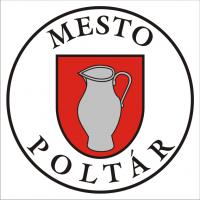 Programový rozpočet Mesta POLTÁRna roky 2020-2021-2022Predkladá: Mgr. Martina Brisudová	        primátorka mestaVypracovala: Ing. Iveta Gombalová	                        		vedúca oddelenia financií, daní a správy majetku mesta         OBSAH : 	str.Úvod		  5Príjmová časť rozpočtu									  9Výdavková časť rozpočtu									12Progr am 1: Plánovanie, manažment a kontrola ........................................................................................................................... ....      	15                        Podprogram 1.1: Manažment                      Podprogram 1.2: Strategické projektovanie                      Podprogram 1.3: Daňová a rozpočtová politika                                                   Prvok 1.3.1.: Dane a poplatky                                                   Prvok 1.3.2.: Rozpočtová agenda                                                   Prvok 1.3.3.: Účtovníctvo                      Podprogram 1.4: Kontrola          Podprogram 1.5: Zastúpenie mesta a partnerstváProgram 2: Propagácia a marketing  ......................................................................................................................................................... 	21                      Podprogram 2.1:  Propagačné aktivity                      Podprogram 2.2: Celomestské propagačné podujatia          Podprogram 2.3: Pamäť Poltára                                                   Prvok   2.3.1.: Kronika mesta                                                   Prvok   2.3.2.: Mestské múzeumProgram 3: Interné služby ..........................................................................................................................................................................  	23                      Podprogram 3.1: Činnosť orgánov mesta                      Podprogram 3.2: Hospodárenie s majetkom                                                   Prvok 3.2.1.: Nehnuteľný majetok mesta                                                   Prvok 3.2.2.: Hnuteľný majetok mesta 			                Prvok 3.2.3.: Správa a údržba budov           Podprogram 3.3: Služby pre úrad                                                   Prvok 3.3.1.: Správa počítačovej siete                                                   Prvok 3.3.2.: Autodoprava        	   Podprogram 3.4: Vzdelávanie zamestnancovProgram 4: Služby občanom  ..................................................................................................................................................................... 		27                      Podprogram 4.1.: Organizácia občianskych obradov                                   Podprogram 4.2. : Klientské služby mesta                                                   Prvok 4.2.1.: Pokladňa                                                     Prvok 4.2.2.: Matrika a overovanie                                                   Prvok 4.2.3.: Evidencia v meste          Podprogram 4.3.: Komunikácia s občanmi                                                   Prvok 4.3.1.: Poltársky občasník                                                   Prvok 4.3.2.: Mestský rozhlas                                                   Prvok 4.3.3.: Web-stránka mesta                      Podprogram 4.4.: Podpora obchodu a služieb                      Podprogram 4.5.: Spoločný stavebný úrad                      Podprogram 4.6.: Zabezpečenie úkonov spojených s voľbamiProgram 5.: Bezpečnosť  ..........................................................................................................................................................................  		34                      Podprogram 5.1.: Protipožiarna bezpečnosť          Podprogram 5.2.: Civilná ochranaProgram 6: Odpadové hospodárstvo .......................................................................................................................................................  		35                      Podprogram 6.1.: Odpadové hospodárstvo                                                   Prvok 6.1.1.: Zber a odvoz odpadu                                                   Prvok 6.1.2.: Uloženie odpadu                                Podprogram 6.2.: Separovaný zber                      Podprogram 6.3.: Odpadové vodyProgram 7.: Miestne komunikácie...........................................................................................................................................................    		38                      Podprogram 7.1: Opravy pozemných komunikácií                                                   Prvok 7.1.1.: Cesty                                                   Prvok 7.1.2.: Chodníky                                                   Prvok 7.1.3.: Odstavné plochy                      Podprogram 7.2: Údržba pozemných komunikácií                                                   Prvok 7.2.1.: Letná údržba                                                   Prvok 7.2.2.: Zimná údržba                                                   Prvok 7.2.3.: Dopravné značenie                       Podprogram 7.3: Výstavba a rekonštrukcia komunikácií                                                   Prvok 7.3.1.: Rekonštrukcia miestnych komunikácií                                                   Prvok 7.3.2.: Asfaltová úpravaProgram 8: Vzdelávanie ............................................................................................................................................................................  		44          Podprogram 8.1: Materské školy                                                   Prvok 8.1.1.: Materská škola, Sklárska                                                   Prvok 8.1:2.: Materská škola, Kanadská                      Podprogram 8.2.: Základné školy                                                   Prvok    8.2.1.:    ZŠ Poltár, ul. Slobody                                                   Prvok    8.2:2.:    Z Š Poltár, ul. Školská                      Podprogram 8.3.: Školské jedálne                                                   Prvok 8.3.1.: Školská jedáleň pri ZŠ Slobody                                                   Prvok 8.3.2.: Školská jedáleň pri MŠ Sklárska                      Podprogram 8.4.: Voľno časové aktivity detí                                                    Prvok 8.4.1.: Školské kluby detí                                                    Prvok 8.4.2.: Centrum voľného času                                                    Prvok 8.4.3.: Podpora aktivít školstva	          Podprogram 8.5.: Spoločný školský úrad                                   Podprogram 8.6.: Súkromné centrum špeciálnopedagogického poradenstva                     Podprogram 8.7.: Základná umelecká škola          Program 9.: Kultúra ..................................................................................................................................................................................   		53                      Podprogram 9.1.: Kultúrna infraštruktúra                                                   Prvok 9.1.1.: Kultúrny dom                                                   Prvok 9.1.2.: Mestská knižnica                                                   Prvok 9.1.3.: Kino a kinoklub                                                   Prvok 9.1.4.: Kultúrny dom a knižnica – časť Slaná Lehota                                                   Prvok 9.1.5.: Knižnica – časť Zelené          Podprogram 9.2.: Kultúrne leto                      Podprogram 9.3.: Aktivity občanov v kultúreProgram 10: Šport .....................................................................................................................................................................................  		58                      Podprogram 10.1.: Infraštruktúra pre šport                                                      Prvok 10.1.1.: Futbalový areál                                                   Prvok 10.1.2.: Mestské kúpalisko                                                                                   Prvok 10.1.3.: Mestská hala - sklárska          Podprogram 10.2: Športové kluby mestaProgram 11.: Prostredie pre život ..........................................................................................................................................................   		61                      Podprogram 11.1.:  Verejné osvetlenie                                                   Prvok 11.1.1.: Prevádzka verejného osvetlenia                                                   Prvok 11.1.2.: Údržba verejného osvetlenia          Podprogram 11.2.: Detské ihriská                      Podprogram 11.3.: Prevádzka pohrebísk                      Podprogram 11.4.: Verejná zeleňProgram 12: Bývanie ......................................................................................................... .....................................................................  		64                      Podprogram 12.1.: Bytový fond  mesta                        Podprogram 12.2.: ŠFRB- bytová politikaProgram 13: Sociálne služby ................................................................................................................................................................... 		66                      Podprogram 13.1.: Služby seniorom mesta                                                   Prvok 13.1.1.: Zariadenie sociálnych služieb                                                   Prvok 13.1.2.: Zariadenie opatrovateľskej služby                                                   Prvok 13.1.3.: Terénna opatrovateľská služba                                                   Prvok 13.1.4.: Klub dôchodcov                      Podprogram 13.2: Sociálna výpomoc mesta          Podprogram 13.3: Sociálna výpomoc štátu                                                   Prvok 13.3.1.: Osobitný príjemca                                                   Prvok 13.3.2.: Dotácie na žiaka	                                                 Prvok 13.3.3.:  Dotácie ostatné                                   Podprogram 13.4.:  Aktivačné práce                      Podprogram 13.5.: Terénna sociálna práca                      Podprogram 13.6.: Strážnici na skládke TKO SLProgram 14.: Rozvoj mesta...................................................................................................................................................................... 		 72          Podprogram 14.1.:  Nákup pozemkov                      Podprogram 14.2.: Prípravná a projektová dokumentácia                      Podprogram 14.3.: Realizácia staviebRozpočet mesta Poltár na roky 2020-2021-2022 je spracovaný v súlade s nasledovnými platnými právnymi normami a dokumentmi:Zákon č. 583/2004 Z. z. o rozpočtových pravidlách územnej samosprávy a o zmene a doplnení niektorých zákonov v znení neskorších predpisov,Zákon č. 523/2004 Z. z. o rozpočtových pravidlách verejnej správy a o zmene a doplnení niektorých zákonov v znení neskorších predpisov,Zákon č. 564/2004 Z. z. o rozpočtovom určení výnosu dane z príjmov územnej samospráve a o zmene a doplnení niektorých zákonov v znení neskorších predpisov,Ústavný zákon č. 493/2011 Z. z. o rozpočtovej zodpovednosti,Zákon č. 369/1990 Zb. o obecnom zriadení v znení neskorších predpisov,Nariadenie vlády č. 668/2004 Z. z. o rozdeľovaní výnosu dane z príjmov územnej samospráve v znení ďalších doplnkov,Zákon č. 582/2004 Z. z. o miestnych daniach a miestnom poplatku za komunálne odpady a drobné stavebné odpady v znení neskorších predpisov,Zákon č. 567/2003 Z. z. o financovaní základných škôl, stredných škôl a školských zariadení v znení neskorších predpisov,Opatrenie MF SR č. MF/010175/2004-42 zo dňa 08.12.2004 v znení ďalších dodatkov, ktorým sa ustanovuje druhová klasifikácia, organizačná klasifikácia a ekonomická klasifikácia rozpočtovej klasifikácie,Kolektívna zmluva na rok 2019 a s ňou súvisiace zmeny v legislatívnych normách (napríklad úprava tabuliek tarifných platov zamestnancov obcí a pedagogických zamestnancov).Návrh rozpočtu na roky 2020-2021-2022 je spracovaný na základe východiskových údajov, ktoré sú obsahom rozpočtu verejnej správy na dané obdobie a na základe rozpočtových požiadaviek jednotlivých oddelení predložených pri zostavovaní rozpočtu mesta Poltár.Rozpočet na rok 2020 predpokladá, že celkové príjmy budú dosiahnuté vo výške       6 630 289,22 Eur a celkové výdavky vo výške 6 630 289,22 Eur. Na základe daných prognóz je rozpočet na rok 2020 zostavený ako vyrovnaný. Po odpočítaní príjmových finančných operácií sa predpokladajú príjmy v sume 5 990 709,00 Eur a výdavky po odpočítaní výdavkových finančných operácií v sume 6 591 492,81  Eur. Výsledkom je predpokladaný schodok po vylúčení finančných operácií vo výške 600 783,81 Eur.Rozpočtové požiadavky na rok 2020, ktoré boli predložené jednotlivými oddeleniami a poslancami mestského zastupiteľstva, výrazne prekračujú rozpočtové príjmy. Na základe danej skutočnosti boli vylúčené menej prioritné požiadavky tak, aby zostavený rozpočet spĺňal platnú legislatívu.Bežný rozpočet na rok 2020 je zostavený ako prebytkový v sume 187 466,63 Eur. Bežné príjmy sú rozpočtované vo výške 5 954 709,00 Eur vrátane vlastných príjmov rozpočtových organizácií s právnou subjektivitou. Do rozpočtu bol zapracovaný podiel na výnose dane z príjmov na základe kvalifikovaného odhadu. Ostatné daňové príjmy sú rozpočtované na základe platných sadzieb jednotlivých druhov daní, predpokladanej výšky predpisov na rok 2020. Príjmy z prenájmu sú rozpočtované na základe platných nájomných zmlúv vrátane dodatkov. Rozpočet ostatných nedaňových príjmov a transferov je zostavený na základe reálnej dosiahnuteľnej výšky na rok 2020.Bežné výdavky sú rozpočtované vo výške 5 767 242,37 Eur vrátane výdavkov rozpočtových organizácií s právnou subjektivitou. V bežných výdavkoch je zapracované plánované zvýšenie platov zamestnancov verejnej správy a pedagogických zamestnancov od 01.01.2020.Z hľadiska predvídateľných ako aj nepredvídateľných rizík pôsobiacich na plnenie príjmovej časti bežného rozpočtu (v prípade ich neplnenia aj napriek úkonom smerujúcim k ich dosiahnutiu: výzvy, upomienky, exekúcie, ...) je nevyhnutné dôsledne sledovať príjmovú časť rozpočtu a v priebehu roka prijať a realizovať opatrenia na viazanie rozpočtových výdavkov v potrebnom rozsahu.Kapitálový rozpočet na rok 2020 je zostavený ako schodkový vo výške 788 250,44 Eur. Schodkový kapitálový rozpočet bude krytý z bežných príjmov a  príjmových finančných operácií.Kapitálové príjmy sú v roku 2020 rozpočtované vo výške 36 000,00 Eur.Kapitálové výdavky sú na rok 2020 rozpočtované na rekonštrukciu miestnych komunikácií a kanalizácie na Ulici továrenskej, rekonštrukciu materských škôl, vybudovanie obecnej kompostárne stavebnú obnovu kultúrnej pamiatky – most Zelené, rekonštrukciu kultúrneho domu, revitalizáciu vnútrobloku sklárskeho sídliska, vybudovanie zberného dvoru v meste, nákup pozemkov, spolufinancovanie projektov a iné.Finančné operácie na rok 2020 sú zostavené ako prebytkové vo výške 600 783,81 Eur.V príjmových finančných operáciách je rozpočtované predpokladané využitie finančných prostriedkov z rezervného fondu (na kapitálové výdavky schválené MsZ, ktoré sa nevyčerpali v roku 2019), využitie nevyčerpaných prostriedkov zo štátneho rozpočtu a prebytku bankových účtov z predchádzajúceho obdobia.Vo výdavkových finančných operáciách sú rozpočtované výdavky na splácanie istín bankových úverov ŠFRB a istiny za miestne komunikácie.V Ý S L E D O K    H O S P O D Á R E N I APríjmy (rekapitulácia)Výdavky (rekapitulácia)Výsledok hospodárenia (rekapitulácia)Programový rozpočet mesta tvoria nasledovné dokumenty:1. Príjmová časť rozpočtu na roky 2020-2021-20222. Programový rozpočet (výdavková časť) na roky 2020-2021-20223. Tabuľky príjmov rozpočtu na roky 2017-2018-2019-2020-2021-2022 (príloha č.1)4. Tabuľky výdavkov rozpočtu na roky 2017-2018-2019-2020-2021-2022 (príloha č.2)5. Tabuľka bežných výdavkov rozpočtu podľa funkčnej klasifikácie a finančných operácií (príloha č.3)6. Tabuľka kapitálových výdavkov podľa funkčnej klasifikácie (príloha č. 4)Príjmová časť rozpočtu     Celkové príjmy na rok 2020 vo výške 6 599 789,22 Eur sú rozpočtované v nasledovnej výške a štruktúre:Bežné príjmy						5 954 709,00 Eur		v tom: 	daňové príjmy					3 015 903,00 Eur				nedaňové príjmy				   546 529,00 Eur  		  		granty a transfery				2 392 277,00 Eur		Kapitálové príjmy					     36 000,00 Eur		  Príjmové finančné operácie				   609 080,22 Eur			A. Daňové príjmy					3 015 903,00 Eur	A.1. Kategória 110 Dane z príjmov a kapitálového majetku	111 výnos dane z príjmov FO 			2 650 000,00 EurVýnos dane z príjmov pre mesto Poltár na rok 2020 je stanovený kvalifikovaným odhadom vychádzajúcim z návrhu štátneho rozpočtu zostaveného Ministerstvom financií.A.2. Kategória 120 Dane z majetku121 daň z nehnuteľností				   191 300,00 Eur	v tom: daň za pozemky			     51 000,00 Eur		daň zo stavieb				   123 000,00 Eur		daň za byty				     17 300,00 Eur	Miestne dane a poplatky upravuje zákon č. 582/2004 Z. z. o miestnych daniach a poplatku za komunálny odpad a drobné stavebné odpady v znení neskorších predpisov. Pre vyrubenie dane z nehnuteľnosti je rozhodujúci stav k 1. januáru zdaňovacieho obdobia. Na zmeny skutočností rozhodujúcich pre daňovú povinnosť, ktoré nastanú v priebehu zdaňovacieho obdobia sa neprihliada, ak zákon neustanovuje inak. Príjmy dane z nehnuteľností sú do rozpočtu zahrnuté vo výške predpokladaného predpisu týchto platieb na základe platných sadzieb na rok 2020.	A.3. Kategória 130 Dane za tovary a služby133 dane za tovary a služby			   174 603,00 Eur	v tom: daň za psa				       4 800,00 Eur		daň za nevýh.hr.príst.a autom.	            34,00 Eur		daň za ubytovanie 			          100,00 Eur		daň za užívanie verej.priestr.		       3 169,00 Eur		zber a vývoz odpadu			   122 500,00 Eur		uloženie odpadu			     44 000,00 EurB. Nedaňové príjmy					   546 529,00 Eur	B.1. Kategória 210 Príjmy z podnikania a vlastníctva majetku	212 Príjmy z vlastníctva				   147 379,00 Eur	Táto položka obsahuje príjmy z prenájmu pozemkov a budov.	B.2. Kategória 220 Administratívne a iné poplatky a platby	221 Administratívne poplatky			     28 100,00 Eur	V tejto položke pre rok 2020 sú rozpočtované príjmy z poplatkov za udelenie individuálnej licencie na prevádzkovanie hazardných hier prostredníctvom výherných prístrojov.	Ostatné administratívne poplatky sú správne poplatky v zmysle zákona č. 145/1995 Zb. o správnych poplatkoch v znení neskorších predpisov za vyhotovenie a zhotovenie matričných dokladov, správne poplatky stavebného úradu, vydanie rybárskych lístkov, poplatky za povolenie drobných stavebných úprav... . 	222 Pokuty						            50,00 Eur	Pokuty za porušovanie zákonných predpisov.	223 Poplatky a platby vrátane príjmov RO              363 850,00 Eur	B.3. Kategória 290 Ostatné príjmy	290 Ostatné príjmy				       7 150,00 Eur	Rozpočtovaný príjem predstavujú prostriedky, ktoré mesto získa z ročného zúčtovania zdravotného poistenia a z dobropisov.C. Granty a transfery				2 392 277,00 Eur     Predpokladané príjmy v rámci tejto položky predstavujú prostriedky zo štátneho rozpočtu na prenesený výkon štátnej správy na mestá a obce normatívne aj nenormatívne, prostriedky z ÚPSVaR na podporu pre deti v hmotnej núdzi, atď.D. Kapitálové príjmy				   36 000,00 Eur	V kapitálových príjmoch je zahrnutá dotácia na vybudovanie wellnescentra v priestoroch mestského kúpaliska.E. Finančné operácie				   639 580,22 EurE.1. Kategória 450 Ostatné finančné operácie     453 Prevody prostriedkov z predchádz. roku	   134 460,00 Eur     v tom: dotácia u Úradu vlády			   110 000,00 Eur	     fin. zábezpeka –garáže			     24 460,00 Eur453 Zapojenie prebytku finančných prostriedkov na bankových účtoch   vo výške                  150 000,00 Eur.	     454 Prevod z rezervného fondu			   355 120,22 Eur     v tom: revitalizácia vnútrobloku			     27 882,04 Eur	rekonštrukcia kultúrneho domu	  99 023,90 Eur	zberný dvor	  18 414,28 Eur	nákup úžitkového vozidla	  25 300,00 Eur	nákup pohrebného vozidla	  30 500,00 Eur	prestavba vrchnej časti mosta Zelené	150 000,00 Eur	wellness 10% spolufinancovanie 	    4 000,00 Eur		Výdavková časť rozpočtuProgram č. 1 : Plánovanie, manažment a kontrola tento program zahŕňa všetky výdavky súvisiace s výkonom manažmentu a administratívou mestského úradu. Ďalej obsahuje výdavky súvisiace s preneseným výkonom štátnej správy, výdavky súvisiace s finančnou a rozpočtovou oblasťou (úroky, platby bankám...) a tiež výdavky pre zastúpenie mesta v záujmových a stavovských organizáciách.Program č. 2 : Propagácia a marketingv programe sú výdavky súvisiace s propagáciou mesta, kronikou mesta a výdavky súvisiace s prevádzkou Mestského múzea.Program č. 3 : Interné služby v programe sú alokované výdavky súvisiace s výkonom činnosti samosprávy, zabezpečením nakladania a hospodárenia s hnuteľným a nehnuteľným majetkom mesta, výdavky so servisnými službami súvisiacimi s prevádzkou MsÚ, výdavky na vzdelávanie zamestnancov, nákup odbornej literatúry, výdavky súvisiace s MsZ a komisiami.Program č. 4 : Služby občanomv programe sú výdavky súvisiace s poskytovaním samosprávnych administratívnych služieb podľa požiadaviek občanov, výdavky  pre jubilantov v rámci občianskych obradov, odmeny členom ZPOZ, výdavky na inzerciu vo verejnej tlači, výdavky na mestský rozhlas, výdavky na Dom služieb, Krištáľ a tržnicu. Ďalej sa tu nachádzajú výdavky na Spoločný obecný úrad a výdavky súvisiace s voľbami.Program č. 5 : Bezpečnosťv tomto programe sú všetky výdavky súvisiace so zákonnými povinnosťami mesta na úseku civilnej ochrany, výdavky na protipožiarnu bezpečnosť a výdavky na miestnu občiansku poriadkovú službu zriadenú v roku 2019 prostredníctvom projektu spolufinancovaného z EÚ.Program č. 6 : Odpadové hospodárstvoprogram obsahuje všetky výdavky spojené so zberom, separáciou a uložením komunálneho dopadu na území mesta Poltár, výdavky na likvidáciu nelegálnych skládok a výdavky na kanalizáciu mesta.Program č. 7 : Komunikáciev tomto programe sú alokované všetky výdavky spojené s opravou a údržbou miestnych komunikácií, s ich udržiavaním, výdavky s čistením verejných priestranstiev, opravy chodníkov a odstavných plôch.Program č. 8 : Vzdelávanieprogram obsahuje výdavky súvisiace s financovaním všetkých školských zariadení v územnej pôsobnosti mesta Poltár. Ide o dve materské škôlky, dve základné školy, centrum voľného času, Spoločný školský úrad, Súkromné detské integračné centrum, Základnú umeleckú školu a školské jedálne.Program č. 9 : Kultúratento program obsahuje výdavky určené na správu kultúrneho domu, spoločenský život v meste, na činnosť mestskej knižnice, výdavky súvisiace s kultúrnymi podujatiami, organizovanými na otvorených verejných priestranstvách mesta. Sú tu rozpočtované výdavky na folklórne súbory, spevokol.Program č. 10 : Športtento program obsahuje výdavky súvisiace so správou športových areálov, výdavky na komunálny šport – podpora športových podujatí. Tiež sú tu zahrnuté dotácie pre športové kluby v meste.Program č. 11 : Prostredie pre životprogram zahŕňa výdavky súvisiace so zlepšovaním prostredia občanov mesta, so zabezpečením bežných potrieb občanov ako je verejné osvetlenie, detské ihriská, verejná zeleň a prevádzka pohrebísk. Program č. 12 : Bývaniev programe sú alokované výdavky súvisiace s rozvojom bytovej politiky v meste, splátky úverov a úrokov zo Štátneho fondu rozvoja bývania a transfer ŠR z titulu výkonu prenesených kompetencií v štátnej politike rozvoja bývania.Program č. 13 : Sociálne službyzahŕňa starostlivosť o občanov a to, či už seniorov, alebo zdravotne postihnutých, starostlivosť o rodiny s deťmi, ale aj tých, ktorí sa ocitli v nepriaznivej sociálnej situácii. Sú tu výdavky na ZSS, terénnu opatrovateľskú službu, klub dôchodcov, osobitný príjemca, aktivačné práce a terénna sociálna práca.Program č. 14 : Rozvoj mesta v programe sú zahrnuté výdavky za nákup pozemkov, prípravnú a projektovú dokumentáciu a realizáciu nových stavieb.Podrobné členenie podľa jednotlivých programov, podprogramov a prvkov sa nachádza v prílohe č.2.Súhrnná tabuľka podľa programov Programový rozpočet zverejnený na úradnej tabuli dňa4.12.2019Program. rozpočet zverejnený na webovej stránke mesta dňa4.12.2019Programový rozpočet zvesený dňaProgramový rozpočet mesta schválený uznesením MsZ č. ...Kompletný rozpočet je zverejnený na webovej stránke mesta a k nahliadnutiu na oddelení financií, daní a správy majetku mesta Kompletný rozpočet je zverejnený na webovej stránke mesta a k nahliadnutiu na oddelení financií, daní a správy majetku mesta UkazovateľRok 2017 skutočnosťRok 2018 skutočnosťRok 2019 schvál. rozpRok 2019 očak. skut.Rok 2020Rok 2021Rok 2022UkazovateľRok 2017 skutočnosťRok 2018 skutočnosťRok 2019 schvál. rozpRok 2019 očak. skut.Rok 2020Rok 2021Rok 2022Bežné príjmy4 851 400,825 290 939,405 295 157,005 508 713,345 954 709,006 111 578,006 246 307,00Bežné výdavky4 283 167,744 907 375,645 133 772,005 142 708,555 767 242,376 020 231,796 196 443,79HVbežného rozpočtu568 233,08383 563,76161 385,00366 004,79187 466,6391 346,2149 863,21UkazovateľRok 2017 skutočnosťRok 2018 skutočnosťRok 2019 schvál. rozpRok 2019 očak. skut.Rok 2020Rok 2021Rok 2022UkazovateľRok 2017 skutočnosťRok 2018 skutočnosťRok 2019 schvál. rozpRok 2019 očak. skut.Rok 2020Rok 2021Rok 2022Kapitálové príjmy162 110,93361 801,20130 271,06110 000,0036 000,000,000,00Kapitálové výdavky457 605,76564 096,56935 354,64605 571,04824 250,44536 164,49495 149,83HV kapitál. rozpočtu-295 494,83-202 295,36-805 083,58-495 571,04-788 250,44-536 164,49-495 149,83HV bež. a kap.rozp.272 738,25181 268,40-643 698,58-129 566,25-600 783,81-444 818,28-445 286,62UkazovateľRok 2017 skutočnosťRok 2018 skutočnosťRok 2019 schvál. rozpRok 2019 očak. skut.Rok 2020Rok 2021Rok 2022UkazovateľRok 2017 skutočnosťRok 2018 skutočnosťRok 2019 schvál. rozpRok 2019 očak. skut.Rok 2020Rok 2021Rok 2022Príjmové finan.operácie260 931,79323 350,80705 223,58523 327,92639 580,22467 620,00467 620,00Výdavkové finan.oper.66 903,2660 790,7961 525,0062 129,4138 796,4122 801,7222 333,38HV z finan.operácií194 028,53262 560,01643 698,58461 198,51600 783,81444 818,28445 286,62UkazovateľRok 2017 skutočnosťRok 2018 skutočnosťRok 2019 schvál. rozpRok 2019 očak. skut.Rok 2020Rok 2021Rok 2022UkazovateľRok 2017 skutočnosťRok 2018 skutočnosťRok 2019 schvál. rozpRok 2019 očak. skut.Rok 2020Rok 2021Rok 2022Bežné príjmy - bežné výdavky568 233,08383 563,76161 385,00366 004,79187 466,6391 346,2149 863,21Kapit.príjmy – kap.výdavky-295 494,83-202 295,36-805 083,58-495 571,04-788 250,44-536 164,49-495 149,83HV z finančných operácií194 028,53262 560,01643 698,58461 198,51600 783,81444 818,28445 286,62Celkom HV466 766,78443 828,410,00331 632,260,000,000,00UkazovateľRok 2017 skutočnosťRok 2018 skutočnosťRok 2019 schvál. rozpRok 2019 očak. skut.Rok 2020Rok 2021Rok 2022UkazovateľRok 2017 skutočnosťRok 2018 skutočnosťRok 2019 schvál. rozpRok 2019 očak. skut.Rok 2020Rok 2021Rok 2022Bežné4 851 400,825 290 939,405 295 157,005 508 713,345 954 709,006 111 578,006 246 307,00príjmy4 851 400,825 290 939,405 295 157,005 508 713,345 954 709,006 111 578,006 246 307,00Kapitálové príjmy162 110,93361 801,20130 271,06110 000,0036 000,000,000,00Príjmové finan.operácie260 931,79323 350,80705 223,58523 327,92639 580,22467 620,00467 620,00Celkové príjmy 5 274 443,545 976 091,406 130 651,646 142 041,266 630 289,226 579 198,006 713 927,00UkazovateľRok 2017 skutočnosťRok 2018 skutočnosťRok 2019 schvál. rozpRok 2019 očak. skut.Rok 2020Rok 2021Rok 2022UkazovateľRok 2017 skutočnosťRok 2018 skutočnosťRok 2019 schvál. rozpRok 2019 očak. skut.Rok 2020Rok 2021Rok 2022Bežné výdavky4 283 167,744 907 375,645 133 772,005 142 708,555 767 242,376 020 231,796 196 443,79Kapitálové výdavky457 605,76564 096,56935 354,64605 571,04824 250,44536 164,49495 149,83Výdavkové finan.oper.66 903,2660 790,7961 525,0062 129,4138 796,4122 801,7222 333,38Celkové výdavky 4 807 676,765 532 262,996 130 651,645 810 409,006 630 289,226 579 198,006 713 927,00UkazovateľRok 2017 skutočnosťRok 2018 skutočnosťRok 2019 schvál. rozpRok 2019 očak. skut.Rok 2020Rok 2021Rok 2022UkazovateľRok 2017 skutočnosťRok 2018 skutočnosťRok 2019 schvál. rozpRok 2019 očak. skut.Rok 2020Rok 2021Rok 2022HV z bežného rozpočtu568 233,08383 563,76161 385,00366 004,79187 466,6391 346,2149 863,21HV z kapitál. rozpočtu-295 494,83-202 295,36-805 083,58-495 571,04-788 250,44-536 164,49-495 149,83HV z finan. operácií194 028,53262 560,01643 698,58461 198,51600 783,81444 818,28445 286,62Celkový HV466 766,78443 828,410,00331 632,260,000,000,00ProgramProgramSkutočnosť 2017Skutočnosť 2018Schválený 2019Očak. Skut. 2019Návrh 2020Návrh 2021Návrh 20221Plánovanie, manažment a kontrola332 703,55406 452,44499 417,30444 003,44555 602,58548 893,00548 893,002Propagácia a marketing2 714,162 720,263 306,007 376,406 956,006 956,006 956,003Interné služby344 426,71324 571,18277 481,00368 773,68365 332,00306 017,00306 017,004Služby občanom124 637,13125 354,65139 609,00142 805,44173 588,75173 588,75173 588,755Bezpečnosť15 200,5349 209,1414 500,0034 399,6058 912,0058 912,009 500,006Odpadové hospodárstvo104 536,82116 477,06121 138,70116 950,00165 000,00178 000,00183 000,007Komunikácie308 864,75276 339,35270 415,00268 915,00177 837,22306 000,00261 000,008Vzdelávanie2 400 986,992 665 359,932 821 598,002 983 514,373 279 052,003 445 654,003 646 278,009Kultúra66 239,3178 986,8283 468,0096 821,4787 721,0087 721,0087 721,0010Šport87 074,46333 099,85113 810,0078 070,00147 004,04106 004,04106 004,0411Prostredie pre život103 611,37122 767,68129 560,00126 274,75133 000,00133 000,00133 000,0012Bývanie50 063,6045 686,4747 393,0050 497,5051 646,4152 318,7251 850,3813Sociálne služby763 160,23857 782,181 013 961,00878 765,78874 357,00905 969,00925 969,0014Rozvoj mesta103 457,15127 455,98594 994,64213 241,57554 280,22270 164,49274 149,83CELKOVÉ VÝDAVKYCELKOVÉ VÝDAVKY4 807 676,765 532 262,996 130 651,645 810 409,006 630 289,226 579 198,006 713 927,00Program 1: Plánovanie, manažment a kontrola Program 1: Plánovanie, manažment a kontrola Program 1: Plánovanie, manažment a kontrola Program 1: Plánovanie, manažment a kontrola Program 1: Plánovanie, manažment a kontrola Zámer: Zodpovedná a racionálna politika pre rozvoj mesta v NovohradeZámer: Zodpovedná a racionálna politika pre rozvoj mesta v NovohradeZámer: Zodpovedná a racionálna politika pre rozvoj mesta v NovohradeZámer: Zodpovedná a racionálna politika pre rozvoj mesta v NovohradeZámer: Zodpovedná a racionálna politika pre rozvoj mesta v NovohradeRozpočetRok 2017         skutočnosťRok 2018          skutočnosťRok 2019  schválený rozp.Rok 2019  očak. skut.Rok 2020Rok 2021Rok 2022v Eur332 703,55406 452,00499 417,30444 003,44555 602,58548 893,00548 893,00Podprogram 1.1.: ManažmentPodprogram 1.1.: ManažmentPodprogram 1.1.: ManažmentRozpočetRok 2017         skutočnosťRok 2018          skutočnosťRok 2019  schválený rozp.Rok 2019  očak. skut.Rok 2020Rok 2021Rok 2022v Eur74 719,46103 165,0898 198,0085 146,61177 455,58175 746,00175 746,00Zodpovednosť(Primátor mesta / Prednosta mesta)(Primátor mesta / Prednosta mesta)(Primátor mesta / Prednosta mesta)(Primátor mesta / Prednosta mesta)(Primátor mesta / Prednosta mesta)(Primátor mesta / Prednosta mesta)(Primátor mesta / Prednosta mesta)(Primátor mesta / Prednosta mesta)(Primátor mesta / Prednosta mesta)CieľZabezpečiť účinné  riadenie výkonu kompetencií mesta PoltárZabezpečiť účinné  riadenie výkonu kompetencií mesta PoltárZabezpečiť účinné  riadenie výkonu kompetencií mesta PoltárZabezpečiť účinné  riadenie výkonu kompetencií mesta PoltárZabezpečiť účinné  riadenie výkonu kompetencií mesta PoltárZabezpečiť účinné  riadenie výkonu kompetencií mesta PoltárZabezpečiť účinné  riadenie výkonu kompetencií mesta PoltárZabezpečiť účinné  riadenie výkonu kompetencií mesta PoltárZabezpečiť účinné  riadenie výkonu kompetencií mesta PoltárMerateľný ukazovateľ:VýstupPočet zasadnutí mestskej rady za rokPočet zasadnutí mestskej rady za rokPočet zasadnutí mestskej rady za rokPočet zasadnutí mestskej rady za rokPočet zasadnutí mestskej rady za rokPočet zasadnutí mestskej rady za rokPočet zasadnutí mestskej rady za rokRok R-3R-2R-1RR+1R+2R+3R+4R+5Plánovaná hodnota101010101212 Skutočná hodnota7210Merateľný ukazovateľ:VýstupPočet operatívnych a rozšírených porád vedenia MsÚ za rokPočet operatívnych a rozšírených porád vedenia MsÚ za rokPočet operatívnych a rozšírených porád vedenia MsÚ za rokPočet operatívnych a rozšírených porád vedenia MsÚ za rokPočet operatívnych a rozšírených porád vedenia MsÚ za rokPočet operatívnych a rozšírených porád vedenia MsÚ za rokPočet operatívnych a rozšírených porád vedenia MsÚ za rokRok R-3R-2R-1RR+1R+2R+3R+4R+5Plánovaná hodnota4848484850 50Skutočná hodnota324045Merateľný ukazovateľ:VýstupPodiel splnených úloh stanovených zastupiteľstvom za rokPodiel splnených úloh stanovených zastupiteľstvom za rokPodiel splnených úloh stanovených zastupiteľstvom za rokPodiel splnených úloh stanovených zastupiteľstvom za rokPodiel splnených úloh stanovených zastupiteľstvom za rokPodiel splnených úloh stanovených zastupiteľstvom za rokPodiel splnených úloh stanovených zastupiteľstvom za rokRok R-3R-2R-1RR+1R+2R+3R+4R+5Plánovaná hodnota100100100183100100 Skutočná hodnota1001638,47CieľZabezpečiť transparentnosť vedenia mesta voči občanomZabezpečiť transparentnosť vedenia mesta voči občanomZabezpečiť transparentnosť vedenia mesta voči občanomZabezpečiť transparentnosť vedenia mesta voči občanomZabezpečiť transparentnosť vedenia mesta voči občanomZabezpečiť transparentnosť vedenia mesta voči občanomZabezpečiť transparentnosť vedenia mesta voči občanomZabezpečiť transparentnosť vedenia mesta voči občanomZabezpečiť transparentnosť vedenia mesta voči občanomMerateľný ukazovateľ:VýstupPredpokladaný počet verejných stretnutí s občanmi za rokPredpokladaný počet verejných stretnutí s občanmi za rokPredpokladaný počet verejných stretnutí s občanmi za rokPredpokladaný počet verejných stretnutí s občanmi za rokPredpokladaný počet verejných stretnutí s občanmi za rokPredpokladaný počet verejných stretnutí s občanmi za rokPredpokladaný počet verejných stretnutí s občanmi za rokRok R-3R-2R-1RR+1R+2R+3R+4R+5Plánovaná hodnota000000Skutočná hodnota000CieľZabezpečiť ochranu práv a záujmov mestaZabezpečiť ochranu práv a záujmov mestaZabezpečiť ochranu práv a záujmov mestaZabezpečiť ochranu práv a záujmov mestaZabezpečiť ochranu práv a záujmov mestaZabezpečiť ochranu práv a záujmov mestaZabezpečiť ochranu práv a záujmov mestaZabezpečiť ochranu práv a záujmov mestaZabezpečiť ochranu práv a záujmov mestaMerateľný ukazovateľ:VýstupPočet ošetrených právnych záležitostí mestaPočet ošetrených právnych záležitostí mestaPočet ošetrených právnych záležitostí mestaPočet ošetrených právnych záležitostí mestaPočet ošetrených právnych záležitostí mestaPočet ošetrených právnych záležitostí mestaPočet ošetrených právnych záležitostí mestaRok R-3R-2R-1RR+1R+2R+3R+4R+5Plánovaná hodnota6060606060 60Skutočná hodnota504243Merateľný ukazovateľ:Výstup% právnych úkonov zadaných do externého prostredia zo všetkých za rok% právnych úkonov zadaných do externého prostredia zo všetkých za rok% právnych úkonov zadaných do externého prostredia zo všetkých za rok% právnych úkonov zadaných do externého prostredia zo všetkých za rok% právnych úkonov zadaných do externého prostredia zo všetkých za rok% právnych úkonov zadaných do externého prostredia zo všetkých za rok% právnych úkonov zadaných do externého prostredia zo všetkých za rokRok R-3R-2R-1RR+1R+2R+3R+4R+5Plánovaná hodnota556555 Skutočná hodnota000Merateľný ukazovateľ:VýstupPočet súdne a exekučne vymáhaných pohľadávok za rokPočet súdne a exekučne vymáhaných pohľadávok za rokPočet súdne a exekučne vymáhaných pohľadávok za rokPočet súdne a exekučne vymáhaných pohľadávok za rokPočet súdne a exekučne vymáhaných pohľadávok za rokPočet súdne a exekučne vymáhaných pohľadávok za rokPočet súdne a exekučne vymáhaných pohľadávok za rokRok R-3R-2R-1RR+1R+2R+3R+4R+5Plánovaná hodnota450450450430430430 Skutočná hodnota142165183CieľZabezpečiť priamy dosah občana na výkon verejnej mociZabezpečiť priamy dosah občana na výkon verejnej mociZabezpečiť priamy dosah občana na výkon verejnej mociZabezpečiť priamy dosah občana na výkon verejnej mociZabezpečiť priamy dosah občana na výkon verejnej mociZabezpečiť priamy dosah občana na výkon verejnej mociZabezpečiť priamy dosah občana na výkon verejnej mociZabezpečiť priamy dosah občana na výkon verejnej mociZabezpečiť priamy dosah občana na výkon verejnej mociMerateľný ukazovateľ:Výstup% vybavených podaní občanov v stanovenom termíne% vybavených podaní občanov v stanovenom termíne% vybavených podaní občanov v stanovenom termíne% vybavených podaní občanov v stanovenom termíne% vybavených podaní občanov v stanovenom termíne% vybavených podaní občanov v stanovenom termíne% vybavených podaní občanov v stanovenom termíneRok R-3R-2R-1RR+1R+2R+3R+4R+5Plánovaná hodnota100100100100100100 Skutočná hodnota100100100Merateľný ukazovateľ:Výstup% oprávnených podnetov v sťažnostiach a petíciách z celkového počtu% oprávnených podnetov v sťažnostiach a petíciách z celkového počtu% oprávnených podnetov v sťažnostiach a petíciách z celkového počtu% oprávnených podnetov v sťažnostiach a petíciách z celkového počtu% oprávnených podnetov v sťažnostiach a petíciách z celkového počtu% oprávnených podnetov v sťažnostiach a petíciách z celkového počtu% oprávnených podnetov v sťažnostiach a petíciách z celkového počtuRok R-3R-2R-1RR+1R+2R+3R+4R+5Plánovaná hodnota50505050100 100Skutočná hodnota7070100Podprogram 1.2.: Strategické projektovaniePodprogram 1.2.: Strategické projektovaniePodprogram 1.2.: Strategické projektovanieRozpočetRok 2017         skutočnosťRok 2018          skutočnosťRok 2019  schválený rozp.Rok 2019  očak. skut.Rok 2020Rok 2021Rok 2022v Eur79 782,1996 704,5297 148,3077 038,07143 218,00138 218,00138 218,00Zodpovednosť(Oddelenie inv. výstavby, riadenia projektov, ŽP a VO)(Oddelenie inv. výstavby, riadenia projektov, ŽP a VO)(Oddelenie inv. výstavby, riadenia projektov, ŽP a VO)(Oddelenie inv. výstavby, riadenia projektov, ŽP a VO)(Oddelenie inv. výstavby, riadenia projektov, ŽP a VO)(Oddelenie inv. výstavby, riadenia projektov, ŽP a VO)(Oddelenie inv. výstavby, riadenia projektov, ŽP a VO)(Oddelenie inv. výstavby, riadenia projektov, ŽP a VO)(Oddelenie inv. výstavby, riadenia projektov, ŽP a VO)CieľZabezpečiť rozvojové zdroje pre mesto z domácich a európskych fondovZabezpečiť rozvojové zdroje pre mesto z domácich a európskych fondovZabezpečiť rozvojové zdroje pre mesto z domácich a európskych fondovZabezpečiť rozvojové zdroje pre mesto z domácich a európskych fondovZabezpečiť rozvojové zdroje pre mesto z domácich a európskych fondovZabezpečiť rozvojové zdroje pre mesto z domácich a európskych fondovZabezpečiť rozvojové zdroje pre mesto z domácich a európskych fondovZabezpečiť rozvojové zdroje pre mesto z domácich a európskych fondovZabezpečiť rozvojové zdroje pre mesto z domácich a európskych fondovMerateľný ukazovateľ:VýstupPočet projektov predložených samosprávou za rokPočet projektov predložených samosprávou za rokPočet projektov predložených samosprávou za rokPočet projektov predložených samosprávou za rokPočet projektov predložených samosprávou za rokPočet projektov predložených samosprávou za rokPočet projektov predložených samosprávou za rokRok R-3R-2R-1RR+1R+2R+3R+4R+5Plánovaná hodnota1010101020 20Skutočná hodnota141717Merateľný ukazovateľ:VýstupPočet schválených z celkového počtu predložených za rokPočet schválených z celkového počtu predložených za rokPočet schválených z celkového počtu predložených za rokPočet schválených z celkového počtu predložených za rokPočet schválených z celkového počtu predložených za rokPočet schválených z celkového počtu predložených za rokPočet schválených z celkového počtu predložených za rokRok R-3R-2R-1RR+1R+2R+3R+4R+5Plánovaná hodnota55101010 10Skutočná hodnota786Podprogram 1.3.: Daňová a rozpočtová politikaPodprogram 1.3.: Daňová a rozpočtová politikaPodprogram 1.3.: Daňová a rozpočtová politikaPodprogram 1.3.: Daňová a rozpočtová politikaRozpočetRok 2017         skutočnosťRok 2018          skutočnosťRok 2019  schválený rozp.Rok 2019  očak. skut.Rok 2020Rok 2021Rok 2022v Eur146 953,70170 797,00245 140,00244 266,90189 883,00189 883,00189 883,00Prvok 1.3.1: Dane a poplatkyPrvok 1.3.1: Dane a poplatkyRozpočetRok 2017         skutočnosťRok 2018          skutočnosťRok 2019  schválený rozp.Rok 2019  očak. skut.Rok 2020Rok 2021Rok 2022v Eur32 202,9531 215,0029 196,0043 512,6538 397,0038 397,0038 397,00Zodpovednosť:(Oddelenie financií, daní a správy majetku)(Oddelenie financií, daní a správy majetku)(Oddelenie financií, daní a správy majetku)(Oddelenie financií, daní a správy majetku)(Oddelenie financií, daní a správy majetku)(Oddelenie financií, daní a správy majetku)(Oddelenie financií, daní a správy majetku)(Oddelenie financií, daní a správy majetku)(Oddelenie financií, daní a správy majetku)Cieľ Zabezpečiť maximálne príjmy mesta v súlade s rozpočtovým plánomZabezpečiť maximálne príjmy mesta v súlade s rozpočtovým plánomZabezpečiť maximálne príjmy mesta v súlade s rozpočtovým plánomZabezpečiť maximálne príjmy mesta v súlade s rozpočtovým plánomZabezpečiť maximálne príjmy mesta v súlade s rozpočtovým plánomZabezpečiť maximálne príjmy mesta v súlade s rozpočtovým plánomZabezpečiť maximálne príjmy mesta v súlade s rozpočtovým plánomZabezpečiť maximálne príjmy mesta v súlade s rozpočtovým plánomZabezpečiť maximálne príjmy mesta v súlade s rozpočtovým plánomMerateľný ukazovateľ:VýstupPočet vystavených platobných výmerov za rokPočet vystavených platobných výmerov za rokPočet vystavených platobných výmerov za rokPočet vystavených platobných výmerov za rokPočet vystavených platobných výmerov za rokPočet vystavených platobných výmerov za rokPočet vystavených platobných výmerov za rokRok R-3R-2R-1RR+1R+2R+3R+4R+5Plánovaná hodnota46904690500050005000 5000Skutočná hodnota466949555015Merateľný ukazovateľ:Výstup% zmeny celkového objemu pohľadávok oproti koncu minulého roka% zmeny celkového objemu pohľadávok oproti koncu minulého roka% zmeny celkového objemu pohľadávok oproti koncu minulého roka% zmeny celkového objemu pohľadávok oproti koncu minulého roka% zmeny celkového objemu pohľadávok oproti koncu minulého roka% zmeny celkového objemu pohľadávok oproti koncu minulého roka% zmeny celkového objemu pohľadávok oproti koncu minulého rokaRok R-3R-2R-1RR+1R+2R+3R+4R+5Plánovaná hodnota2626262610 10Skutočná hodnota16180,67Merateľný ukazovateľ:VýstupPodiel vybratých príjmov  z celkového predpisu za daný rokPodiel vybratých príjmov  z celkového predpisu za daný rokPodiel vybratých príjmov  z celkového predpisu za daný rokPodiel vybratých príjmov  z celkového predpisu za daný rokPodiel vybratých príjmov  z celkového predpisu za daný rokPodiel vybratých príjmov  z celkového predpisu za daný rokPodiel vybratých príjmov  z celkového predpisu za daný rokRok R-3R-2R-1RR+1R+2R+3R+4R+5Plánovaná hodnota939393939596 Skutočná hodnota938694Cieľznížiť úroveň nedoplatkov z daňových príjmov mesta oproti roku 2019znížiť úroveň nedoplatkov z daňových príjmov mesta oproti roku 2019znížiť úroveň nedoplatkov z daňových príjmov mesta oproti roku 2019znížiť úroveň nedoplatkov z daňových príjmov mesta oproti roku 2019znížiť úroveň nedoplatkov z daňových príjmov mesta oproti roku 2019znížiť úroveň nedoplatkov z daňových príjmov mesta oproti roku 2019znížiť úroveň nedoplatkov z daňových príjmov mesta oproti roku 2019znížiť úroveň nedoplatkov z daňových príjmov mesta oproti roku 2019znížiť úroveň nedoplatkov z daňových príjmov mesta oproti roku 2019Merateľný ukazovateľ:Výsledok% objemu daňových nedoplatkov z úrovne roku 2019% objemu daňových nedoplatkov z úrovne roku 2019% objemu daňových nedoplatkov z úrovne roku 2019% objemu daňových nedoplatkov z úrovne roku 2019% objemu daňových nedoplatkov z úrovne roku 2019% objemu daňových nedoplatkov z úrovne roku 2019% objemu daňových nedoplatkov z úrovne roku 2019Rok R-3R-2R-1RR+1R+2R+3R+4R+5Plánovaná hodnota969696969696 Skutočná hodnota9285100Prvok 1.3.2: Rozpočtová agendaPrvok 1.3.2: Rozpočtová agendaPrvok 1.3.2: Rozpočtová agendaRozpočetRok 2017         skutočnosťRok 2018          skutočnosťRok 2019  schválený rozp.Rok 2019  očak. skut.Rok 2020Rok 2021Rok 2022v Eur13 899,7919 695,1540 997,0021 465,1921 753,0021 753,0021 753,00Zodpovednosť:(Oddelenie financií, daní a správy majetku)(Oddelenie financií, daní a správy majetku)(Oddelenie financií, daní a správy majetku)(Oddelenie financií, daní a správy majetku)(Oddelenie financií, daní a správy majetku)(Oddelenie financií, daní a správy majetku)(Oddelenie financií, daní a správy majetku)(Oddelenie financií, daní a správy majetku)(Oddelenie financií, daní a správy majetku)Cieľ Zabezpečiť stabilitu rozpočtového hospodárenia mestaZabezpečiť stabilitu rozpočtového hospodárenia mestaZabezpečiť stabilitu rozpočtového hospodárenia mestaZabezpečiť stabilitu rozpočtového hospodárenia mestaZabezpečiť stabilitu rozpočtového hospodárenia mestaZabezpečiť stabilitu rozpočtového hospodárenia mestaZabezpečiť stabilitu rozpočtového hospodárenia mestaZabezpečiť stabilitu rozpočtového hospodárenia mestaZabezpečiť stabilitu rozpočtového hospodárenia mestaMerateľný ukazovateľ:VýstupPočet schválených RO zmien rozpočtu za rokPočet schválených RO zmien rozpočtu za rokPočet schválených RO zmien rozpočtu za rokPočet schválených RO zmien rozpočtu za rokPočet schválených RO zmien rozpočtu za rokPočet schválených RO zmien rozpočtu za rokPočet schválených RO zmien rozpočtu za rokRok R-3R-2R-1RR+1R+2R+3R+4R+5Plánovaná hodnota1010101010080Skutočná hodnota565681Merateľný ukazovateľ:VýstupCelkový počet dní trvania rozpočtového provizóriaCelkový počet dní trvania rozpočtového provizóriaCelkový počet dní trvania rozpočtového provizóriaCelkový počet dní trvania rozpočtového provizóriaCelkový počet dní trvania rozpočtového provizóriaCelkový počet dní trvania rozpočtového provizóriaCelkový počet dní trvania rozpočtového provizóriaRok R-3R-2R-1RR+1R+2R+3R+4R+5Plánovaná hodnota00000 0Skutočná hodnota0900Prvok 1.3.3: ÚčtovníctvoPrvok 1.3.3: ÚčtovníctvoRozpočetRok 2017         skutočnosťRok 2018          skutočnosťRok 2019  schválený rozp.Rok 2019  očak. skut.Rok 2020Rok 2021Rok 2022v Eur100 850,96119 886,33161 666,00169 289,06129 733,00129 733,00129 733,00Zodpovednosť:(Oddelenie financií, daní a správy majetku)(Oddelenie financií, daní a správy majetku)(Oddelenie financií, daní a správy majetku)(Oddelenie financií, daní a správy majetku)(Oddelenie financií, daní a správy majetku)(Oddelenie financií, daní a správy majetku)(Oddelenie financií, daní a správy majetku)(Oddelenie financií, daní a správy majetku)(Oddelenie financií, daní a správy majetku)Cieľ Zabezpečiť verný a aktuálny obraz o finančnej kondícii mestaZabezpečiť verný a aktuálny obraz o finančnej kondícii mestaZabezpečiť verný a aktuálny obraz o finančnej kondícii mestaZabezpečiť verný a aktuálny obraz o finančnej kondícii mestaZabezpečiť verný a aktuálny obraz o finančnej kondícii mestaZabezpečiť verný a aktuálny obraz o finančnej kondícii mestaZabezpečiť verný a aktuálny obraz o finančnej kondícii mestaZabezpečiť verný a aktuálny obraz o finančnej kondícii mestaZabezpečiť verný a aktuálny obraz o finančnej kondícii mestaMerateľný ukazovateľ:VýstupPočet výhrad a odporúčaní audítoraPočet výhrad a odporúčaní audítoraPočet výhrad a odporúčaní audítoraPočet výhrad a odporúčaní audítoraPočet výhrad a odporúčaní audítoraPočet výhrad a odporúčaní audítoraPočet výhrad a odporúčaní audítoraRok R-3R-2R-1RR+1R+2R+3R+4R+5Plánovaná hodnota00000 0Skutočná hodn.000Podprogram 1.4.: KontrolaPodprogram 1.4.: KontrolaZámer: Kompetencie a úlohy mesta plnené včas a bez výhradZámer: Kompetencie a úlohy mesta plnené včas a bez výhradZámer: Kompetencie a úlohy mesta plnené včas a bez výhradZámer: Kompetencie a úlohy mesta plnené včas a bez výhradZámer: Kompetencie a úlohy mesta plnené včas a bez výhradRozpočetRok 2017         skutočnosťRok 2018          skutočnosťRok 2019  schválený rozp.Rok 2019  očak. skut.Rok 2020Rok 2021Rok 2022v Eur26 214,4929 692,1052 931,0031 121,8829 046,0039 046,0039 046,00Zodpovednosť(Hlavný kontrolór)(Hlavný kontrolór)(Hlavný kontrolór)(Hlavný kontrolór)(Hlavný kontrolór)(Hlavný kontrolór)(Hlavný kontrolór)(Hlavný kontrolór)(Hlavný kontrolór)CieľZabezpečiť kontrolu MsÚ a jeho organizácií v súlade so schváleným plánomZabezpečiť kontrolu MsÚ a jeho organizácií v súlade so schváleným plánomZabezpečiť kontrolu MsÚ a jeho organizácií v súlade so schváleným plánomZabezpečiť kontrolu MsÚ a jeho organizácií v súlade so schváleným plánomZabezpečiť kontrolu MsÚ a jeho organizácií v súlade so schváleným plánomZabezpečiť kontrolu MsÚ a jeho organizácií v súlade so schváleným plánomZabezpečiť kontrolu MsÚ a jeho organizácií v súlade so schváleným plánomZabezpečiť kontrolu MsÚ a jeho organizácií v súlade so schváleným plánomZabezpečiť kontrolu MsÚ a jeho organizácií v súlade so schváleným plánomMerateľný ukazovateľ:VýstupPočet všetkých zrealizovaných kontrol uložených orgánmi samosprávy za rokPočet všetkých zrealizovaných kontrol uložených orgánmi samosprávy za rokPočet všetkých zrealizovaných kontrol uložených orgánmi samosprávy za rokPočet všetkých zrealizovaných kontrol uložených orgánmi samosprávy za rokPočet všetkých zrealizovaných kontrol uložených orgánmi samosprávy za rokPočet všetkých zrealizovaných kontrol uložených orgánmi samosprávy za rokPočet všetkých zrealizovaných kontrol uložených orgánmi samosprávy za rokRok R-3R-2R-1RR+1R+2R+3R+4R+5Plánovaná hodnota2222788 8Skutočná hodnota25187Podprogram 1.5: Zastúpenie mesta a partnerstváPodprogram 1.5: Zastúpenie mesta a partnerstváPodprogram 1.5: Zastúpenie mesta a partnerstváPodprogram 1.5: Zastúpenie mesta a partnerstváRozpočetRok 2017         skutočnosťRok 2018          skutočnosťRok 2019  schválený rozp.Rok 2019  očak. skut.Rok 2020Rok 2021Rok 2022v Eur5 033,716 093,696 000,006 429,986 000,006 000,006 000,00Zodpovednosť(Primátor mesta)(Primátor mesta)(Primátor mesta)(Primátor mesta)(Primátor mesta)(Primátor mesta)(Primátor mesta)(Primátor mesta)(Primátor mesta)CieľZabezpečiť aktívnu účasť mesta v záujmových a spoločenských združeniachZabezpečiť aktívnu účasť mesta v záujmových a spoločenských združeniachZabezpečiť aktívnu účasť mesta v záujmových a spoločenských združeniachZabezpečiť aktívnu účasť mesta v záujmových a spoločenských združeniachZabezpečiť aktívnu účasť mesta v záujmových a spoločenských združeniachZabezpečiť aktívnu účasť mesta v záujmových a spoločenských združeniachZabezpečiť aktívnu účasť mesta v záujmových a spoločenských združeniachZabezpečiť aktívnu účasť mesta v záujmových a spoločenských združeniachZabezpečiť aktívnu účasť mesta v záujmových a spoločenských združeniachMerateľný ukazovateľ:VýstupCelkový počet členstiev mesta v organizáciáchCelkový počet členstiev mesta v organizáciáchCelkový počet členstiev mesta v organizáciáchCelkový počet členstiev mesta v organizáciáchCelkový počet členstiev mesta v organizáciáchCelkový počet členstiev mesta v organizáciáchCelkový počet členstiev mesta v organizáciáchRok R-3R-2R-1RR+1R+2R+3R+4R+5Plánovaná hodnota1010111111 10Skutočná hodnota101112Merateľný ukazovateľ:VýstupPočet pracovných zasadnutí za účasti mesta za rokPočet pracovných zasadnutí za účasti mesta za rokPočet pracovných zasadnutí za účasti mesta za rokPočet pracovných zasadnutí za účasti mesta za rokPočet pracovných zasadnutí za účasti mesta za rokPočet pracovných zasadnutí za účasti mesta za rokPočet pracovných zasadnutí za účasti mesta za rokRok R-3R-2R-1RR+1R+2R+3R+4R+5Plánovaná hodnota5050505050 50Skutočná hodnota494050Merateľný ukazovateľ:VýstupPočet návštev partnerských miest mestaPočet návštev partnerských miest mestaPočet návštev partnerských miest mestaPočet návštev partnerských miest mestaPočet návštev partnerských miest mestaPočet návštev partnerských miest mestaPočet návštev partnerských miest mestaRok R-3R-2R-1RR+1R+2R+3R+4R+5Plánovaná hodnota000000 Skutočná hodn.000Program 2: Propagácia a marketing Program 2: Propagácia a marketing Program 2: Propagácia a marketing Program 2: Propagácia a marketing Zámer: Poltár a Novohrad známa lokalita zážitkového a vidieckeho turizmuZámer: Poltár a Novohrad známa lokalita zážitkového a vidieckeho turizmuZámer: Poltár a Novohrad známa lokalita zážitkového a vidieckeho turizmuZámer: Poltár a Novohrad známa lokalita zážitkového a vidieckeho turizmuZámer: Poltár a Novohrad známa lokalita zážitkového a vidieckeho turizmuZámer: Poltár a Novohrad známa lokalita zážitkového a vidieckeho turizmuRozpočetRok 2017         skutočnosťRok 2018          skutočnosťRok 2019  schválený rozp.Rok 2019  očak. skut.Rok 2020Rok 2021Rok 2022v Eur2 714,162 720,263 306,007 376,406 956,006 956,006 956,00Podprogram 2.1: Propagačné aktivityPodprogram 2.1: Propagačné aktivityPodprogram 2.1: Propagačné aktivityRozpočetRok 2017         skutočnosťRok 2018          skutočnosťRok 2019  schválený rozp.Rok 2019  očak. skut.Rok 2020Rok 2021Rok 2022v Eur2 135,971 580,592 000,006 619,486 000,006 000,006 000,00Zodpovednosť(Prednosta  MsÚ)(Prednosta  MsÚ)(Prednosta  MsÚ)(Prednosta  MsÚ)(Prednosta  MsÚ)(Prednosta  MsÚ)(Prednosta  MsÚ)(Prednosta  MsÚ)(Prednosta  MsÚ)CieľZabezpečiť účinnú propagáciu mesta na Slovensku a v EurópeZabezpečiť účinnú propagáciu mesta na Slovensku a v EurópeZabezpečiť účinnú propagáciu mesta na Slovensku a v EurópeZabezpečiť účinnú propagáciu mesta na Slovensku a v EurópeZabezpečiť účinnú propagáciu mesta na Slovensku a v EurópeZabezpečiť účinnú propagáciu mesta na Slovensku a v EurópeZabezpečiť účinnú propagáciu mesta na Slovensku a v EurópeZabezpečiť účinnú propagáciu mesta na Slovensku a v EurópeZabezpečiť účinnú propagáciu mesta na Slovensku a v EurópeMerateľný ukazovateľ:VýstupCelkový náklad vydaných reklamných a informačných materiálov za rokCelkový náklad vydaných reklamných a informačných materiálov za rokCelkový náklad vydaných reklamných a informačných materiálov za rokCelkový náklad vydaných reklamných a informačných materiálov za rokCelkový náklad vydaných reklamných a informačných materiálov za rokCelkový náklad vydaných reklamných a informačných materiálov za rokCelkový náklad vydaných reklamných a informačných materiálov za rokRok R-3R-2R-1RR+1R+2R+3R+4R+5Plánovaná hodnota2 00010702200220025002500 Skutočná hodnota107621541580,59Merateľný ukazovateľ:VýstupPočet účastí na výstavách CR za rokPočet účastí na výstavách CR za rokPočet účastí na výstavách CR za rokPočet účastí na výstavách CR za rokPočet účastí na výstavách CR za rokPočet účastí na výstavách CR za rokPočet účastí na výstavách CR za rokRok R-3R-2R-1RR+1R+2R+3R+4R+5Plánovaná hodnota11111 1Skutočná hodn.000Podprogram 2.2.: Celomestské propagačné podujatiaPodprogram 2.2.: Celomestské propagačné podujatiaPodprogram 2.2.: Celomestské propagačné podujatiaPodprogram 2.2.: Celomestské propagačné podujatiaRozpočetRok 2017         skutočnosťRok 2018          skutočnosťRok 2019  schválený rozp.Rok 2019  očak. skut.Rok 2020Rok 2021Rok 2022v Eur0,000,000,000,000,000,000,00Zodpovednosť(Klientske centrum)(Klientske centrum)(Klientske centrum)(Klientske centrum)(Klientske centrum)(Klientske centrum)(Klientske centrum)(Klientske centrum)(Klientske centrum)CieľZabezpečiť prezentáciu kultúrno-historických hodnôt mesta a regiónuZabezpečiť prezentáciu kultúrno-historických hodnôt mesta a regiónuZabezpečiť prezentáciu kultúrno-historických hodnôt mesta a regiónuZabezpečiť prezentáciu kultúrno-historických hodnôt mesta a regiónuZabezpečiť prezentáciu kultúrno-historických hodnôt mesta a regiónuZabezpečiť prezentáciu kultúrno-historických hodnôt mesta a regiónuZabezpečiť prezentáciu kultúrno-historických hodnôt mesta a regiónuZabezpečiť prezentáciu kultúrno-historických hodnôt mesta a regiónuZabezpečiť prezentáciu kultúrno-historických hodnôt mesta a regiónuMerateľný ukazovateľ:VýstupPočet zorganizovaných podujatí za rokPočet zorganizovaných podujatí za rokPočet zorganizovaných podujatí za rokPočet zorganizovaných podujatí za rokPočet zorganizovaných podujatí za rokPočet zorganizovaných podujatí za rokPočet zorganizovaných podujatí za rokRok R-3R-2R-1RR+1R+2R+3R+4R+5Plánovaná hodnota000001Skutočná hodnota000Merateľný ukazovateľ:VýstupPriemerné náklady na jedno organizované podujatiePriemerné náklady na jedno organizované podujatiePriemerné náklady na jedno organizované podujatiePriemerné náklady na jedno organizované podujatiePriemerné náklady na jedno organizované podujatiePriemerné náklady na jedno organizované podujatiePriemerné náklady na jedno organizované podujatieRok R-3R-2R-1RR+1R+2R+3R+4R+5Plánovaná hodnota000000Skutočná hodnota000Podprogram 2.3.: Pamäť PoltáraPodprogram 2.3.: Pamäť PoltáraPodprogram 2.3.: Pamäť PoltáraRozpočetRok 2017         skutočnosťRok 2018          skutočnosťRok 2019  schválený rozp.Rok 2019  očak. skut.Rok 2020Rok 2021Rok 2022v Eur560,191 139,671 306,00756,92956,00956,00956,00Prvok 2.3.1: Kronika mestaPrvok 2.3.1: Kronika mestaRozpočetRok 2017         skutočnosťRok 2018          skutočnosťRok 2019  schválený rozp.Rok 2019  očak. skut.Rok 2020Rok 2021Rok 2022v Eur0,000,000,000,000,000,000,00Zodpovednosť(Klientske centrum)(Klientske centrum)(Klientske centrum)(Klientske centrum)(Klientske centrum)(Klientske centrum)(Klientske centrum)(Klientske centrum)(Klientske centrum)Cieľ Zabezpečiť zaznamenanie verného obrazu  života v PoltáriZabezpečiť zaznamenanie verného obrazu  života v PoltáriZabezpečiť zaznamenanie verného obrazu  života v PoltáriZabezpečiť zaznamenanie verného obrazu  života v PoltáriZabezpečiť zaznamenanie verného obrazu  života v PoltáriZabezpečiť zaznamenanie verného obrazu  života v PoltáriZabezpečiť zaznamenanie verného obrazu  života v PoltáriZabezpečiť zaznamenanie verného obrazu  života v PoltáriZabezpečiť zaznamenanie verného obrazu  života v PoltáriMerateľný ukazovateľ:VýstupPočet schválených zápisov do kroniky za rokPočet schválených zápisov do kroniky za rokPočet schválených zápisov do kroniky za rokPočet schválených zápisov do kroniky za rokPočet schválených zápisov do kroniky za rokPočet schválených zápisov do kroniky za rokPočet schválených zápisov do kroniky za rokRok R-3R-2R-1RR+1R+2R+3R+4R+5Plánovaná hodnota101010140140150Skutočná hodnota810134Prvok 2.3.2: Mestské múzeumPrvok 2.3.2: Mestské múzeumPrvok 2.3.2: Mestské múzeumRozpočetRok 2017         skutočnosťRok 2018          skutočnosťRok 2019  schválený rozp.Rok 2019  očak. skut.Rok 2020Rok 2021Rok 2022v Eur560,191 139,671 306,00756,92956,00956,00956,00Zodpovednosť(Klientske centrum)(Klientske centrum)(Klientske centrum)(Klientske centrum)(Klientske centrum)(Klientske centrum)(Klientske centrum)(Klientske centrum)(Klientske centrum)Cieľ Zabezpečiť sprostredkovanie histórie mesta pre súčasné a budúce generácieZabezpečiť sprostredkovanie histórie mesta pre súčasné a budúce generácieZabezpečiť sprostredkovanie histórie mesta pre súčasné a budúce generácieZabezpečiť sprostredkovanie histórie mesta pre súčasné a budúce generácieZabezpečiť sprostredkovanie histórie mesta pre súčasné a budúce generácieZabezpečiť sprostredkovanie histórie mesta pre súčasné a budúce generácieZabezpečiť sprostredkovanie histórie mesta pre súčasné a budúce generácieZabezpečiť sprostredkovanie histórie mesta pre súčasné a budúce generácieZabezpečiť sprostredkovanie histórie mesta pre súčasné a budúce generácieMerateľný ukazovateľ:VýstupPočet návštevníkov stálej expozície múzea za rokPočet návštevníkov stálej expozície múzea za rokPočet návštevníkov stálej expozície múzea za rokPočet návštevníkov stálej expozície múzea za rokPočet návštevníkov stálej expozície múzea za rokPočet návštevníkov stálej expozície múzea za rokPočet návštevníkov stálej expozície múzea za rokRok R-3R-2R-1RR+1R+2R+3R+4R+5Plánovaná hodnota180180180808080Skutočná hodnota12012063Merateľný ukazovateľ:VýstupPočet zorganizovaných výstav a podujatí za rokPočet zorganizovaných výstav a podujatí za rokPočet zorganizovaných výstav a podujatí za rokPočet zorganizovaných výstav a podujatí za rokPočet zorganizovaných výstav a podujatí za rokPočet zorganizovaných výstav a podujatí za rokPočet zorganizovaných výstav a podujatí za rokRok R-3R-2R-1RR+1R+2R+3R+4R+5Plánovaná hodnota111111Skutočná hodnota001Program 3: Interné služby Program 3: Interné služby Program 3: Interné služby Zámer: Flexibilná samosprávaZámer: Flexibilná samosprávaZámer: Flexibilná samosprávaRozpočetRok 2017         skutočnosťRok 2018          skutočnosťRok 2019  schválený rozp.Rok 2019  očak. skut.Rok 2020Rok 2021Rok 2022v Eur344 426,71324 571,18277 481,00368 773,68365 332,00306 017,00306 017,00Podprogram 3.1: Činnosť orgánov mestaPodprogram 3.1: Činnosť orgánov mestaPodprogram 3.1: Činnosť orgánov mestaRozpočetRok 2017         skutočnosťRok 2018          skutočnosťRok 2019  schválený rozp.Rok 2019  očak. skut.Rok 2020Rok 2021Rok 2022v Eur12 482,3013 244,3724 800,0038 763,6040 916,0040 916,0040 916,00ZodpovednosťMsÚ - (Asistentka primátorky)MsÚ - (Asistentka primátorky)MsÚ - (Asistentka primátorky)MsÚ - (Asistentka primátorky)MsÚ - (Asistentka primátorky)MsÚ - (Asistentka primátorky)MsÚ - (Asistentka primátorky)MsÚ - (Asistentka primátorky)MsÚ - (Asistentka primátorky)CieľZabezpečiť činnosť samosprávnych orgánov mestaZabezpečiť činnosť samosprávnych orgánov mestaZabezpečiť činnosť samosprávnych orgánov mestaZabezpečiť činnosť samosprávnych orgánov mestaZabezpečiť činnosť samosprávnych orgánov mestaZabezpečiť činnosť samosprávnych orgánov mestaZabezpečiť činnosť samosprávnych orgánov mestaZabezpečiť činnosť samosprávnych orgánov mestaZabezpečiť činnosť samosprávnych orgánov mestaMerateľný ukazovateľ:VýstupPočet všetkých zasadnutí kolektívnych orgánov mesta za rokPočet všetkých zasadnutí kolektívnych orgánov mesta za rokPočet všetkých zasadnutí kolektívnych orgánov mesta za rokPočet všetkých zasadnutí kolektívnych orgánov mesta za rokPočet všetkých zasadnutí kolektívnych orgánov mesta za rokPočet všetkých zasadnutí kolektívnych orgánov mesta za rokPočet všetkých zasadnutí kolektívnych orgánov mesta za rokRok R-3R-2R-1RR+1R+2R+3R+4R+5Plánovaná hodnota8080808080 80Skutočná hodnota667073Podprogram 3.2: Hospodárenie s majetkomPodprogram 3.2: Hospodárenie s majetkomPodprogram 3.2: Hospodárenie s majetkomPodprogram 3.2: Hospodárenie s majetkomZámer: Zmysluplné vlastníctvo majetku  Zámer: Zmysluplné vlastníctvo majetku  Zámer: Zmysluplné vlastníctvo majetku  RozpočetRok 2017         skutočnosťRok 2018          skutočnosťRok 2019  schválený rozp.Rok 2019  očak. skut.Rok 2020Rok 2021Rok 2022v Eur295 906,94275 403,66205 979,00311 648,35301 555,00244 240,00244 240,00Prvok 3.2.1: Nehnuteľný majetok mestaPrvok 3.2.1: Nehnuteľný majetok mestaPrvok 3.2.1: Nehnuteľný majetok mestaRozpočetRok 2017         skutočnosťRok 2018          skutočnosťRok 2019  schválený rozp.Rok 2019  očak. skut.Rok 2020Rok 2021Rok 2022v Eur103 909,0477 332,7584 424,00103 340,5099 205,0097 690,0097 690,00Zodpovednosť:Zodpovednosť:(Oddelenie financií, daní a správy majetku)(Oddelenie financií, daní a správy majetku)(Oddelenie financií, daní a správy majetku)(Oddelenie financií, daní a správy majetku)(Oddelenie financií, daní a správy majetku)(Oddelenie financií, daní a správy majetku)(Oddelenie financií, daní a správy majetku)(Oddelenie financií, daní a správy majetku)(Oddelenie financií, daní a správy majetku)(Oddelenie financií, daní a správy majetku)(Oddelenie financií, daní a správy majetku)(Oddelenie financií, daní a správy majetku)(Oddelenie financií, daní a správy majetku)(Oddelenie financií, daní a správy majetku)(Oddelenie financií, daní a správy majetku)(Oddelenie financií, daní a správy majetku)(Oddelenie financií, daní a správy majetku)Cieľ Cieľ Zabezpečiť efektívne využívanie základného majetkového fondu mestaZabezpečiť efektívne využívanie základného majetkového fondu mestaZabezpečiť efektívne využívanie základného majetkového fondu mestaZabezpečiť efektívne využívanie základného majetkového fondu mestaZabezpečiť efektívne využívanie základného majetkového fondu mestaZabezpečiť efektívne využívanie základného majetkového fondu mestaZabezpečiť efektívne využívanie základného majetkového fondu mestaZabezpečiť efektívne využívanie základného majetkového fondu mestaZabezpečiť efektívne využívanie základného majetkového fondu mestaZabezpečiť efektívne využívanie základného majetkového fondu mestaZabezpečiť efektívne využívanie základného majetkového fondu mestaZabezpečiť efektívne využívanie základného majetkového fondu mestaZabezpečiť efektívne využívanie základného majetkového fondu mestaZabezpečiť efektívne využívanie základného majetkového fondu mestaZabezpečiť efektívne využívanie základného majetkového fondu mestaZabezpečiť efektívne využívanie základného majetkového fondu mestaZabezpečiť efektívne využívanie základného majetkového fondu mestaMerateľný ukazovateľ:Merateľný ukazovateľ:VýstupVýstupCelkový počet nájomných zmlúv k nebytovým priestoromCelkový počet nájomných zmlúv k nebytovým priestoromCelkový počet nájomných zmlúv k nebytovým priestoromCelkový počet nájomných zmlúv k nebytovým priestoromCelkový počet nájomných zmlúv k nebytovým priestoromCelkový počet nájomných zmlúv k nebytovým priestoromCelkový počet nájomných zmlúv k nebytovým priestoromCelkový počet nájomných zmlúv k nebytovým priestoromCelkový počet nájomných zmlúv k nebytovým priestoromCelkový počet nájomných zmlúv k nebytovým priestoromCelkový počet nájomných zmlúv k nebytovým priestoromCelkový počet nájomných zmlúv k nebytovým priestoromCelkový počet nájomných zmlúv k nebytovým priestoromRok Rok R-3R-3R-2R-2R-1R-1RRR+1R+2R+2R+3R+3R+4R+5R+5R+5Plánovaná hodnotaPlánovaná hodnota37373030303030303840 40 Skutočná hodnotaSkutočná hodnota323238383636Merateľný ukazovateľ:Merateľný ukazovateľ:VýstupVýstup% odpredaného nepotrebného majetku mesta za rok% odpredaného nepotrebného majetku mesta za rok% odpredaného nepotrebného majetku mesta za rok% odpredaného nepotrebného majetku mesta za rok% odpredaného nepotrebného majetku mesta za rok% odpredaného nepotrebného majetku mesta za rok% odpredaného nepotrebného majetku mesta za rok% odpredaného nepotrebného majetku mesta za rok% odpredaného nepotrebného majetku mesta za rok% odpredaného nepotrebného majetku mesta za rok% odpredaného nepotrebného majetku mesta za rok% odpredaného nepotrebného majetku mesta za rok% odpredaného nepotrebného majetku mesta za rokRok Rok R-3R-3R-2R-2R-1R-1RRR+1R+2R+2R+3R+3R+4R+5R+5R+5Plánovaná hodnotaPlánovaná hodnota100100100100100100100100100100100Skutočná hodnotaSkutočná hodnota100100100100100100Prvok 3.2.2.: Hnuteľný majetok mestaPrvok 3.2.2.: Hnuteľný majetok mestaPrvok 3.2.2.: Hnuteľný majetok mestaPrvok 3.2.2.: Hnuteľný majetok mestaPrvok 3.2.2.: Hnuteľný majetok mestaPrvok 3.2.2.: Hnuteľný majetok mestaRozpočetRozpočetRok 2017         skutočnosťRok 2017         skutočnosťRok 2018          skutočnosťRok 2018          skutočnosťRok 2019  schválený rozp.Rok 2019  schválený rozp.Rok 2019  očak. skut.Rok 2019  očak. skut.Rok 2019  očak. skut.Rok 2020Rok 2020Rok 2021Rok 2021Rok 2021Rok 2022v Eurv Eur91 554,1091 554,1022 416,1822 416,1830 175,0030 175,0031 448,1631 448,1631 448,1637 550,0037 550,0037 550,0037 550,0037 550,0037 550,00Zodpovednosť:(Oddelenie financií, daní a správy majetku)(Oddelenie financií, daní a správy majetku)(Oddelenie financií, daní a správy majetku)(Oddelenie financií, daní a správy majetku)(Oddelenie financií, daní a správy majetku)(Oddelenie financií, daní a správy majetku)(Oddelenie financií, daní a správy majetku)(Oddelenie financií, daní a správy majetku)(Oddelenie financií, daní a správy majetku)Cieľ Zabezpečiť prehľadnú evidenciu hnuteľného majetku mestaZabezpečiť prehľadnú evidenciu hnuteľného majetku mestaZabezpečiť prehľadnú evidenciu hnuteľného majetku mestaZabezpečiť prehľadnú evidenciu hnuteľného majetku mestaZabezpečiť prehľadnú evidenciu hnuteľného majetku mestaZabezpečiť prehľadnú evidenciu hnuteľného majetku mestaZabezpečiť prehľadnú evidenciu hnuteľného majetku mestaZabezpečiť prehľadnú evidenciu hnuteľného majetku mestaZabezpečiť prehľadnú evidenciu hnuteľného majetku mestaMerateľný ukazovateľ:VýstupVýstupCelkový počet inventarizačných jednotiek v evidenciiCelkový počet inventarizačných jednotiek v evidenciiCelkový počet inventarizačných jednotiek v evidenciiCelkový počet inventarizačných jednotiek v evidenciiCelkový počet inventarizačných jednotiek v evidenciiCelkový počet inventarizačných jednotiek v evidenciiCelkový počet inventarizačných jednotiek v evidenciiRok R-3R-2R-1RR+1R+2R+3R+4R+5Plánovaná hodnota2626262626 26Skutočná hodnota262626Prvok 3.2.3.: Správa a údržba budovPrvok 3.2.3.: Správa a údržba budovPrvok 3.2.3.: Správa a údržba budovRozpočetRok 2017         skutočnosťRok 2018          skutočnosťRok 2019  schválený rozp.Rok 2019  očak. skut.Rok 2020Rok 2021Rok 2022v Eur100 443,80175 654,7391 380,00176 859,69164 800,00109 000,00109 000,00Zodpovednosť:(Oddelenie financií, daní a správy majetku)(Oddelenie financií, daní a správy majetku)(Oddelenie financií, daní a správy majetku)(Oddelenie financií, daní a správy majetku)(Oddelenie financií, daní a správy majetku)(Oddelenie financií, daní a správy majetku)(Oddelenie financií, daní a správy majetku)(Oddelenie financií, daní a správy majetku)(Oddelenie financií, daní a správy majetku)Cieľ Zabezpečiť prehľadnú evidenciu o správe a údržbe budovZabezpečiť prehľadnú evidenciu o správe a údržbe budovZabezpečiť prehľadnú evidenciu o správe a údržbe budovZabezpečiť prehľadnú evidenciu o správe a údržbe budovZabezpečiť prehľadnú evidenciu o správe a údržbe budovZabezpečiť prehľadnú evidenciu o správe a údržbe budovZabezpečiť prehľadnú evidenciu o správe a údržbe budovZabezpečiť prehľadnú evidenciu o správe a údržbe budovZabezpečiť prehľadnú evidenciu o správe a údržbe budovMerateľný ukazovateľ:VýstupVýstupCelkový počet spravovaných budovCelkový počet spravovaných budovCelkový počet spravovaných budovCelkový počet spravovaných budovCelkový počet spravovaných budovCelkový počet spravovaných budovCelkový počet spravovaných budovRok R-3R-2R-1RR+1R+2R+3R+4R+5Plánovaná hodnota2121212122 25Skutočná hodnota212121Podprogram 3.3: Služby pre úradPodprogram 3.3: Služby pre úradPodprogram 3.3: Služby pre úradRozpočetRok 2017         skutočnosťRok 2018          skutočnosťRok 2019  schválený rozp.Rok 2019  očak. skut.Rok 2020Rok 2021Rok 2022v Eur34 295,4734 248,3544 202,0015 861,7320 361,0018 361,0018 361,00Prvok 3.3.1: Správa počítačovej sietePrvok 3.3.1: Správa počítačovej sietePrvok 3.3.1: Správa počítačovej sieteRozpočetRok 2017         skutočnosťRok 2018          skutočnosťRok 2019  schválený rozp.Rok 2019  očak. skut.Rok 2020Rok 2021Rok 2022v Eur18 754,4420 293,4028 787,0015 861,7320 361,0018 361,0018 361,00Zodpovednosť:(Informatik MsÚ)(Informatik MsÚ)(Informatik MsÚ)(Informatik MsÚ)(Informatik MsÚ)(Informatik MsÚ)(Informatik MsÚ)(Informatik MsÚ)(Informatik MsÚ)Cieľ Zabezpečiť funkčnosť prostredia počítačovej siete mestského úraduZabezpečiť funkčnosť prostredia počítačovej siete mestského úraduZabezpečiť funkčnosť prostredia počítačovej siete mestského úraduZabezpečiť funkčnosť prostredia počítačovej siete mestského úraduZabezpečiť funkčnosť prostredia počítačovej siete mestského úraduZabezpečiť funkčnosť prostredia počítačovej siete mestského úraduZabezpečiť funkčnosť prostredia počítačovej siete mestského úraduZabezpečiť funkčnosť prostredia počítačovej siete mestského úraduZabezpečiť funkčnosť prostredia počítačovej siete mestského úraduMerateľný ukazovateľ:VýstupVýstupCelkový počet spravovaných počítačových zostávCelkový počet spravovaných počítačových zostávCelkový počet spravovaných počítačových zostávCelkový počet spravovaných počítačových zostávCelkový počet spravovaných počítačových zostávCelkový počet spravovaných počítačových zostávCelkový počet spravovaných počítačových zostávRok R-3R-2R-1RR+1R+2R+3R+4R+5Plánovaná hodnota323232324545 Skutočná hodnota323245Prvok 3.3.2.: AutodopravaPrvok 3.3.2.: AutodopravaRozpočetRok 2017         skutočnosťRok 2018          skutočnosťRok 2019  schválený rozp.Rok 2019  očak. skut.Rok 2020Rok 2021Rok 2022v Eur15 541,0313 954,9515 415,000,000,000,000,00Zodpovednosť:(Technické služby mesta)(Technické služby mesta)(Technické služby mesta)(Technické služby mesta)(Technické služby mesta)(Technické služby mesta)(Technické služby mesta)(Technické služby mesta)(Technické služby mesta)Cieľ Zabezpečiť prepravné výkony pre činnosť MsÚ Zabezpečiť prepravné výkony pre činnosť MsÚ Zabezpečiť prepravné výkony pre činnosť MsÚ Zabezpečiť prepravné výkony pre činnosť MsÚ Zabezpečiť prepravné výkony pre činnosť MsÚ Zabezpečiť prepravné výkony pre činnosť MsÚ Zabezpečiť prepravné výkony pre činnosť MsÚ Zabezpečiť prepravné výkony pre činnosť MsÚ Zabezpečiť prepravné výkony pre činnosť MsÚ Merateľný ukazovateľ:VýstupPočet najazdených km za rokPočet najazdených km za rokPočet najazdených km za rokPočet najazdených km za rokPočet najazdených km za rokPočet najazdených km za rokPočet najazdených km za rokRok R-3R-2R-1RR+1R+2R+3R+4R+5Plánovaná hodnota300003000030000310004500045000 Skutočná hodnota300003000048135Merateľný ukazovateľ:Výstup% jázd osobnej autodopravy z celkového objemu najazdených km za rok% jázd osobnej autodopravy z celkového objemu najazdených km za rok% jázd osobnej autodopravy z celkového objemu najazdených km za rok% jázd osobnej autodopravy z celkového objemu najazdených km za rok% jázd osobnej autodopravy z celkového objemu najazdených km za rok% jázd osobnej autodopravy z celkového objemu najazdených km za rok% jázd osobnej autodopravy z celkového objemu najazdených km za rokRok R-3R-2R-1RR+1R+2R+3R+4R+5Plánovaná hodnota7070707070 75Skutočná hodnota706577Merateľný ukazovateľ:VýstupPočet služobných jázd nákladnej autodopravy za rokPočet služobných jázd nákladnej autodopravy za rokPočet služobných jázd nákladnej autodopravy za rokPočet služobných jázd nákladnej autodopravy za rokPočet služobných jázd nákladnej autodopravy za rokPočet služobných jázd nákladnej autodopravy za rokPočet služobných jázd nákladnej autodopravy za rokRok R-3R-2R-1RR+1R+2R+3R+4R+5Plánovaná hodnota100100100100100 100Skutočná hodnota869096Podprogram 3.4: Vzdelávanie zamestnancovPodprogram 3.4: Vzdelávanie zamestnancovPodprogram 3.4: Vzdelávanie zamestnancovPodprogram 3.4: Vzdelávanie zamestnancovRozpočetRok 2017         skutočnosťRok 2018          skutočnosťRok 2019  schválený rozp.Rok 2019  očak. skut.Rok 2020Rok 2021Rok 2022v Eur1 742,001 674,802 500,002 500,002 500,002 500,002 500,00Zodpovednosť(Prednosta úradu)(Prednosta úradu)(Prednosta úradu)(Prednosta úradu)(Prednosta úradu)(Prednosta úradu)(Prednosta úradu)(Prednosta úradu)(Prednosta úradu)CieľZabezpečiť budovanie ľudských kapacít administratívy mestaZabezpečiť budovanie ľudských kapacít administratívy mestaZabezpečiť budovanie ľudských kapacít administratívy mestaZabezpečiť budovanie ľudských kapacít administratívy mestaZabezpečiť budovanie ľudských kapacít administratívy mestaZabezpečiť budovanie ľudských kapacít administratívy mestaZabezpečiť budovanie ľudských kapacít administratívy mestaZabezpečiť budovanie ľudských kapacít administratívy mestaZabezpečiť budovanie ľudských kapacít administratívy mestaMerateľný ukazovateľ:VýstupPočet vzdelávacích aktivít absolvovaných pracovníkmi MsÚPočet vzdelávacích aktivít absolvovaných pracovníkmi MsÚPočet vzdelávacích aktivít absolvovaných pracovníkmi MsÚPočet vzdelávacích aktivít absolvovaných pracovníkmi MsÚPočet vzdelávacích aktivít absolvovaných pracovníkmi MsÚPočet vzdelávacích aktivít absolvovaných pracovníkmi MsÚPočet vzdelávacích aktivít absolvovaných pracovníkmi MsÚRok R-3R-2R-1RR+1R+2R+3R+4R+5Plánovaná hodnota505040404040 Skutočná hodnota303432Program 4: Služby občanom  Program 4: Služby občanom  Program 4: Služby občanom  Zámer: Moderné a otvorené služby pre obyvateľov mestaZámer: Moderné a otvorené služby pre obyvateľov mestaZámer: Moderné a otvorené služby pre obyvateľov mestaZámer: Moderné a otvorené služby pre obyvateľov mestaRozpočetRok 2017         skutočnosťRok 2018          skutočnosťRok 2019  schválený rozp.Rok 2019  očak. skut.Rok 2020Rok 2021Rok 2022v Eur124 637,13125 354,65139 609,00142 805,44173 588,75173 588,75173 588,75Podprogram 4.1.: Organizácia občianskych obradovPodprogram 4.1.: Organizácia občianskych obradovPodprogram 4.1.: Organizácia občianskych obradovPodprogram 4.1.: Organizácia občianskych obradovPodprogram 4.1.: Organizácia občianskych obradovPodprogram 4.1.: Organizácia občianskych obradovPodprogram 4.1.: Organizácia občianskych obradovZámer: Samospráva prítomná v živote občana od kolísky po rozlúčkuZámer: Samospráva prítomná v živote občana od kolísky po rozlúčkuZámer: Samospráva prítomná v živote občana od kolísky po rozlúčkuZámer: Samospráva prítomná v živote občana od kolísky po rozlúčkuZámer: Samospráva prítomná v živote občana od kolísky po rozlúčkuRozpočetRok 2017         skutočnosťRok 2018          skutočnosťRok 2019  schválený rozp.Rok 2019  očak. skut.Rok 2020Rok 2021Rok 2022v Eur7 514,6111 426,9512 796,009 938,1214 976,0014 976,0014 976,00Zodpovednosť(Klientske centrum)(Klientske centrum)(Klientske centrum)(Klientske centrum)(Klientske centrum)(Klientske centrum)(Klientske centrum)(Klientske centrum)(Klientske centrum)CieľZabezpečiť pripomienku významných chvíľ v živote občanov na vysokej úrovniZabezpečiť pripomienku významných chvíľ v živote občanov na vysokej úrovniZabezpečiť pripomienku významných chvíľ v živote občanov na vysokej úrovniZabezpečiť pripomienku významných chvíľ v živote občanov na vysokej úrovniZabezpečiť pripomienku významných chvíľ v živote občanov na vysokej úrovniZabezpečiť pripomienku významných chvíľ v živote občanov na vysokej úrovniZabezpečiť pripomienku významných chvíľ v živote občanov na vysokej úrovniZabezpečiť pripomienku významných chvíľ v živote občanov na vysokej úrovniZabezpečiť pripomienku významných chvíľ v živote občanov na vysokej úrovniMerateľný ukazovateľ:VýstupCelkový počet zorganizovaných občianskych obradovCelkový počet zorganizovaných občianskych obradovCelkový počet zorganizovaných občianskych obradovCelkový počet zorganizovaných občianskych obradovCelkový počet zorganizovaných občianskych obradovCelkový počet zorganizovaných občianskych obradovCelkový počet zorganizovaných občianskych obradovRok R-3R-2R-1RR+1R+2R+3R+4R+5Plánovaná hodnota686060608080 Skutočná hodnota566675Podprogram 4.2.: Klientské služby mestaPodprogram 4.2.: Klientské služby mestaPodprogram 4.2.: Klientské služby mestaZámer: Potreby občanov riešené na jednom miesteZámer: Potreby občanov riešené na jednom miesteZámer: Potreby občanov riešené na jednom miesteZámer: Potreby občanov riešené na jednom miesteRozpočetRok 2017         skutočnosťRok 2018          skutočnosťRok 2019  schválený rozp.Rok 2019  očak. skut.Rok 2020Rok 2021Rok 2022v Eur68 679,1063 251,1367 377,0071 718,5489 192,0089 192,0089 192,00Prvok 4.2.1: PokladňaPrvok 4.2.1: PokladňaRozpočetRok 2017         skutočnosťRok 2018          skutočnosťRok 2019  schválený rozp.Rok 2019  očak. skut.Rok 2020Rok 2021Rok 2022v Eur12 385,3012 955,3414 401,0015 128,8417 225,0017 225,0017 225,00Zodpovednosť(Oddelenie financií, daní a správy majetku)(Oddelenie financií, daní a správy majetku)(Oddelenie financií, daní a správy majetku)(Oddelenie financií, daní a správy majetku)(Oddelenie financií, daní a správy majetku)(Oddelenie financií, daní a správy majetku)(Oddelenie financií, daní a správy majetku)(Oddelenie financií, daní a správy majetku)(Oddelenie financií, daní a správy majetku)Cieľ Zabezpečiť podmienky pre úhradu platieb podľa preferencie občanovZabezpečiť podmienky pre úhradu platieb podľa preferencie občanovZabezpečiť podmienky pre úhradu platieb podľa preferencie občanovZabezpečiť podmienky pre úhradu platieb podľa preferencie občanovZabezpečiť podmienky pre úhradu platieb podľa preferencie občanovZabezpečiť podmienky pre úhradu platieb podľa preferencie občanovZabezpečiť podmienky pre úhradu platieb podľa preferencie občanovZabezpečiť podmienky pre úhradu platieb podľa preferencie občanovZabezpečiť podmienky pre úhradu platieb podľa preferencie občanovMerateľný ukazovateľ:VýsledokPočet zaevidovaných pokladničných operácií za rokPočet zaevidovaných pokladničných operácií za rokPočet zaevidovaných pokladničných operácií za rokPočet zaevidovaných pokladničných operácií za rokPočet zaevidovaných pokladničných operácií za rokPočet zaevidovaných pokladničných operácií za rokPočet zaevidovaných pokladničných operácií za rokRok R-3R-2R-1RR+1R+2R+3R+4R+5Plánovaná hodnota650065006500650062006200Skutočná hodnota616865436059Prvok 4.2.2.: Matrika a overovaniePrvok 4.2.2.: Matrika a overovaniePrvok 4.2.2.: Matrika a overovaniePrvok 4.2.2.: Matrika a overovaniePrvok 4.2.2.: Matrika a overovaniePrvok 4.2.2.: Matrika a overovaniePrvok 4.2.2.: Matrika a overovaniePrvok 4.2.2.: Matrika a overovaniePrvok 4.2.2.: Matrika a overovaniePrvok 4.2.2.: Matrika a overovaniePrvok 4.2.2.: Matrika a overovaniePrvok 4.2.2.: Matrika a overovaniePrvok 4.2.2.: Matrika a overovaniePrvok 4.2.2.: Matrika a overovaniePrvok 4.2.2.: Matrika a overovaniePrvok 4.2.2.: Matrika a overovanieRozpočetRozpočetRok 2017         skutočnosťRok 2017         skutočnosťRok 2018          skutočnosťRok 2018          skutočnosťRok 2019  schválený rozp.Rok 2019  schválený rozp.Rok 2019  schválený rozp.Rok 2019  očak. skut.Rok 2019  očak. skut.Rok 2020Rok 2020Rok 2021Rok 2021Rok 2021Rok 2022Rok 2022v Eurv Eur40 227,1340 227,1339 907,0539 907,0533 065,0033 065,0033 065,0034 879,7534 879,7537 667,0037 667,0037 667,0037 667,0037 667,0037 667,0037 667,00ZodpovednosťZodpovednosť(Klientske centrum)(Klientske centrum)(Klientske centrum)(Klientske centrum)(Klientske centrum)(Klientske centrum)(Klientske centrum)(Klientske centrum)(Klientske centrum)(Klientske centrum)(Klientske centrum)(Klientske centrum)(Klientske centrum)(Klientske centrum)(Klientske centrum)(Klientske centrum)Cieľ Cieľ Zabezpečiť úkony štátnej evidencie obyvateľovZabezpečiť úkony štátnej evidencie obyvateľovZabezpečiť úkony štátnej evidencie obyvateľovZabezpečiť úkony štátnej evidencie obyvateľovZabezpečiť úkony štátnej evidencie obyvateľovZabezpečiť úkony štátnej evidencie obyvateľovZabezpečiť úkony štátnej evidencie obyvateľovZabezpečiť úkony štátnej evidencie obyvateľovZabezpečiť úkony štátnej evidencie obyvateľovZabezpečiť úkony štátnej evidencie obyvateľovZabezpečiť úkony štátnej evidencie obyvateľovZabezpečiť úkony štátnej evidencie obyvateľovZabezpečiť úkony štátnej evidencie obyvateľovZabezpečiť úkony štátnej evidencie obyvateľovZabezpečiť úkony štátnej evidencie obyvateľovZabezpečiť úkony štátnej evidencie obyvateľovMerateľný ukazovateľ:Merateľný ukazovateľ:VýstupVýstupCelkový počet matričných záznamov a ostatných úkonov spolu za rokCelkový počet matričných záznamov a ostatných úkonov spolu za rokCelkový počet matričných záznamov a ostatných úkonov spolu za rokCelkový počet matričných záznamov a ostatných úkonov spolu za rokCelkový počet matričných záznamov a ostatných úkonov spolu za rokCelkový počet matričných záznamov a ostatných úkonov spolu za rokCelkový počet matričných záznamov a ostatných úkonov spolu za rokCelkový počet matričných záznamov a ostatných úkonov spolu za rokCelkový počet matričných záznamov a ostatných úkonov spolu za rokCelkový počet matričných záznamov a ostatných úkonov spolu za rokCelkový počet matričných záznamov a ostatných úkonov spolu za rokCelkový počet matričných záznamov a ostatných úkonov spolu za rokRok Rok R-3R-3R-2R-2R-1R-1RR+1R+1R+2R+2R+3R+3R+4R+5R+5Plánovaná hodnotaPlánovaná hodnota400400450450450450450500500500 500 Skutočná hodnotaSkutočná hodnota420420366366479479Cieľ Cieľ Zabezpečiť diskrétny a bezchybný výkon kontroly identity občanovZabezpečiť diskrétny a bezchybný výkon kontroly identity občanovZabezpečiť diskrétny a bezchybný výkon kontroly identity občanovZabezpečiť diskrétny a bezchybný výkon kontroly identity občanovZabezpečiť diskrétny a bezchybný výkon kontroly identity občanovZabezpečiť diskrétny a bezchybný výkon kontroly identity občanovZabezpečiť diskrétny a bezchybný výkon kontroly identity občanovZabezpečiť diskrétny a bezchybný výkon kontroly identity občanovZabezpečiť diskrétny a bezchybný výkon kontroly identity občanovZabezpečiť diskrétny a bezchybný výkon kontroly identity občanovZabezpečiť diskrétny a bezchybný výkon kontroly identity občanovZabezpečiť diskrétny a bezchybný výkon kontroly identity občanovZabezpečiť diskrétny a bezchybný výkon kontroly identity občanovZabezpečiť diskrétny a bezchybný výkon kontroly identity občanovZabezpečiť diskrétny a bezchybný výkon kontroly identity občanovZabezpečiť diskrétny a bezchybný výkon kontroly identity občanovMerateľný ukazovateľ:Merateľný ukazovateľ:VýstupVýstupCelkový počet evidovaných osvedčovaní za rokCelkový počet evidovaných osvedčovaní za rokCelkový počet evidovaných osvedčovaní za rokCelkový počet evidovaných osvedčovaní za rokCelkový počet evidovaných osvedčovaní za rokCelkový počet evidovaných osvedčovaní za rokCelkový počet evidovaných osvedčovaní za rokCelkový počet evidovaných osvedčovaní za rokCelkový počet evidovaných osvedčovaní za rokCelkový počet evidovaných osvedčovaní za rokCelkový počet evidovaných osvedčovaní za rokCelkový počet evidovaných osvedčovaní za rokRok Rok R-3R-3R-2R-2R-1R-1RR+1R+1R+2R+2R+3R+3R+4R+5R+5Plánovaná hodnotaPlánovaná hodnota40004000400040004 0004 0004 0004 0004 0004000 4000 Skutočná hodnotaSkutočná hodnota330833083266326633683368Merateľný ukazovateľ:Merateľný ukazovateľ:VýstupVýstupCelkový počet úkonov registra trestov za rokCelkový počet úkonov registra trestov za rokCelkový počet úkonov registra trestov za rokCelkový počet úkonov registra trestov za rokCelkový počet úkonov registra trestov za rokCelkový počet úkonov registra trestov za rokCelkový počet úkonov registra trestov za rokCelkový počet úkonov registra trestov za rokCelkový počet úkonov registra trestov za rokCelkový počet úkonov registra trestov za rokCelkový počet úkonov registra trestov za rokCelkový počet úkonov registra trestov za rokRok Rok R-3R-3R-2R-2R-1R-1RR+1R+1R+2R+2R+3R+3R+4R+5R+5Plánovaná hodnotaPlánovaná hodnota50505050505050000 0 Skutočná hodnotaSkutočná hodnota000000Prvok 4.2.3.: Evidencia v mestePrvok 4.2.3.: Evidencia v mestePrvok 4.2.3.: Evidencia v mesteRozpočetRok 2017         skutočnosťRok 2018          skutočnosťRok 2019  schválený rozp.Rok 2019  očak. skut.Rok 2020Rok 2021Rok 2022v Eur16 066,6710 388,7419 911,0021 709,9434 300,0034 300,0034 300,00Zodpovednosť(Klientske centrum)(Klientske centrum)(Klientske centrum)(Klientske centrum)(Klientske centrum)(Klientske centrum)(Klientske centrum)(Klientske centrum)(Klientske centrum)Cieľ Zabezpečiť evidenciu obyvateľovZabezpečiť evidenciu obyvateľovZabezpečiť evidenciu obyvateľovZabezpečiť evidenciu obyvateľovZabezpečiť evidenciu obyvateľovZabezpečiť evidenciu obyvateľovZabezpečiť evidenciu obyvateľovZabezpečiť evidenciu obyvateľovZabezpečiť evidenciu obyvateľovMerateľný ukazovateľ:VýstupPočet všetkých úkonov evidencie obyvateľov za rokPočet všetkých úkonov evidencie obyvateľov za rokPočet všetkých úkonov evidencie obyvateľov za rokPočet všetkých úkonov evidencie obyvateľov za rokPočet všetkých úkonov evidencie obyvateľov za rokPočet všetkých úkonov evidencie obyvateľov za rokPočet všetkých úkonov evidencie obyvateľov za rokRok R-3R-2R-1RR+1R+2R+3R+4R+5Plánovaná hodnota850850850850970980 Skutočná hodnota849840948Cieľ Zabezpečiť presnú evidenciu objektov v mesteZabezpečiť presnú evidenciu objektov v mesteZabezpečiť presnú evidenciu objektov v mesteZabezpečiť presnú evidenciu objektov v mesteZabezpečiť presnú evidenciu objektov v mesteZabezpečiť presnú evidenciu objektov v mesteZabezpečiť presnú evidenciu objektov v mesteZabezpečiť presnú evidenciu objektov v mesteZabezpečiť presnú evidenciu objektov v mesteMerateľný ukazovateľ:VýstupPočet všetkých rozhodnutí  o súpisných a orientačných číslach v meste za rokPočet všetkých rozhodnutí  o súpisných a orientačných číslach v meste za rokPočet všetkých rozhodnutí  o súpisných a orientačných číslach v meste za rokPočet všetkých rozhodnutí  o súpisných a orientačných číslach v meste za rokPočet všetkých rozhodnutí  o súpisných a orientačných číslach v meste za rokPočet všetkých rozhodnutí  o súpisných a orientačných číslach v meste za rokPočet všetkých rozhodnutí  o súpisných a orientačných číslach v meste za rokRok R-3R-2R-1RR+1R+2R+3R+4R+5Plánovaná hodnota1010101010 10Skutočná hodnota11109Cieľ Zabezpečiť reguláciu podnikateľského prostredia v mesteZabezpečiť reguláciu podnikateľského prostredia v mesteZabezpečiť reguláciu podnikateľského prostredia v mesteZabezpečiť reguláciu podnikateľského prostredia v mesteZabezpečiť reguláciu podnikateľského prostredia v mesteZabezpečiť reguláciu podnikateľského prostredia v mesteZabezpečiť reguláciu podnikateľského prostredia v mesteZabezpečiť reguláciu podnikateľského prostredia v mesteZabezpečiť reguláciu podnikateľského prostredia v mesteMerateľný ukazovateľ:VýstupPočet rozhodnutí vydaných podnikateľským subjektom za rokPočet rozhodnutí vydaných podnikateľským subjektom za rokPočet rozhodnutí vydaných podnikateľským subjektom za rokPočet rozhodnutí vydaných podnikateľským subjektom za rokPočet rozhodnutí vydaných podnikateľským subjektom za rokPočet rozhodnutí vydaných podnikateľským subjektom za rokPočet rozhodnutí vydaných podnikateľským subjektom za rokRok R-2R-1RR+1R+2R+3R+4R+5Plánovaná hodnota2020202020Skutočná hodnota20716Podprogram 4.3.: Komunikácia s občanmiPodprogram 4.3.: Komunikácia s občanmiPodprogram 4.3.: Komunikácia s občanmiZámer: Vyvážený informačno-komunikačný systém pre všetky generácie PoltárčanovZámer: Vyvážený informačno-komunikačný systém pre všetky generácie PoltárčanovZámer: Vyvážený informačno-komunikačný systém pre všetky generácie PoltárčanovZámer: Vyvážený informačno-komunikačný systém pre všetky generácie PoltárčanovZámer: Vyvážený informačno-komunikačný systém pre všetky generácie PoltárčanovZámer: Vyvážený informačno-komunikačný systém pre všetky generácie PoltárčanovRozpočetRok 2017         skutočnosťRok 2018          skutočnosťRok 2019  schválený rozp.Rok 2019  očak. skut.Rok 2020Rok 2021Rok 2022v Eur234,204 581,781 000,001 000,001 000,001 000,001 000,00Prvok 4.3.1: Občasník mesta PoltárPrvok 4.3.1: Občasník mesta PoltárPrvok 4.3.1: Občasník mesta PoltárRozpočetRok 2017         skutočnosťRok 2018          skutočnosťRok 2019  schválený rozp.Rok 2019  očak. skut.Rok 2020Rok 2021Rok 2022v Eur234,201 744,801 000,001 000,001 000,001 000,001 000,00Zodpovednosť:(Vedúci kultúrneho strediska)(Vedúci kultúrneho strediska)(Vedúci kultúrneho strediska)(Vedúci kultúrneho strediska)(Vedúci kultúrneho strediska)(Vedúci kultúrneho strediska)(Vedúci kultúrneho strediska)(Vedúci kultúrneho strediska)(Vedúci kultúrneho strediska)Cieľ Zabezpečiť objektívne a aktuálne informácie pre obyvateľov mestaZabezpečiť objektívne a aktuálne informácie pre obyvateľov mestaZabezpečiť objektívne a aktuálne informácie pre obyvateľov mestaZabezpečiť objektívne a aktuálne informácie pre obyvateľov mestaZabezpečiť objektívne a aktuálne informácie pre obyvateľov mestaZabezpečiť objektívne a aktuálne informácie pre obyvateľov mestaZabezpečiť objektívne a aktuálne informácie pre obyvateľov mestaZabezpečiť objektívne a aktuálne informácie pre obyvateľov mestaZabezpečiť objektívne a aktuálne informácie pre obyvateľov mestaMerateľný ukazovateľ:VýsledokCelkový náklad mesačníka IpeľCelkový náklad mesačníka IpeľCelkový náklad mesačníka IpeľCelkový náklad mesačníka IpeľCelkový náklad mesačníka IpeľCelkový náklad mesačníka IpeľCelkový náklad mesačníka IpeľRok R-3R-2R-1RR+1R+2R+3R+4R+5Plánovaná hodnota000000 Skutočná hodnota000Prvok 4.3.2.: Mestský rozhlasPrvok 4.3.2.: Mestský rozhlasPrvok 4.3.2.: Mestský rozhlasRozpočetRok 2017         skutočnosťRok 2018          skutočnosťRok 2019  schválený rozp.Rok 2019  očak. skut.Rok 2020Rok 2021Rok 2022v Eur0,002 836,980,000,000,000,000,00Zodpovednosť:(Klientske centrum)(Klientske centrum)(Klientske centrum)(Klientske centrum)(Klientske centrum)(Klientske centrum)(Klientske centrum)(Klientske centrum)(Klientske centrum)Cieľ Zabezpečiť aktuálne vysielanie informácií pre občanovZabezpečiť aktuálne vysielanie informácií pre občanovZabezpečiť aktuálne vysielanie informácií pre občanovZabezpečiť aktuálne vysielanie informácií pre občanovZabezpečiť aktuálne vysielanie informácií pre občanovZabezpečiť aktuálne vysielanie informácií pre občanovZabezpečiť aktuálne vysielanie informácií pre občanovZabezpečiť aktuálne vysielanie informácií pre občanovZabezpečiť aktuálne vysielanie informácií pre občanovMerateľný ukazovateľ:VýstupCelkový počet inštalovaných reproduktorovCelkový počet inštalovaných reproduktorovCelkový počet inštalovaných reproduktorovCelkový počet inštalovaných reproduktorovCelkový počet inštalovaných reproduktorovCelkový počet inštalovaných reproduktorovCelkový počet inštalovaných reproduktorovRok R-3R-2R-1RR+1R+2R+3R+4R+5Plánovaná hodnota110110110210220230 Skutočná hodnota110125215Merateľný ukazovateľ:Výstup% pokrytia celkovej rozlohy  mesta% pokrytia celkovej rozlohy  mesta% pokrytia celkovej rozlohy  mesta% pokrytia celkovej rozlohy  mesta% pokrytia celkovej rozlohy  mesta% pokrytia celkovej rozlohy  mesta% pokrytia celkovej rozlohy  mestaRok R-3R-2R-1RR+1R+2R+3R+4R+5Plánovaná hodnota9595959595 95Skutočná hodnota959595Merateľný ukazovateľ:VýstupPočet odvysielaných oznamov Počet odvysielaných oznamov Počet odvysielaných oznamov Počet odvysielaných oznamov Počet odvysielaných oznamov Počet odvysielaných oznamov Počet odvysielaných oznamov Rok R-3R-2R-1RR+1R+2R+3R+4R+5Plánovaná hodnota7207207209309501000 Skutočná hodnota709880930Prvok 4.3.3.: Web-stránka mestaPrvok 4.3.3.: Web-stránka mestaPrvok 4.3.3.: Web-stránka mestaRozpočetRok 2017         skutočnosťRok 2018          skutočnosťRok 2019  schválený rozp.Rok 2019  očak. skut.Rok 2020Rok 2021Rok 2022v Eur0,000,000,000,000,000,000,00Zodpovednosť:(Informatik MsÚ)(Informatik MsÚ)(Informatik MsÚ)(Informatik MsÚ)(Informatik MsÚ)(Informatik MsÚ)(Informatik MsÚ)(Informatik MsÚ)(Informatik MsÚ)Cieľ Zabezpečiť informácie o meste kdekoľvek vo svete  Zabezpečiť informácie o meste kdekoľvek vo svete  Zabezpečiť informácie o meste kdekoľvek vo svete  Zabezpečiť informácie o meste kdekoľvek vo svete  Zabezpečiť informácie o meste kdekoľvek vo svete  Zabezpečiť informácie o meste kdekoľvek vo svete  Zabezpečiť informácie o meste kdekoľvek vo svete  Zabezpečiť informácie o meste kdekoľvek vo svete  Zabezpečiť informácie o meste kdekoľvek vo svete  Merateľný ukazovateľ:VýstupVýstupCelkový počet zaznamenaných návštev stránky za rokCelkový počet zaznamenaných návštev stránky za rokCelkový počet zaznamenaných návštev stránky za rokCelkový počet zaznamenaných návštev stránky za rokCelkový počet zaznamenaných návštev stránky za rokCelkový počet zaznamenaných návštev stránky za rokCelkový počet zaznamenaných návštev stránky za rokRok R-3R-2R-1RR+1R+2R+3R+4R+5Plánovaná hodnota250 000250 000250 000250 000250 000 260 000Skutočná hodnota230 000250 000134 628Podprogram 4.4.: Podpora obchodu a služiebPodprogram 4.4.: Podpora obchodu a služiebPodprogram 4.4.: Podpora obchodu a služiebPodprogram 4.4.: Podpora obchodu a služiebRozpočetRok 2017         skutočnosťRok 2018          skutočnosťRok 2019  schválený rozp.Rok 2019  očak. skut.Rok 2020Rok 2021Rok 2022v Eur14 702,078 763,009 230,008 581,649 500,009 500,009 500,00Zodpovednosť(Oddelenie financií, daní a správy majetku)(Oddelenie financií, daní a správy majetku)(Oddelenie financií, daní a správy majetku)(Oddelenie financií, daní a správy majetku)(Oddelenie financií, daní a správy majetku)(Oddelenie financií, daní a správy majetku)(Oddelenie financií, daní a správy majetku)(Oddelenie financií, daní a správy majetku)(Oddelenie financií, daní a správy majetku)CieľZabezpečiť širokú ponuku siete predajní a služieb pre občanov v mesteZabezpečiť širokú ponuku siete predajní a služieb pre občanov v mesteZabezpečiť širokú ponuku siete predajní a služieb pre občanov v mesteZabezpečiť širokú ponuku siete predajní a služieb pre občanov v mesteZabezpečiť širokú ponuku siete predajní a služieb pre občanov v mesteZabezpečiť širokú ponuku siete predajní a služieb pre občanov v mesteZabezpečiť širokú ponuku siete predajní a služieb pre občanov v mesteZabezpečiť širokú ponuku siete predajní a služieb pre občanov v mesteZabezpečiť širokú ponuku siete predajní a služieb pre občanov v mesteMerateľný ukazovateľ:VýstupCelkový počet m2 plochy pre obchod a služby v objektoch mestaCelkový počet m2 plochy pre obchod a služby v objektoch mestaCelkový počet m2 plochy pre obchod a služby v objektoch mestaCelkový počet m2 plochy pre obchod a služby v objektoch mestaCelkový počet m2 plochy pre obchod a služby v objektoch mestaCelkový počet m2 plochy pre obchod a služby v objektoch mestaCelkový počet m2 plochy pre obchod a služby v objektoch mestaRok R-3R-2R-1RR+1R+2R+3R+4R+5Plánovaná hodnota2 0761 6221 6221 62217001 800 Skutočná hodnota1 5741 7031 620Merateľný ukazovateľ:VýstupCelkový počet prevádzok obchodu a služieb v prenajatých priestorochCelkový počet prevádzok obchodu a služieb v prenajatých priestorochCelkový počet prevádzok obchodu a služieb v prenajatých priestorochCelkový počet prevádzok obchodu a služieb v prenajatých priestorochCelkový počet prevádzok obchodu a služieb v prenajatých priestorochCelkový počet prevádzok obchodu a služieb v prenajatých priestorochCelkový počet prevádzok obchodu a služieb v prenajatých priestorochRok R-3R-2R-1RR+1R+2R+3R+4R+5Plánovaná hodnota352727273033 Skutočná hodnota272929Podprogram 4.5.: Spoločný stavebný úrad Podprogram 4.5.: Spoločný stavebný úrad Podprogram 4.5.: Spoločný stavebný úrad Podprogram 4.5.: Spoločný stavebný úrad Podprogram 4.5.: Spoločný stavebný úrad Podprogram 4.5.: Spoločný stavebný úrad Zámer: Rýchle a efektívne stavebné konanieZámer: Rýchle a efektívne stavebné konanieZámer: Rýchle a efektívne stavebné konanieZámer: Rýchle a efektívne stavebné konanieRozpočetRok 2017         skutočnosťRok 2018          skutočnosťRok 2019  schválený rozp.Rok 2019  očak. skut.Rok 2020Rok 2021Rok 2022v Eur28 423,9030 663,2834 206,0035 626,3938 920,7538 920,7538 920,75Zodpovednosť(Spoločný obecný úrad – stavebný)(Spoločný obecný úrad – stavebný)(Spoločný obecný úrad – stavebný)(Spoločný obecný úrad – stavebný)(Spoločný obecný úrad – stavebný)(Spoločný obecný úrad – stavebný)(Spoločný obecný úrad – stavebný)(Spoločný obecný úrad – stavebný)(Spoločný obecný úrad – stavebný)CieľZabezpečiť reguláciu stavebných aktivít v meste Poltár v súlade s plánomZabezpečiť reguláciu stavebných aktivít v meste Poltár v súlade s plánomZabezpečiť reguláciu stavebných aktivít v meste Poltár v súlade s plánomZabezpečiť reguláciu stavebných aktivít v meste Poltár v súlade s plánomZabezpečiť reguláciu stavebných aktivít v meste Poltár v súlade s plánomZabezpečiť reguláciu stavebných aktivít v meste Poltár v súlade s plánomZabezpečiť reguláciu stavebných aktivít v meste Poltár v súlade s plánomZabezpečiť reguláciu stavebných aktivít v meste Poltár v súlade s plánomZabezpečiť reguláciu stavebných aktivít v meste Poltár v súlade s plánomMerateľný ukazovateľ:VýstupPočet vykonaných kontrol individuálnych stavebníkov za rokPočet vykonaných kontrol individuálnych stavebníkov za rokPočet vykonaných kontrol individuálnych stavebníkov za rokPočet vykonaných kontrol individuálnych stavebníkov za rokPočet vykonaných kontrol individuálnych stavebníkov za rokPočet vykonaných kontrol individuálnych stavebníkov za rokPočet vykonaných kontrol individuálnych stavebníkov za rokRok R-3R-2R-1RR+1R+2R+3R+4R+5Plánovaná hodnota77131315 16Skutočná hodnota101113Merateľný ukazovateľ:Výstup% vybavení skorších ako stanovuje  lehota zákona% vybavení skorších ako stanovuje  lehota zákona% vybavení skorších ako stanovuje  lehota zákona% vybavení skorších ako stanovuje  lehota zákona% vybavení skorších ako stanovuje  lehota zákona% vybavení skorších ako stanovuje  lehota zákona% vybavení skorších ako stanovuje  lehota zákonaRok R-3R-2R-1RR+1R+2R+3R+4R+5Plánovaná hodnota989999999090 Skutočná hodn989990Podprogram 4.6.: Zabezpečenie úkonov spojených s voľbamiPodprogram 4.6.: Zabezpečenie úkonov spojených s voľbamiPodprogram 4.6.: Zabezpečenie úkonov spojených s voľbamiPodprogram 4.6.: Zabezpečenie úkonov spojených s voľbamiPodprogram 4.6.: Zabezpečenie úkonov spojených s voľbamiRozpočetRok 2017         skutočnosťRok 2018          skutočnosťRok 2019  schválený rozp.Rok 2019  očak. skut.Rok 2020Rok 2021Rok 2022v Eur5 083,256 668,5115 000,0015 940,7520 000,0020 000,0020 000,00Zodpovednosť(Klientske centrum)(Klientske centrum)(Klientske centrum)(Klientske centrum)(Klientske centrum)(Klientske centrum)(Klientske centrum)(Klientske centrum)(Klientske centrum)CieľZabezpečiť plynulé konanie voliebZabezpečiť plynulé konanie voliebZabezpečiť plynulé konanie voliebZabezpečiť plynulé konanie voliebZabezpečiť plynulé konanie voliebZabezpečiť plynulé konanie voliebZabezpečiť plynulé konanie voliebZabezpečiť plynulé konanie voliebZabezpečiť plynulé konanie voliebMerateľný ukazovateľ:VýstupPočet vykonaných voliebPočet vykonaných voliebPočet vykonaných voliebPočet vykonaných voliebPočet vykonaných voliebPočet vykonaných voliebPočet vykonaných voliebRok R-3R-2R-1RR+1R+2R+3R+4R+5Plánovaná hodnota11111 1Skutočná hodn.111Program 5: BezpečnosťProgram 5: BezpečnosťProgram 5: BezpečnosťZámer: Poltár - bezpečné mesto pre slušných občanovZámer: Poltár - bezpečné mesto pre slušných občanovZámer: Poltár - bezpečné mesto pre slušných občanovZámer: Poltár - bezpečné mesto pre slušných občanovRozpočetRok 2017         skutočnosťRok 2018          skutočnosťRok 2019  schválený rozp.Rok 2019  očak. skut.Rok 2020Rok 2021Rok 2022v Eur15 200,5349 209,0014 500,0034 399,6058 912,0058 912,009 500,00Podprogram 5.1.: Protipožiarna bezpečnosťPodprogram 5.1.: Protipožiarna bezpečnosťPodprogram 5.1.: Protipožiarna bezpečnosťPodprogram 5.1.: Protipožiarna bezpečnosťRozpočetRok 2017         skutočnosťRok 2018          skutočnosťRok 2019  schválený rozp.Rok 2019  očak. skut.Rok 2020Rok 2021Rok 2022v Eur14 723,0248 709,3514 000,0012 181,769 000,009 000,009 000,00Zodpovednosť(Primátor mesta)(Primátor mesta)(Primátor mesta)(Primátor mesta)(Primátor mesta)(Primátor mesta)(Primátor mesta)(Primátor mesta)(Primátor mesta)CieľZabezpečiť svojpomocnú ochranu mesta pred požiarmiZabezpečiť svojpomocnú ochranu mesta pred požiarmiZabezpečiť svojpomocnú ochranu mesta pred požiarmiZabezpečiť svojpomocnú ochranu mesta pred požiarmiZabezpečiť svojpomocnú ochranu mesta pred požiarmiZabezpečiť svojpomocnú ochranu mesta pred požiarmiZabezpečiť svojpomocnú ochranu mesta pred požiarmiZabezpečiť svojpomocnú ochranu mesta pred požiarmiZabezpečiť svojpomocnú ochranu mesta pred požiarmiMerateľný ukazovateľ:VýstupCelkový počet členov Dobrovoľného hasičského zboruCelkový počet členov Dobrovoľného hasičského zboruCelkový počet členov Dobrovoľného hasičského zboruCelkový počet členov Dobrovoľného hasičského zboruCelkový počet členov Dobrovoľného hasičského zboruCelkový počet členov Dobrovoľného hasičského zboruCelkový počet členov Dobrovoľného hasičského zboruRok R-3R-2R-1RR+1R+2R+3R+4R+5Plánovaná hodnota9595959525 25Skutočná hodnota848721Merateľný ukazovateľ:VýstupPočet preventívnych kontrol DHZ  v obytných objektoch občanov mestaPočet preventívnych kontrol DHZ  v obytných objektoch občanov mestaPočet preventívnych kontrol DHZ  v obytných objektoch občanov mestaPočet preventívnych kontrol DHZ  v obytných objektoch občanov mestaPočet preventívnych kontrol DHZ  v obytných objektoch občanov mestaPočet preventívnych kontrol DHZ  v obytných objektoch občanov mestaPočet preventívnych kontrol DHZ  v obytných objektoch občanov mestaRok R-3R-2R-1RR+1R+2R+3R+4R+5Plánovaná hodnota1001001001000 0Skutočná hodnota121145144Merateľný ukazovateľ:VýstupPočet cvičení dobrovoľného hasičského zboru za rokPočet cvičení dobrovoľného hasičského zboru za rokPočet cvičení dobrovoľného hasičského zboru za rokPočet cvičení dobrovoľného hasičského zboru za rokPočet cvičení dobrovoľného hasičského zboru za rokPočet cvičení dobrovoľného hasičského zboru za rokPočet cvičení dobrovoľného hasičského zboru za rokRok R-3R-2R-1RR+1R+2R+3R+4R+5Plánovaná hodnota3030303030 30Skutočná hodn.252525Podprogram 5.2.: Civilná ochranaPodprogram 5.2.: Civilná ochranaPodprogram 5.2.: Civilná ochranaZámer: Poltár – mesto pripravené na krízové situácieZámer: Poltár – mesto pripravené na krízové situácieZámer: Poltár – mesto pripravené na krízové situácieZámer: Poltár – mesto pripravené na krízové situácieRozpočetRok 2017         skutočnosťRok 2018          skutočnosťRok 2019  schválený rozp.Rok 2019  očak. skut.Rok 2020Rok 2021Rok 2022v Eur477,51499,79500,0022 217,8449 912,0049 912,00500,00Zodpovednosť(Primátor mesta)(Primátor mesta)(Primátor mesta)(Primátor mesta)(Primátor mesta)(Primátor mesta)(Primátor mesta)(Primátor mesta)(Primátor mesta)CieľZabezpečiť funkčnosť systému civilnej ochrany obyvateľstvaZabezpečiť funkčnosť systému civilnej ochrany obyvateľstvaZabezpečiť funkčnosť systému civilnej ochrany obyvateľstvaZabezpečiť funkčnosť systému civilnej ochrany obyvateľstvaZabezpečiť funkčnosť systému civilnej ochrany obyvateľstvaZabezpečiť funkčnosť systému civilnej ochrany obyvateľstvaZabezpečiť funkčnosť systému civilnej ochrany obyvateľstvaZabezpečiť funkčnosť systému civilnej ochrany obyvateľstvaZabezpečiť funkčnosť systému civilnej ochrany obyvateľstvaMerateľný ukazovateľ:VýstupCelkový počet spravovaných skladov COCelkový počet spravovaných skladov COCelkový počet spravovaných skladov COCelkový počet spravovaných skladov COCelkový počet spravovaných skladov COCelkový počet spravovaných skladov COCelkový počet spravovaných skladov CORok R-3R-2R-1RR+1R+2R+3R+4R+5Plánovaná hodnota11111 1Skutočná hodnota111Merateľný ukazovateľ:VýstupPočet kontrol stavu pripravenosti materiálu v sklade CO za rokPočet kontrol stavu pripravenosti materiálu v sklade CO za rokPočet kontrol stavu pripravenosti materiálu v sklade CO za rokPočet kontrol stavu pripravenosti materiálu v sklade CO za rokPočet kontrol stavu pripravenosti materiálu v sklade CO za rokPočet kontrol stavu pripravenosti materiálu v sklade CO za rokPočet kontrol stavu pripravenosti materiálu v sklade CO za rokRok R-3R-2R-1RR+1R+2R+3R+4R+5Plánovaná hodnota204040404545 Skutočná hodnota404047Program 6.: Odpadové hospodárstvo Program 6.: Odpadové hospodárstvo Program 6.: Odpadové hospodárstvo Program 6.: Odpadové hospodárstvo Zámer: Čisté mestoZámer: Čisté mestoRozpočetRok 2017         skutočnosťRok 2018          skutočnosťRok 2019  schválený rozp.Rok 2019  očak. skut.Rok 2020Rok 2021Rok 2022v Eur104 536,82116 477,06121 138,70116 950,00165 000,00178 000,00183 000,00Podprogram 6.1.: Odpadové hospodárstvoPodprogram 6.1.: Odpadové hospodárstvoPodprogram 6.1.: Odpadové hospodárstvoRozpočetRok 2017         skutočnosťRok 2018          skutočnosťRok 2019  schválený rozp.Rok 2019  očak. skut.Rok 2020Rok 2021Rok 2022v Eur104 536,82116 477,06121 138,70116 950,00165 000,00178 000,00183 000,00Prvok 6.1.1.: Zber a odvoz odpaduPrvok 6.1.1.: Zber a odvoz odpaduPrvok 6.1.1.: Zber a odvoz odpaduRozpočetRok 2017         skutočnosťRok 2018          skutočnosťRok 2019  schválený rozp.Rok 2019  očak. skut.Rok 2020Rok 2021Rok 2022v Eur57 899,0865 818,9371 138,7067 050,0096 000,00105 000,00105 000,00Zodpovednosť(Technické služby mesta)(Technické služby mesta)(Technické služby mesta)(Technické služby mesta)(Technické služby mesta)(Technické služby mesta)(Technické služby mesta)(Technické služby mesta)(Technické služby mesta)Cieľ Zabezpečiť pravidelný zber a odvoz komunálnych odpadov mestaZabezpečiť pravidelný zber a odvoz komunálnych odpadov mestaZabezpečiť pravidelný zber a odvoz komunálnych odpadov mestaZabezpečiť pravidelný zber a odvoz komunálnych odpadov mestaZabezpečiť pravidelný zber a odvoz komunálnych odpadov mestaZabezpečiť pravidelný zber a odvoz komunálnych odpadov mestaZabezpečiť pravidelný zber a odvoz komunálnych odpadov mestaZabezpečiť pravidelný zber a odvoz komunálnych odpadov mestaZabezpečiť pravidelný zber a odvoz komunálnych odpadov mestaMerateľný ukazovateľ:VýsledokCelkový počet zberných nádob v mesteCelkový počet zberných nádob v mesteCelkový počet zberných nádob v mesteCelkový počet zberných nádob v mesteCelkový počet zberných nádob v mesteCelkový počet zberných nádob v mesteCelkový počet zberných nádob v mesteRok R-3R-2R-1RR+1R+2R+3R+4R+5Plánovaná hodnota90090010001000815 820Skutočná hodnota780800805Merateľný ukazovateľ:VýsledokCelkový počet zrealizovaných vývozov odpadu Celkový počet zrealizovaných vývozov odpadu Celkový počet zrealizovaných vývozov odpadu Celkový počet zrealizovaných vývozov odpadu Celkový počet zrealizovaných vývozov odpadu Celkový počet zrealizovaných vývozov odpadu Celkový počet zrealizovaných vývozov odpadu Rok R-3R-2R-1RR+1R+2R+3R+4R+5Plánovaná hodnota110110110130130130Skutočná hodnota110110135Merateľný ukazovateľ:VýsledokCelkový počet ton vyvezeného odpadu Celkový počet ton vyvezeného odpadu Celkový počet ton vyvezeného odpadu Celkový počet ton vyvezeného odpadu Celkový počet ton vyvezeného odpadu Celkový počet ton vyvezeného odpadu Celkový počet ton vyvezeného odpadu Rok R-3R-2R-1RR+1R+2R+3R+4R+5Plánovaná hodnota17001700170017002500 2500Skutočná hodnota165017602653Prvok 6.1.2.: Uloženie odpaduPrvok 6.1.2.: Uloženie odpaduPrvok 6.1.2.: Uloženie odpaduRozpočetRok 2017         skutočnosťRok 2018          skutočnosťRok 2019  schválený rozp.Rok 2019  očak. skut.Rok 2020Rok 2021Rok 2022v Eur46 637,7450 658,1350 000,0049 900,0069 000,0073 000,0078 000,00ZodpovednosťZodpovednosť(Oddelenie financií, daní a správy majetku)(Oddelenie financií, daní a správy majetku)(Oddelenie financií, daní a správy majetku)(Oddelenie financií, daní a správy majetku)(Oddelenie financií, daní a správy majetku)(Oddelenie financií, daní a správy majetku)(Oddelenie financií, daní a správy majetku)(Oddelenie financií, daní a správy majetku)(Oddelenie financií, daní a správy majetku)(Oddelenie financií, daní a správy majetku)(Oddelenie financií, daní a správy majetku)(Oddelenie financií, daní a správy majetku)(Oddelenie financií, daní a správy majetku)(Oddelenie financií, daní a správy majetku)(Oddelenie financií, daní a správy majetku)(Oddelenie financií, daní a správy majetku)Cieľ Cieľ Zabezpečiť likvidáciu mestského odpaduZabezpečiť likvidáciu mestského odpaduZabezpečiť likvidáciu mestského odpaduZabezpečiť likvidáciu mestského odpaduZabezpečiť likvidáciu mestského odpaduZabezpečiť likvidáciu mestského odpaduZabezpečiť likvidáciu mestského odpaduZabezpečiť likvidáciu mestského odpaduZabezpečiť likvidáciu mestského odpaduZabezpečiť likvidáciu mestského odpaduZabezpečiť likvidáciu mestského odpaduZabezpečiť likvidáciu mestského odpaduZabezpečiť likvidáciu mestského odpaduZabezpečiť likvidáciu mestského odpaduZabezpečiť likvidáciu mestského odpaduZabezpečiť likvidáciu mestského odpaduMerateľný ukazovateľ:Merateľný ukazovateľ:VýstupVýstupCelkový počet ton zlikvidovaného odpadu mestaCelkový počet ton zlikvidovaného odpadu mestaCelkový počet ton zlikvidovaného odpadu mestaCelkový počet ton zlikvidovaného odpadu mestaCelkový počet ton zlikvidovaného odpadu mestaCelkový počet ton zlikvidovaného odpadu mestaCelkový počet ton zlikvidovaného odpadu mestaCelkový počet ton zlikvidovaného odpadu mestaCelkový počet ton zlikvidovaného odpadu mestaCelkový počet ton zlikvidovaného odpadu mestaCelkový počet ton zlikvidovaného odpadu mestaCelkový počet ton zlikvidovaného odpadu mestaRok Rok R-3R-3R-2R-2R-1R-1RR+1R+1R+2R+2R+3R+3R+4R+5R+5Plánovaná hodnotaPlánovaná hodnota160016001600160016001600160025002500 2500 2500Skutočná hodnotaSkutočná hodnota176217621760176026532653Podprogram 6.2: Separovaný zberPodprogram 6.2: Separovaný zberPodprogram 6.2: Separovaný zberPodprogram 6.2: Separovaný zberPodprogram 6.2: Separovaný zberPodprogram 6.2: Separovaný zberZámer: Efektívna recyklácia postavená na individuálnej zodpovednosti občanovZámer: Efektívna recyklácia postavená na individuálnej zodpovednosti občanovZámer: Efektívna recyklácia postavená na individuálnej zodpovednosti občanovZámer: Efektívna recyklácia postavená na individuálnej zodpovednosti občanovZámer: Efektívna recyklácia postavená na individuálnej zodpovednosti občanovZámer: Efektívna recyklácia postavená na individuálnej zodpovednosti občanovZámer: Efektívna recyklácia postavená na individuálnej zodpovednosti občanovZámer: Efektívna recyklácia postavená na individuálnej zodpovednosti občanovZámer: Efektívna recyklácia postavená na individuálnej zodpovednosti občanovZámer: Efektívna recyklácia postavená na individuálnej zodpovednosti občanovZámer: Efektívna recyklácia postavená na individuálnej zodpovednosti občanovZámer: Efektívna recyklácia postavená na individuálnej zodpovednosti občanovZámer: Efektívna recyklácia postavená na individuálnej zodpovednosti občanovRozpočetRozpočetRok 2017         skutočnosťRok 2017         skutočnosťRok 2018          skutočnosťRok 2018          skutočnosťRok 2019  schválený rozp.Rok 2019  schválený rozp.Rok 2019  schválený rozp.Rok 2019  očak. skut.Rok 2019  očak. skut.Rok 2020Rok 2020Rok 2021Rok 2021Rok 2021Rok 2022Rok 2022v Eurv Eur0,000,000,000,000,000,000,000,000,000,000,000,000,000,000,000,00Zodpovednosť(Technické služby mesta)(Technické služby mesta)(Technické služby mesta)(Technické služby mesta)(Technické služby mesta)(Technické služby mesta)(Technické služby mesta)(Technické služby mesta)(Technické služby mesta)CieľZabezpečiť realizáciu separovaného zberu v mesteZabezpečiť realizáciu separovaného zberu v mesteZabezpečiť realizáciu separovaného zberu v mesteZabezpečiť realizáciu separovaného zberu v mesteZabezpečiť realizáciu separovaného zberu v mesteZabezpečiť realizáciu separovaného zberu v mesteZabezpečiť realizáciu separovaného zberu v mesteZabezpečiť realizáciu separovaného zberu v mesteZabezpečiť realizáciu separovaného zberu v mesteMerateľný ukazovateľ:VýstupCelkový počet druhov separovaných komodít z odpadu mesta Celkový počet druhov separovaných komodít z odpadu mesta Celkový počet druhov separovaných komodít z odpadu mesta Celkový počet druhov separovaných komodít z odpadu mesta Celkový počet druhov separovaných komodít z odpadu mesta Celkový počet druhov separovaných komodít z odpadu mesta Celkový počet druhov separovaných komodít z odpadu mesta Rok R-3R-2R-1RR+1R+2R+3R+4R+5Plánovaná hodnota52525255 5Skutočná hodnota4195Merateľný ukazovateľ:VýstupPočet cyklov separovaného zberu za rokPočet cyklov separovaného zberu za rokPočet cyklov separovaného zberu za rokPočet cyklov separovaného zberu za rokPočet cyklov separovaného zberu za rokPočet cyklov separovaného zberu za rokPočet cyklov separovaného zberu za rokRok R-3R-2R-1RR+1R+2R+3R+4R+5Plánovaná hodnota1212121212 12Skutočná hodnota121212Merateľný ukazovateľ:VýstupPočet ton vyseparovaných komodít spolu za rokPočet ton vyseparovaných komodít spolu za rokPočet ton vyseparovaných komodít spolu za rokPočet ton vyseparovaných komodít spolu za rokPočet ton vyseparovaných komodít spolu za rokPočet ton vyseparovaných komodít spolu za rokPočet ton vyseparovaných komodít spolu za rokRok R-3R-2R-1RR+1R+2R+3R+4R+5Plánovaná hodnota607030030012001250 Skutočná hodnota572581111Podprogram  6.3: Odpadové vodyPodprogram  6.3: Odpadové vodyPodprogram  6.3: Odpadové vodyRozpočetRok 2017         skutočnosťRok 2018          skutočnosťRok 2019  schválený rozp.Rok 2019  očak. skut.Rok 2020Rok 2021Rok 2022v Eur0,000,000,000,000,000,000,00Zodpovednosť(Oddelenie inv. výstavby, riadenia projektov, ŽP a VO)(Oddelenie inv. výstavby, riadenia projektov, ŽP a VO)(Oddelenie inv. výstavby, riadenia projektov, ŽP a VO)(Oddelenie inv. výstavby, riadenia projektov, ŽP a VO)(Oddelenie inv. výstavby, riadenia projektov, ŽP a VO)(Oddelenie inv. výstavby, riadenia projektov, ŽP a VO)(Oddelenie inv. výstavby, riadenia projektov, ŽP a VO)(Oddelenie inv. výstavby, riadenia projektov, ŽP a VO)(Oddelenie inv. výstavby, riadenia projektov, ŽP a VO)CieľZabezpečiť pripojenie obyvateľov na spoločný systém kanalizácie v mesteZabezpečiť pripojenie obyvateľov na spoločný systém kanalizácie v mesteZabezpečiť pripojenie obyvateľov na spoločný systém kanalizácie v mesteZabezpečiť pripojenie obyvateľov na spoločný systém kanalizácie v mesteZabezpečiť pripojenie obyvateľov na spoločný systém kanalizácie v mesteZabezpečiť pripojenie obyvateľov na spoločný systém kanalizácie v mesteZabezpečiť pripojenie obyvateľov na spoločný systém kanalizácie v mesteZabezpečiť pripojenie obyvateľov na spoločný systém kanalizácie v mesteZabezpečiť pripojenie obyvateľov na spoločný systém kanalizácie v mesteMerateľný ukazovateľ:VýstupCelkový počet bežných metrov vybudovanej kanalizácieCelkový počet bežných metrov vybudovanej kanalizácieCelkový počet bežných metrov vybudovanej kanalizácieCelkový počet bežných metrov vybudovanej kanalizácieCelkový počet bežných metrov vybudovanej kanalizácieCelkový počet bežných metrov vybudovanej kanalizácieCelkový počet bežných metrov vybudovanej kanalizácieRok R-3R-2R-1RR+1R+2R+3R+4R+5Plánovaná hodnota000 000 Skutočná hodnota00 0Cieľ(Do roku 2012) dosiahnuť celoplošné odkanalizovane ulíc v meste(Do roku 2012) dosiahnuť celoplošné odkanalizovane ulíc v meste(Do roku 2012) dosiahnuť celoplošné odkanalizovane ulíc v meste(Do roku 2012) dosiahnuť celoplošné odkanalizovane ulíc v meste(Do roku 2012) dosiahnuť celoplošné odkanalizovane ulíc v meste(Do roku 2012) dosiahnuť celoplošné odkanalizovane ulíc v meste(Do roku 2012) dosiahnuť celoplošné odkanalizovane ulíc v meste(Do roku 2012) dosiahnuť celoplošné odkanalizovane ulíc v meste(Do roku 2012) dosiahnuť celoplošné odkanalizovane ulíc v mesteMerateľný ukazovateľ:Výsledok% ulíc v meste s napojením na centrálny systém kanalizácie% ulíc v meste s napojením na centrálny systém kanalizácie% ulíc v meste s napojením na centrálny systém kanalizácie% ulíc v meste s napojením na centrálny systém kanalizácie% ulíc v meste s napojením na centrálny systém kanalizácie% ulíc v meste s napojením na centrálny systém kanalizácie% ulíc v meste s napojením na centrálny systém kanalizácieRok R-3R-2R-1RR+1R+2R+3R+4R+5Plánovaná hodnota95,295,295,295,295,296,00Skutočná90,590,590,5Program 7: Komunikácie Program 7: Komunikácie Program 7: Komunikácie Zámer: Kvalitné podmienky pre pohyb a dopravuZámer: Kvalitné podmienky pre pohyb a dopravuZámer: Kvalitné podmienky pre pohyb a dopravuZámer: Kvalitné podmienky pre pohyb a dopravuRozpočetRok 2017         skutočnosťRok 2018          skutočnosťRok 2019  schválený rozp.Rok 2019  očak. skut.Rok 2020Rok 2021Rok 2022v Eur308 864,75276 339,35270 415,00268 915,00178 837,22306 000,00261 000,00Podprogram 7.1: Opravy pozemných komunikácií Podprogram 7.1: Opravy pozemných komunikácií Podprogram 7.1: Opravy pozemných komunikácií Podprogram 7.1: Opravy pozemných komunikácií RozpočetRok 2017         skutočnosťRok 2018          skutočnosťRok 2019  schválený rozp.Rok 2019  očak. skut.Rok 2020Rok 2021Rok 2022v Eur69 851,3745 155,4225 300,0023 500,0020 000,0065 000,0020 000,00Prvok 7.1.1: CestyPrvok 7.1.1: CestyRozpočetRok 2017         skutočnosťRok 2018          skutočnosťRok 2019  schválený rozp.Rok 2019  očak. skut.Rok 2020Rok 2021Rok 2022v Eur69 851,3745 155,4225 300,0023 500,0020 000,0020 000,0020 000,00Zodpovednosť:(Technické služby mesta)(Technické služby mesta)(Technické služby mesta)(Technické služby mesta)(Technické služby mesta)(Technické služby mesta)(Technické služby mesta)(Technické služby mesta)(Technické služby mesta)Cieľ Zabezpečiť maximálnu kvalitu a bezpečnosť ciest v mesteZabezpečiť maximálnu kvalitu a bezpečnosť ciest v mesteZabezpečiť maximálnu kvalitu a bezpečnosť ciest v mesteZabezpečiť maximálnu kvalitu a bezpečnosť ciest v mesteZabezpečiť maximálnu kvalitu a bezpečnosť ciest v mesteZabezpečiť maximálnu kvalitu a bezpečnosť ciest v mesteZabezpečiť maximálnu kvalitu a bezpečnosť ciest v mesteZabezpečiť maximálnu kvalitu a bezpečnosť ciest v mesteZabezpečiť maximálnu kvalitu a bezpečnosť ciest v mesteMerateľný ukazovateľ:VýstupPočet metrov štvorcových realizovaných opráv za rokPočet metrov štvorcových realizovaných opráv za rokPočet metrov štvorcových realizovaných opráv za rokPočet metrov štvorcových realizovaných opráv za rokPočet metrov štvorcových realizovaných opráv za rokPočet metrov štvorcových realizovaných opráv za rokPočet metrov štvorcových realizovaných opráv za rokRok R-3R-2R-1RR+1R+2R+3R+4R+5Plánovaná hodnota0034000340003500035000 Skutočná hodnota0339620Merateľný ukazovateľ:VýstupPriemerné náklady na m2 realizovaných oprávPriemerné náklady na m2 realizovaných oprávPriemerné náklady na m2 realizovaných oprávPriemerné náklady na m2 realizovaných oprávPriemerné náklady na m2 realizovaných oprávPriemerné náklady na m2 realizovaných oprávPriemerné náklady na m2 realizovaných oprávRok R-3R-2R-1RR+1R+2R+3R+4R+5Plánovaná hodnota00111 1Skutočná hodnota00,620Prvok 7.1.2: ChodníkyPrvok 7.1.2: ChodníkyRozpočetRok 2017         skutočnosťRok 2018          skutočnosťRok 2019  schválený rozp.Rok 2019  očak. skut.Rok 2020Rok 2021Rok 2022v Eur0,000,000,000,000,0045 000,000,00Zodpovednosť(Technické služby mesta)(Technické služby mesta)(Technické služby mesta)(Technické služby mesta)(Technické služby mesta)(Technické služby mesta)(Technické služby mesta)(Technické služby mesta)(Technické služby mesta)Cieľ Zabezpečiť maximálnu kvalitu a bezpečnosť chodníkov v mesteZabezpečiť maximálnu kvalitu a bezpečnosť chodníkov v mesteZabezpečiť maximálnu kvalitu a bezpečnosť chodníkov v mesteZabezpečiť maximálnu kvalitu a bezpečnosť chodníkov v mesteZabezpečiť maximálnu kvalitu a bezpečnosť chodníkov v mesteZabezpečiť maximálnu kvalitu a bezpečnosť chodníkov v mesteZabezpečiť maximálnu kvalitu a bezpečnosť chodníkov v mesteZabezpečiť maximálnu kvalitu a bezpečnosť chodníkov v mesteZabezpečiť maximálnu kvalitu a bezpečnosť chodníkov v mesteMerateľný ukazovateľ:VýstupPočet metrov štvorcových realizovaných opráv za rokPočet metrov štvorcových realizovaných opráv za rokPočet metrov štvorcových realizovaných opráv za rokPočet metrov štvorcových realizovaných opráv za rokPočet metrov štvorcových realizovaných opráv za rokPočet metrov štvorcových realizovaných opráv za rokPočet metrov štvorcových realizovaných opráv za rokRok R-3R-2R-1RR+1R+2R+3R+4R+5Plánovaná hodnota70100100100100 100Skutočná hodnota011070Merateľný ukazovateľ:VýstupPriemerné náklady na m2 realizovaných oprávPriemerné náklady na m2 realizovaných oprávPriemerné náklady na m2 realizovaných oprávPriemerné náklady na m2 realizovaných oprávPriemerné náklady na m2 realizovaných oprávPriemerné náklady na m2 realizovaných oprávPriemerné náklady na m2 realizovaných oprávRok R-3R-2R-1RR+1R+2R+3R+4R+5Plánovaná hodnota450450450450450 450Skutočná hodnota0440Merateľný ukazovateľ:VýstupPočet litrov postreku spotrebovaného na potláčanie zaburinenia za rokPočet litrov postreku spotrebovaného na potláčanie zaburinenia za rokPočet litrov postreku spotrebovaného na potláčanie zaburinenia za rokPočet litrov postreku spotrebovaného na potláčanie zaburinenia za rokPočet litrov postreku spotrebovaného na potláčanie zaburinenia za rokPočet litrov postreku spotrebovaného na potláčanie zaburinenia za rokPočet litrov postreku spotrebovaného na potláčanie zaburinenia za rokRok R-3R-2R-1RR+1R+2R+3R+4R+5Plánovaná hodnota30505050100100 Skutočná hodnota4050100Prvok 7.1.3.: Odstavné plochyPrvok 7.1.3.: Odstavné plochyPrvok 7.1.3.: Odstavné plochyRozpočetRok 2017         skutočnosťRok 2018          skutočnosťRok 2019  schválený rozp.Rok 2019  očak. skut.Rok 2020Rok 2021Rok 2022v Eur600,000,000,000,000,000,000,00Zodpovednosť(Technické služby mesta)(Technické služby mesta)(Technické služby mesta)(Technické služby mesta)(Technické služby mesta)(Technické služby mesta)(Technické služby mesta)(Technické služby mesta)(Technické služby mesta)Cieľ Zabezpečiť maximálnu kvalitu a bezpečnosť odstavných plôch v mesteZabezpečiť maximálnu kvalitu a bezpečnosť odstavných plôch v mesteZabezpečiť maximálnu kvalitu a bezpečnosť odstavných plôch v mesteZabezpečiť maximálnu kvalitu a bezpečnosť odstavných plôch v mesteZabezpečiť maximálnu kvalitu a bezpečnosť odstavných plôch v mesteZabezpečiť maximálnu kvalitu a bezpečnosť odstavných plôch v mesteZabezpečiť maximálnu kvalitu a bezpečnosť odstavných plôch v mesteZabezpečiť maximálnu kvalitu a bezpečnosť odstavných plôch v mesteZabezpečiť maximálnu kvalitu a bezpečnosť odstavných plôch v mesteMerateľný ukazovateľ:VýstupPočet metrov štvorcových realizovaných opráv za rokPočet metrov štvorcových realizovaných opráv za rokPočet metrov štvorcových realizovaných opráv za rokPočet metrov štvorcových realizovaných opráv za rokPočet metrov štvorcových realizovaných opráv za rokPočet metrov štvorcových realizovaných opráv za rokPočet metrov štvorcových realizovaných opráv za rokRok R-3R-2R-1RR+1R+2R+3R+4R+5Plánovaná hodnota000000 Skutočná hodnota000Podprogram 7.2: Údržba pozemných komunikáciíPodprogram 7.2: Údržba pozemných komunikáciíPodprogram 7.2: Údržba pozemných komunikáciíPodprogram 7.2: Údržba pozemných komunikáciíRozpočetRok 2017         skutočnosťRok 2018          skutočnosťRok 2019  schválený rozp.Rok 2019  očak. skut.Rok 2020Rok 2021Rok 2022v Eur16 623,3518 045,3323 030,0023 330,0025 000,0025 000,0025 000,00Prvok 7.2.1: Letná údržbaPrvok 7.2.1: Letná údržbaRozpočetRok 2017         skutočnosťRok 2018          skutočnosťRok 2019  schválený rozp.Rok 2019  očak. skut.Rok 2020Rok 2021Rok 2022v Eur0,00300,000,000,000,000,000,00Zodpovednosť:(Technické služby mesta)(Technické služby mesta)(Technické služby mesta)(Technické služby mesta)(Technické služby mesta)(Technické služby mesta)(Technické služby mesta)(Technické služby mesta)(Technické služby mesta)Cieľ Zabezpečiť čistotu komunikácií v mesteZabezpečiť čistotu komunikácií v mesteZabezpečiť čistotu komunikácií v mesteZabezpečiť čistotu komunikácií v mesteZabezpečiť čistotu komunikácií v mesteZabezpečiť čistotu komunikácií v mesteZabezpečiť čistotu komunikácií v mesteZabezpečiť čistotu komunikácií v mesteZabezpečiť čistotu komunikácií v mesteMerateľný ukazovateľ:VýstupCelkový počet kilometrov udržiavaných komunikáciíCelkový počet kilometrov udržiavaných komunikáciíCelkový počet kilometrov udržiavaných komunikáciíCelkový počet kilometrov udržiavaných komunikáciíCelkový počet kilometrov udržiavaných komunikáciíCelkový počet kilometrov udržiavaných komunikáciíCelkový počet kilometrov udržiavaných komunikáciíRok R-3R-2R-1RR+1R+2R+3R+4R+5Plánovaná hodnota424242424242 Skutočná hodnota424242Merateľný ukazovateľ:VýstupNáklady letnej údržby pripadajúce na jeden kilometer komunikáciíNáklady letnej údržby pripadajúce na jeden kilometer komunikáciíNáklady letnej údržby pripadajúce na jeden kilometer komunikáciíNáklady letnej údržby pripadajúce na jeden kilometer komunikáciíNáklady letnej údržby pripadajúce na jeden kilometer komunikáciíNáklady letnej údržby pripadajúce na jeden kilometer komunikáciíNáklady letnej údržby pripadajúce na jeden kilometer komunikáciíRok R-3R-2R-1RR+1R+2R+3R+4R+5Plánovaná hodnota4040404040 40Skutočná hodnota383838Merateľný ukazovateľ:VýstupCelkový počet vyčistených dažďových vpustí na komunikáciáchCelkový počet vyčistených dažďových vpustí na komunikáciáchCelkový počet vyčistených dažďových vpustí na komunikáciáchCelkový počet vyčistených dažďových vpustí na komunikáciáchCelkový počet vyčistených dažďových vpustí na komunikáciáchCelkový počet vyčistených dažďových vpustí na komunikáciáchCelkový počet vyčistených dažďových vpustí na komunikáciáchRok R-3R-2R-1RR+1R+2R+3R+4R+5Plánovaná hodnota188188188188188188 Skutočná hodnota188188162Prvok 7.2.2: Zimná údržbaPrvok 7.2.2: Zimná údržbaRozpočetRok 2017         skutočnosťRok 2018          skutočnosťRok 2019  schválený rozp.Rok 2019  očak. skut.Rok 2020Rok 2021Rok 2022v Eur16 623,3516 745,3323 030,0023 330,0025 000,0025 000,0025 000,00Zodpovednosť:(Technické služby mesta)(Technické služby mesta)(Technické služby mesta)(Technické služby mesta)(Technické služby mesta)(Technické služby mesta)(Technické služby mesta)(Technické služby mesta)(Technické služby mesta)Cieľ Zabezpečiť bezpečnosť na komunikáciách počas zimnej sezónyZabezpečiť bezpečnosť na komunikáciách počas zimnej sezónyZabezpečiť bezpečnosť na komunikáciách počas zimnej sezónyZabezpečiť bezpečnosť na komunikáciách počas zimnej sezónyZabezpečiť bezpečnosť na komunikáciách počas zimnej sezónyZabezpečiť bezpečnosť na komunikáciách počas zimnej sezónyZabezpečiť bezpečnosť na komunikáciách počas zimnej sezónyZabezpečiť bezpečnosť na komunikáciách počas zimnej sezónyZabezpečiť bezpečnosť na komunikáciách počas zimnej sezónyMerateľný ukazovateľ:VýstupCelkový objem spotrebovaného zimného posypového materiáluCelkový objem spotrebovaného zimného posypového materiáluCelkový objem spotrebovaného zimného posypového materiáluCelkový objem spotrebovaného zimného posypového materiáluCelkový objem spotrebovaného zimného posypového materiáluCelkový objem spotrebovaného zimného posypového materiáluCelkový objem spotrebovaného zimného posypového materiáluRok R-3R-2R-1RR+1R+2R+3R+4R+5Plánovaná hodnota202020203030 Skutočná hodnota121224Merateľný ukazovateľ:VýstupPočet kilometrov jázd v rámci zimnej údržbyPočet kilometrov jázd v rámci zimnej údržbyPočet kilometrov jázd v rámci zimnej údržbyPočet kilometrov jázd v rámci zimnej údržbyPočet kilometrov jázd v rámci zimnej údržbyPočet kilometrov jázd v rámci zimnej údržbyPočet kilometrov jázd v rámci zimnej údržbyRok R-3R-2R-1RR+1R+2R+3R+4R+5Plánovaná hodnota200200200200250 250Skutočná hodnota185235240Prvok 7.2.3.: Dopravné značeniePrvok 7.2.3.: Dopravné značeniePrvok 7.2.3.: Dopravné značenieRozpočetRok 2017         skutočnosťRok 2018          skutočnosťRok 2019  schválený rozp.Rok 2019  očak. skut.Rok 2020Rok 2021Rok 2022v Eur0,001 000,000,000,000,000,000,00Zodpovednosť(Technické služby mesta)(Technické služby mesta)(Technické služby mesta)(Technické služby mesta)(Technické služby mesta)(Technické služby mesta)(Technické služby mesta)(Technické služby mesta)(Technické služby mesta)Cieľ Zabezpečiť bezpečnosť všetkých účastníkov cestnej premávkyZabezpečiť bezpečnosť všetkých účastníkov cestnej premávkyZabezpečiť bezpečnosť všetkých účastníkov cestnej premávkyZabezpečiť bezpečnosť všetkých účastníkov cestnej premávkyZabezpečiť bezpečnosť všetkých účastníkov cestnej premávkyZabezpečiť bezpečnosť všetkých účastníkov cestnej premávkyZabezpečiť bezpečnosť všetkých účastníkov cestnej premávkyZabezpečiť bezpečnosť všetkých účastníkov cestnej premávkyZabezpečiť bezpečnosť všetkých účastníkov cestnej premávkyMerateľný ukazovateľ:VýstupCelkový počet každoročne udržiavaných značiekCelkový počet každoročne udržiavaných značiekCelkový počet každoročne udržiavaných značiekCelkový počet každoročne udržiavaných značiekCelkový počet každoročne udržiavaných značiekCelkový počet každoročne udržiavaných značiekCelkový počet každoročne udržiavaných značiekRok R-3R-2R-1RR+1R+2R+3R+4R+5Plánovaná hodnota117120120120120 120Skutočná hodn.1171270Merateľný ukazovateľ:VýstupPočet bežných metrov maľby vodorovného dopravného značenia za rokPočet bežných metrov maľby vodorovného dopravného značenia za rokPočet bežných metrov maľby vodorovného dopravného značenia za rokPočet bežných metrov maľby vodorovného dopravného značenia za rokPočet bežných metrov maľby vodorovného dopravného značenia za rokPočet bežných metrov maľby vodorovného dopravného značenia za rokPočet bežných metrov maľby vodorovného dopravného značenia za rokRok R-3R-2R-1RR+1R+2R+3R+4R+5Plánovaná hodnota450450450450450450 Skutočná hodnota000Podprogram 7.3.: Výstavba a rekonštrukcia komunikáciíPodprogram 7.3.: Výstavba a rekonštrukcia komunikáciíPodprogram 7.3.: Výstavba a rekonštrukcia komunikáciíPodprogram 7.3.: Výstavba a rekonštrukcia komunikáciíZámer: Kvalitnejšie komunikácie v mesteZámer: Kvalitnejšie komunikácie v mesteZámer: Kvalitnejšie komunikácie v mesteRozpočetRok 2017         skutočnosťRok 2018          skutočnosťRok 2019  schválený rozp.Rok 2019  očak. skut.Rok 2020Rok 2021Rok 2022v Eur222 390,03213 138,60222 085,00222 085,00133 837,22216 000,00216 000,00Prvok 7.3.1. Rekonštrukcia miestnych komunikáciiPrvok 7.3.1. Rekonštrukcia miestnych komunikáciiPrvok 7.3.1. Rekonštrukcia miestnych komunikáciiPrvok 7.3.1. Rekonštrukcia miestnych komunikáciiRozpočetRok 2017         skutočnosťRok 2018          skutočnosťRok 2019  schválený rozp.Rok 2019  očak. skut.Rok 2020Rok 2021Rok 2022v Eur0,000,000,000,0022 000,000,000,00Zodpovednosť(Oddelenie inv. výstavby, riadenia projektov, ŽP a VO)(Oddelenie inv. výstavby, riadenia projektov, ŽP a VO)(Oddelenie inv. výstavby, riadenia projektov, ŽP a VO)(Oddelenie inv. výstavby, riadenia projektov, ŽP a VO)(Oddelenie inv. výstavby, riadenia projektov, ŽP a VO)(Oddelenie inv. výstavby, riadenia projektov, ŽP a VO)(Oddelenie inv. výstavby, riadenia projektov, ŽP a VO)(Oddelenie inv. výstavby, riadenia projektov, ŽP a VO)(Oddelenie inv. výstavby, riadenia projektov, ŽP a VO)CieľZabezpečiť výstavbu odstavných plôch v mesteZabezpečiť výstavbu odstavných plôch v mesteZabezpečiť výstavbu odstavných plôch v mesteZabezpečiť výstavbu odstavných plôch v mesteZabezpečiť výstavbu odstavných plôch v mesteZabezpečiť výstavbu odstavných plôch v mesteZabezpečiť výstavbu odstavných plôch v mesteZabezpečiť výstavbu odstavných plôch v mesteZabezpečiť výstavbu odstavných plôch v mesteMerateľný ukazovateľ:VýstupPočet novovytvorených viacmiestnych odstavných plôchPočet novovytvorených viacmiestnych odstavných plôchPočet novovytvorených viacmiestnych odstavných plôchPočet novovytvorených viacmiestnych odstavných plôchPočet novovytvorených viacmiestnych odstavných plôchPočet novovytvorených viacmiestnych odstavných plôchPočet novovytvorených viacmiestnych odstavných plôchRok R-3R-2R-1RR+1R+2R+3R+4R+5Plánovaná hodnota21111 1Skutočná hodnota011Merateľný ukazovateľ:VýstupPriemerné náklady na vybudovanie jednej viacmiestnej odstavnej plochy  Priemerné náklady na vybudovanie jednej viacmiestnej odstavnej plochy  Priemerné náklady na vybudovanie jednej viacmiestnej odstavnej plochy  Priemerné náklady na vybudovanie jednej viacmiestnej odstavnej plochy  Priemerné náklady na vybudovanie jednej viacmiestnej odstavnej plochy  Priemerné náklady na vybudovanie jednej viacmiestnej odstavnej plochy  Priemerné náklady na vybudovanie jednej viacmiestnej odstavnej plochy  Rok R-3R-2R-1RR+1R+2R+3R+4R+5Plánovaná hodnota000000 Skutočná hodnota000Merateľný ukazovateľ:VýstupPočet b.m. nového živičného povrchu komunikácií za rok  Počet b.m. nového živičného povrchu komunikácií za rok  Počet b.m. nového živičného povrchu komunikácií za rok  Počet b.m. nového živičného povrchu komunikácií za rok  Počet b.m. nového živičného povrchu komunikácií za rok  Počet b.m. nového živičného povrchu komunikácií za rok  Počet b.m. nového živičného povrchu komunikácií za rok  Rok R-3R-2R-1RR+1R+2R+3R+4R+5Plánovaná hodnota250250250300300 300Skutočná hodnota014411332Cieľzvýšiť možnosti parkovania v mestezvýšiť možnosti parkovania v mestezvýšiť možnosti parkovania v mestezvýšiť možnosti parkovania v mestezvýšiť možnosti parkovania v mestezvýšiť možnosti parkovania v mestezvýšiť možnosti parkovania v mestezvýšiť možnosti parkovania v mestezvýšiť možnosti parkovania v mesteMerateľný ukazovateľ:Výsledok% nárastu parkovacích plôch v meste% nárastu parkovacích plôch v meste% nárastu parkovacích plôch v meste% nárastu parkovacích plôch v meste% nárastu parkovacích plôch v meste% nárastu parkovacích plôch v meste% nárastu parkovacích plôch v mesteRok R-3R-2R-1RR+1R+2R+3R+4R+5Plánovaná hodnota6570707010 10Skutočná hodnota0192Prvok 7.3.2.  Asfaltová úprava Prvok 7.3.2.  Asfaltová úprava Prvok 7.3.2.  Asfaltová úprava Zámer: Pracovné príležitosti pre kvalitný život obyvateľov mestaZámer: Pracovné príležitosti pre kvalitný život obyvateľov mestaZámer: Pracovné príležitosti pre kvalitný život obyvateľov mestaZámer: Pracovné príležitosti pre kvalitný život obyvateľov mestaZámer: Pracovné príležitosti pre kvalitný život obyvateľov mestaRozpočetRok 2017         skutočnosťRok 2018          skutočnosťRok 2019  schválený rozp.Rok 2019  očak. skut.Rok 2020Rok 2021Rok 2022v Eur222 390,03213 138,60222 085,00222 085,00111 837,22216 000,00216 000,00Zodpovednosť:(Primátor mesta)(Primátor mesta)(Primátor mesta)(Primátor mesta)(Primátor mesta)(Primátor mesta)(Primátor mesta)(Primátor mesta)(Primátor mesta)Cieľ Zabezpečiť tvorbu pracovných miest v mesteZabezpečiť tvorbu pracovných miest v mesteZabezpečiť tvorbu pracovných miest v mesteZabezpečiť tvorbu pracovných miest v mesteZabezpečiť tvorbu pracovných miest v mesteZabezpečiť tvorbu pracovných miest v mesteZabezpečiť tvorbu pracovných miest v mesteZabezpečiť tvorbu pracovných miest v mesteZabezpečiť tvorbu pracovných miest v mesteMerateľný ukazovateľ:VýstupCelkový počet metrov štvorcových plochy rekonštrukcieCelkový počet metrov štvorcových plochy rekonštrukcieCelkový počet metrov štvorcových plochy rekonštrukcieCelkový počet metrov štvorcových plochy rekonštrukcieCelkový počet metrov štvorcových plochy rekonštrukcieCelkový počet metrov štvorcových plochy rekonštrukcieCelkový počet metrov štvorcových plochy rekonštrukcieRok R-3R-2R-1RR+1R+2R+3R+4R+5Plánovaná hodnota26 40026 40016 53316 53310 500 10 500Skutočná hodnota09 866,768 345,80Merateľný ukazovateľ:VýsledokÚprava miestnych komunikáciiÚprava miestnych komunikáciiÚprava miestnych komunikáciiÚprava miestnych komunikáciiÚprava miestnych komunikáciiÚprava miestnych komunikáciiÚprava miestnych komunikáciiRok R-3R-2R-1RR+1R+2R+3R+4R+5Plánovaná hodn.33335 5Skutočná hodn.034Program 8: VzdelávanieProgram 8: VzdelávanieProgram 8: VzdelávanieZámer: Poltár – centrum atraktívneho vzdelávania v NovohradeZámer: Poltár – centrum atraktívneho vzdelávania v NovohradeZámer: Poltár – centrum atraktívneho vzdelávania v NovohradeZámer: Poltár – centrum atraktívneho vzdelávania v NovohradeZámer: Poltár – centrum atraktívneho vzdelávania v NovohradeRozpočetRok 2017         skutočnosťRok 2018          skutočnosťRok 2019  schválený rozp.Rok 2019  očak. skut.Rok 2020Rok 2021Rok 2022v Eur2 400 986,992 665 359,932 821 598,002 983 514,373 279 052,003 445 654,003 646 278,00Podprogram 8.1: Materské školyPodprogram 8.1: Materské školyPodprogram 8.1: Materské školyZámer: Sociálne dostupná predprimárna výchovaZámer: Sociálne dostupná predprimárna výchovaZámer: Sociálne dostupná predprimárna výchovaZámer: Sociálne dostupná predprimárna výchovaRozpočetRok 2017         skutočnosťRok 2018          skutočnosťRok 2019  schválený rozp.Rok 2019  očak. skut.Rok 2020Rok 2021Rok 2022v Eur319 716,62367 231,65418 661,00365 851,53489 724,00441 224,00441 224,00Prvok 8.1.1.: Materská škola, SklárskaPrvok 8.1.1.: Materská škola, SklárskaPrvok 8.1.1.: Materská škola, SklárskaRozpočetRok 2017         skutočnosťRok 2018          skutočnosťRok 2019  schválený rozp.Rok 2019  očak. skut.Rok 2020Rok 2021Rok 2022v Eur226 569,54263 696,32305 342,00263 345,37332 570,00309 070,00309 070,00Zodpovednosť:(MŠ, Sklárska)(MŠ, Sklárska)(MŠ, Sklárska)(MŠ, Sklárska)(MŠ, Sklárska)(MŠ, Sklárska)(MŠ, Sklárska)(MŠ, Sklárska)(MŠ, Sklárska)Cieľ Zabezpečiť výchovno-vzdelávací proces dieťaťa v sociálne dostupnom Zabezpečiť výchovno-vzdelávací proces dieťaťa v sociálne dostupnom Zabezpečiť výchovno-vzdelávací proces dieťaťa v sociálne dostupnom Zabezpečiť výchovno-vzdelávací proces dieťaťa v sociálne dostupnom Zabezpečiť výchovno-vzdelávací proces dieťaťa v sociálne dostupnom Zabezpečiť výchovno-vzdelávací proces dieťaťa v sociálne dostupnom Zabezpečiť výchovno-vzdelávací proces dieťaťa v sociálne dostupnom Zabezpečiť výchovno-vzdelávací proces dieťaťa v sociálne dostupnom Zabezpečiť výchovno-vzdelávací proces dieťaťa v sociálne dostupnom predškolskom zariadenípredškolskom zariadenípredškolskom zariadenípredškolskom zariadenípredškolskom zariadenípredškolskom zariadenípredškolskom zariadenípredškolskom zariadenípredškolskom zariadeníMerateľný ukazovateľ:VýstupCelkový počet detí v zariadeníCelkový počet detí v zariadeníCelkový počet detí v zariadeníCelkový počet detí v zariadeníCelkový počet detí v zariadeníCelkový počet detí v zariadeníCelkový počet detí v zariadeníRok R-3R-2R-1RR+1R+2R+3R+4R+5Plánovaná hodnota134135130130130 130Skutočná hodnota130125116Merateľný ukazovateľ:VýstupVýstupPodiel detí zo sociálne znevýhodneného prostredia na celkovom počte zapísanýchPodiel detí zo sociálne znevýhodneného prostredia na celkovom počte zapísanýchPodiel detí zo sociálne znevýhodneného prostredia na celkovom počte zapísanýchPodiel detí zo sociálne znevýhodneného prostredia na celkovom počte zapísanýchPodiel detí zo sociálne znevýhodneného prostredia na celkovom počte zapísanýchPodiel detí zo sociálne znevýhodneného prostredia na celkovom počte zapísanýchPodiel detí zo sociálne znevýhodneného prostredia na celkovom počte zapísanýchRok R-3R-2R-1RR+1R+2R+3R+4R+5Plánovaná hodnota202215151515 Skutočná hodnota16133Prvok 8.1.2: Materská škola, KanadskáPrvok 8.1.2: Materská škola, KanadskáPrvok 8.1.2: Materská škola, KanadskáRozpočetRok 2017         skutočnosťRok 2018          skutočnosťRok 2019  schválený rozp.Rok 2019  očak. skut.Rok 2020Rok 2021Rok 2022v Eur93 147,08103 535,33113 319,00102 506,16157,00132 154,00132 154,00Zodpovednosť(MŠ Kanadská)(MŠ Kanadská)(MŠ Kanadská)(MŠ Kanadská)(MŠ Kanadská)(MŠ Kanadská)(MŠ Kanadská)(MŠ Kanadská)(MŠ Kanadská)Cieľ Zabezpečiť výchovno-vzdelávací proces formou individuálneho prístupuZabezpečiť výchovno-vzdelávací proces formou individuálneho prístupuZabezpečiť výchovno-vzdelávací proces formou individuálneho prístupuZabezpečiť výchovno-vzdelávací proces formou individuálneho prístupuZabezpečiť výchovno-vzdelávací proces formou individuálneho prístupuZabezpečiť výchovno-vzdelávací proces formou individuálneho prístupuZabezpečiť výchovno-vzdelávací proces formou individuálneho prístupuZabezpečiť výchovno-vzdelávací proces formou individuálneho prístupuZabezpečiť výchovno-vzdelávací proces formou individuálneho prístupuMerateľný ukazovateľ:VýstupCelkový počet detí v zariadeníCelkový počet detí v zariadeníCelkový počet detí v zariadeníCelkový počet detí v zariadeníCelkový počet detí v zariadeníCelkový počet detí v zariadeníCelkový počet detí v zariadeníRok R-3R-2R-1RR+1R+2R+3R+4R+5Plánovaná hodnota4546484850 50Skutočná hodnota434549Merateľný ukazovateľ:Výstup Výstup Podiel detí zo sociálne znevýhodneného prostredia na celkovom počte zapísanýchPodiel detí zo sociálne znevýhodneného prostredia na celkovom počte zapísanýchPodiel detí zo sociálne znevýhodneného prostredia na celkovom počte zapísanýchPodiel detí zo sociálne znevýhodneného prostredia na celkovom počte zapísanýchPodiel detí zo sociálne znevýhodneného prostredia na celkovom počte zapísanýchPodiel detí zo sociálne znevýhodneného prostredia na celkovom počte zapísanýchPodiel detí zo sociálne znevýhodneného prostredia na celkovom počte zapísanýchRok R-3R-2R-1RR+1R+2R+3R+4R+5Plánovaná hodnota445555 Skutočná hodnota230Podprogram 8.2: Základné školyPodprogram 8.2: Základné školyPodprogram 8.2: Základné školyZámer: Mesto, ktoré rešpektuje potreby vzdelanostnej spoločnostiZámer: Mesto, ktoré rešpektuje potreby vzdelanostnej spoločnostiZámer: Mesto, ktoré rešpektuje potreby vzdelanostnej spoločnostiZámer: Mesto, ktoré rešpektuje potreby vzdelanostnej spoločnostiZámer: Mesto, ktoré rešpektuje potreby vzdelanostnej spoločnostiRozpočetRok 2017         skutočnosťRok 2018          skutočnosťRok 2019  schválený rozp.Rok 2019  očak. skut.Rok 2020Rok 2021Rok 2022v Eur1 364 987,861 723 799,531 428 774,001 600 971,691 677 117,001 820 483,001 977 771,00Prvok 8.2.1.: ZŠ Poltár, ul. SlobodyPrvok 8.2.1.: ZŠ Poltár, ul. SlobodyPrvok 8.2.1.: ZŠ Poltár, ul. SlobodyRozpočetRok 2017         skutočnosťRok 2018          skutočnosťRok 2019  schválený rozp.Rok 2019  očak. skut.Rok 2020Rok 2021Rok 2022v Eur787 644,011 056 328,97800 434,00943 256,48957 955,001 037 123,001 125 361,00Zodpovednosť:(ZŠ Slobody)(ZŠ Slobody)(ZŠ Slobody)(ZŠ Slobody)(ZŠ Slobody)(ZŠ Slobody)(ZŠ Slobody)(ZŠ Slobody)(ZŠ Slobody)Cieľ Zabezpečiť  výchovno-vzdelávací rešpektujúci schopnosti každého žiakaZabezpečiť  výchovno-vzdelávací rešpektujúci schopnosti každého žiakaZabezpečiť  výchovno-vzdelávací rešpektujúci schopnosti každého žiakaZabezpečiť  výchovno-vzdelávací rešpektujúci schopnosti každého žiakaZabezpečiť  výchovno-vzdelávací rešpektujúci schopnosti každého žiakaZabezpečiť  výchovno-vzdelávací rešpektujúci schopnosti každého žiakaZabezpečiť  výchovno-vzdelávací rešpektujúci schopnosti každého žiakaZabezpečiť  výchovno-vzdelávací rešpektujúci schopnosti každého žiakaZabezpečiť  výchovno-vzdelávací rešpektujúci schopnosti každého žiakaMerateľný ukazovateľ:VýstupCelkový počet detí v zariadeníCelkový počet detí v zariadeníCelkový počet detí v zariadeníCelkový počet detí v zariadeníCelkový počet detí v zariadeníCelkový počet detí v zariadeníCelkový počet detí v zariadeníRok R-3R-2R-1RR+1R+2R+3R+4R+5Plánovaná hodnota350360360360360360 Skutočná hodnota343352359Merateľný ukazovateľ:VýstupÚspešnosť žiakov na celoslovenskom testovaní -  MONITOR 9Úspešnosť žiakov na celoslovenskom testovaní -  MONITOR 9Úspešnosť žiakov na celoslovenskom testovaní -  MONITOR 9Úspešnosť žiakov na celoslovenskom testovaní -  MONITOR 9Úspešnosť žiakov na celoslovenskom testovaní -  MONITOR 9Úspešnosť žiakov na celoslovenskom testovaní -  MONITOR 9Úspešnosť žiakov na celoslovenskom testovaní -  MONITOR 9Rok R-3R-2R-1RR+1R+2R+3R+4R+5Plánovaná hodnota585454545555 Skutočná hodnota515452,9Merateľný ukazovateľ:VýstupPočet špeciálnych tried integrovaných do školyPočet špeciálnych tried integrovaných do školyPočet špeciálnych tried integrovaných do školyPočet špeciálnych tried integrovaných do školyPočet špeciálnych tried integrovaných do školyPočet špeciálnych tried integrovaných do školyPočet špeciálnych tried integrovaných do školyRok R-3R-2R-1RR+1R+2R+3R+4R+5Plánovaná hodnota111122 Skutočná hodnota112Merateľný ukazovateľ:Výstup% žiakov z celkového počtu opakujúcich ročník% žiakov z celkového počtu opakujúcich ročník% žiakov z celkového počtu opakujúcich ročník% žiakov z celkového počtu opakujúcich ročník% žiakov z celkového počtu opakujúcich ročník% žiakov z celkového počtu opakujúcich ročník% žiakov z celkového počtu opakujúcich ročníkRok R-3R-2R-1RR+1R+2R+3R+4R+5Plánovaná hodnota11112 2Skutočná hodnota62,041,95Prvok 8.2.2: ZŠ Poltár, ul. ŠkolskáPrvok 8.2.2: ZŠ Poltár, ul. ŠkolskáPrvok 8.2.2: ZŠ Poltár, ul. ŠkolskáRozpočetRok 2017         skutočnosťRok 2018          skutočnosťRok 2019  schválený rozp.Rok 2019  očak. skut.Rok 2020Rok 2021Rok 2022v Eur577 343,85667 470,56628 340,00657 715,21719 162,00783 360,00852 410,00Zodpovednosť(ZŠ, Školská)(ZŠ, Školská)(ZŠ, Školská)(ZŠ, Školská)(ZŠ, Školská)(ZŠ, Školská)(ZŠ, Školská)(ZŠ, Školská)(ZŠ, Školská)Cieľ Zabezpečiť  výchovno-vzdelávací rešpektujúci schopnosti každého žiakaZabezpečiť  výchovno-vzdelávací rešpektujúci schopnosti každého žiakaZabezpečiť  výchovno-vzdelávací rešpektujúci schopnosti každého žiakaZabezpečiť  výchovno-vzdelávací rešpektujúci schopnosti každého žiakaZabezpečiť  výchovno-vzdelávací rešpektujúci schopnosti každého žiakaZabezpečiť  výchovno-vzdelávací rešpektujúci schopnosti každého žiakaZabezpečiť  výchovno-vzdelávací rešpektujúci schopnosti každého žiakaZabezpečiť  výchovno-vzdelávací rešpektujúci schopnosti každého žiakaZabezpečiť  výchovno-vzdelávací rešpektujúci schopnosti každého žiakaMerateľný ukazovateľ:VýstupCelkový počet detí v zariadeníCelkový počet detí v zariadeníCelkový počet detí v zariadeníCelkový počet detí v zariadeníCelkový počet detí v zariadeníCelkový počet detí v zariadeníCelkový počet detí v zariadeníRok R-3R-2R-1RR+1R+2R+3R+4R+5Plánovaná hodnota283283305305303305 Skutočná hodnota312301299Merateľný ukazovateľ:VýstupÚspešnosť žiakov na celoslovenskom testovaní -  MONITOR 9Úspešnosť žiakov na celoslovenskom testovaní -  MONITOR 9Úspešnosť žiakov na celoslovenskom testovaní -  MONITOR 9Úspešnosť žiakov na celoslovenskom testovaní -  MONITOR 9Úspešnosť žiakov na celoslovenskom testovaní -  MONITOR 9Úspešnosť žiakov na celoslovenskom testovaní -  MONITOR 9Úspešnosť žiakov na celoslovenskom testovaní -  MONITOR 9Rok R-3R-2R-1RR+1R+2R+3R+4R+5Plánovaná hodnota424242424040 Skutočná hodnota382929Merateľný ukazovateľ:VýstupPočet špeciálnych tried integrovaných do školyPočet špeciálnych tried integrovaných do školyPočet špeciálnych tried integrovaných do školyPočet špeciálnych tried integrovaných do školyPočet špeciálnych tried integrovaných do školyPočet špeciálnych tried integrovaných do školyPočet špeciálnych tried integrovaných do školyRok R-3R-2R-1RR+1R+2R+3R+4R+5Plánovaná hodnota000000 Skutočná hodnota000Merateľný ukazovateľ:Výstup% žiakov z celkového počtu opakujúcich ročník% žiakov z celkového počtu opakujúcich ročník% žiakov z celkového počtu opakujúcich ročník% žiakov z celkového počtu opakujúcich ročník% žiakov z celkového počtu opakujúcich ročník% žiakov z celkového počtu opakujúcich ročník% žiakov z celkového počtu opakujúcich ročníkRok R-3R-2R-1RR+1R+2R+3R+4R+5Plánovaná hodnota2,77774 4Skutočná hodnota8,72,924,68Podprogram 8.3.: Školské jedálnePodprogram 8.3.: Školské jedálnePodprogram 8.3.: Školské jedálneRozpočetRok 2017         skutočnosťRok 2018          skutočnosťRok 2019  schválený rozp.Rok 2019  očak. skut.Rok 2020Rok 2021Rok 2022v Eur159 793,20275 760,20324 265,00338 440,08365 673,00400 067,00415 546,00Prvok 8.3.1.: Školská jedáleň pri ZŠPrvok 8.3.1.: Školská jedáleň pri ZŠPrvok 8.3.1.: Školská jedáleň pri ZŠRozpočetRok 2017         skutočnosťRok 2018          skutočnosťRok 2019  schválený rozp.Rok 2019  očak. skut.Rok 2020Rok 2021Rok 2022v Eur113 386,07190 218,32225 023,00247 758,00253 795,00288 189,00303 668,00Zodpovednosť(ZŠ Slobody)(ZŠ Slobody)(ZŠ Slobody)(ZŠ Slobody)(ZŠ Slobody)(ZŠ Slobody)(ZŠ Slobody)(ZŠ Slobody)(ZŠ Slobody)Cieľ Zabezpečiť kvalitné a zdravé stravovanie pre žiakov ZŠ a dospelýchZabezpečiť kvalitné a zdravé stravovanie pre žiakov ZŠ a dospelýchZabezpečiť kvalitné a zdravé stravovanie pre žiakov ZŠ a dospelýchZabezpečiť kvalitné a zdravé stravovanie pre žiakov ZŠ a dospelýchZabezpečiť kvalitné a zdravé stravovanie pre žiakov ZŠ a dospelýchZabezpečiť kvalitné a zdravé stravovanie pre žiakov ZŠ a dospelýchZabezpečiť kvalitné a zdravé stravovanie pre žiakov ZŠ a dospelýchZabezpečiť kvalitné a zdravé stravovanie pre žiakov ZŠ a dospelýchZabezpečiť kvalitné a zdravé stravovanie pre žiakov ZŠ a dospelýchMerateľný ukazovateľ:VýstupPočet stravujúcich sa žiakovPočet stravujúcich sa žiakovPočet stravujúcich sa žiakovPočet stravujúcich sa žiakovPočet stravujúcich sa žiakovPočet stravujúcich sa žiakovPočet stravujúcich sa žiakovRok R-3R-2R-1RR+1R+2R+3R+4R+5Plánovaná hodnota400400310310520 500Skutočná hodnota320310340Merateľný ukazovateľ:VýstupCelkový počet stravníkov z iných organizáciíCelkový počet stravníkov z iných organizáciíCelkový počet stravníkov z iných organizáciíCelkový počet stravníkov z iných organizáciíCelkový počet stravníkov z iných organizáciíCelkový počet stravníkov z iných organizáciíCelkový počet stravníkov z iných organizáciíRok R-3R-2R-1RR+1R+2R+3R+4R+5Plánovaná hodnota3030303010 10Skutočná hodnota2098Merateľný ukazovateľ:Výstup % stravníkov spokojných s kvalitou podávanej stravy % stravníkov spokojných s kvalitou podávanej stravy % stravníkov spokojných s kvalitou podávanej stravy % stravníkov spokojných s kvalitou podávanej stravy % stravníkov spokojných s kvalitou podávanej stravy % stravníkov spokojných s kvalitou podávanej stravy % stravníkov spokojných s kvalitou podávanej stravyRok R-3R-2R-1RR+1R+2R+3R+4R+5Plánovaná hodnota100100100100100 100Skutočná hodnota100100100Prvok 8.3.2.: Školská jedáleň pri MŠPrvok 8.3.2.: Školská jedáleň pri MŠPrvok 8.3.2.: Školská jedáleň pri MŠRozpočetRok 2017         skutočnosťRok 2018          skutočnosťRok 2019  schválený rozp.Rok 2019  očak. skut.Rok 2020Rok 2021Rok 2022v Eur51 790,7685 541,8899 242,0090 682,08111 878,00111 878,00111 878,00Zodpovednosť(MŠ, Sklárska)(MŠ, Sklárska)(MŠ, Sklárska)(MŠ, Sklárska)(MŠ, Sklárska)(MŠ, Sklárska)(MŠ, Sklárska)(MŠ, Sklárska)(MŠ, Sklárska)Cieľ Zabezpečiť kvalitné a zdravé stravovanie pre deti predškolského vekuZabezpečiť kvalitné a zdravé stravovanie pre deti predškolského vekuZabezpečiť kvalitné a zdravé stravovanie pre deti predškolského vekuZabezpečiť kvalitné a zdravé stravovanie pre deti predškolského vekuZabezpečiť kvalitné a zdravé stravovanie pre deti predškolského vekuZabezpečiť kvalitné a zdravé stravovanie pre deti predškolského vekuZabezpečiť kvalitné a zdravé stravovanie pre deti predškolského vekuZabezpečiť kvalitné a zdravé stravovanie pre deti predškolského vekuZabezpečiť kvalitné a zdravé stravovanie pre deti predškolského vekuMerateľný ukazovateľ:VýstupPočet stravujúcich sa detíPočet stravujúcich sa detíPočet stravujúcich sa detíPočet stravujúcich sa detíPočet stravujúcich sa detíPočet stravujúcich sa detíPočet stravujúcich sa detíRok R-3R-2R-1RR+1R+2R+3R+4R+5Plánovaná hodnota176176176176176176 Skutočná hodnota163172165Merateľný ukazovateľ:Výstup% stravníkov z celkového počtu detí v starostlivosti MŠ za deň% stravníkov z celkového počtu detí v starostlivosti MŠ za deň% stravníkov z celkového počtu detí v starostlivosti MŠ za deň% stravníkov z celkového počtu detí v starostlivosti MŠ za deň% stravníkov z celkového počtu detí v starostlivosti MŠ za deň% stravníkov z celkového počtu detí v starostlivosti MŠ za deň% stravníkov z celkového počtu detí v starostlivosti MŠ za deňRok R-3R-2R-1RR+1R+2R+3R+4R+5Plánovaná hodnota959595959595 Skutočná hodnota808080Merateľný ukazovateľ:VýstupPočet dní s prídavkom ovocia a zeleniny za bežný mesiacPočet dní s prídavkom ovocia a zeleniny za bežný mesiacPočet dní s prídavkom ovocia a zeleniny za bežný mesiacPočet dní s prídavkom ovocia a zeleniny za bežný mesiacPočet dní s prídavkom ovocia a zeleniny za bežný mesiacPočet dní s prídavkom ovocia a zeleniny za bežný mesiacPočet dní s prídavkom ovocia a zeleniny za bežný mesiacRok R-3R-2R-1RR+1R+2R+3R+4R+5Plánovaná hodnota1616161618 18Skutočná hodnota161818Podprogram 8.4.: Voľno časové aktivity detíPodprogram 8.4.: Voľno časové aktivity detíPodprogram 8.4.: Voľno časové aktivity detíPodprogram 8.4.: Voľno časové aktivity detíZámer: Kvalitné neformálne vzdelávanie a oddych pre školopovinnýchZámer: Kvalitné neformálne vzdelávanie a oddych pre školopovinnýchZámer: Kvalitné neformálne vzdelávanie a oddych pre školopovinnýchZámer: Kvalitné neformálne vzdelávanie a oddych pre školopovinnýchZámer: Kvalitné neformálne vzdelávanie a oddych pre školopovinnýchRozpočetRok 2017         skutočnosťRok 2018          skutočnosťRok 2019  schválený rozp.Rok 2019  očak. skut.Rok 2020Rok 2021Rok 2022v Eur134 621,31135 947,10151 970,00160 811,66163 601,00183 356,00192 292,00Prvok 8.4.1.: Školské kluby detíPrvok 8.4.1.: Školské kluby detíPrvok 8.4.1.: Školské kluby detíRozpočetRok 2017         skutočnosťRok 2018          skutočnosťRok 2019  schválený rozp.Rok 2019  očak. skut.Rok 2020Rok 2021Rok 2022v Eur87 785,5088 565,0099 310,00102 820,00113 060,00126 956,00133 220,00Zodpovednosť(Spoločný školský obecný úrad)(Spoločný školský obecný úrad)(Spoločný školský obecný úrad)(Spoločný školský obecný úrad)(Spoločný školský obecný úrad)(Spoločný školský obecný úrad)(Spoločný školský obecný úrad)(Spoločný školský obecný úrad)(Spoločný školský obecný úrad)Cieľ Zabezpečiť organizovanú činnosť školopovinných detí v popoludňajších hdináchZabezpečiť organizovanú činnosť školopovinných detí v popoludňajších hdináchZabezpečiť organizovanú činnosť školopovinných detí v popoludňajších hdináchZabezpečiť organizovanú činnosť školopovinných detí v popoludňajších hdináchZabezpečiť organizovanú činnosť školopovinných detí v popoludňajších hdináchZabezpečiť organizovanú činnosť školopovinných detí v popoludňajších hdináchZabezpečiť organizovanú činnosť školopovinných detí v popoludňajších hdináchZabezpečiť organizovanú činnosť školopovinných detí v popoludňajších hdináchZabezpečiť organizovanú činnosť školopovinných detí v popoludňajších hdináchMerateľný ukazovateľ:VýstupPočet školských klubov v mestePočet školských klubov v mestePočet školských klubov v mestePočet školských klubov v mestePočet školských klubov v mestePočet školských klubov v mestePočet školských klubov v mesteRok R-3R-2R-1RR+1R+2R+3R+4R+5Plánovaná hodnota222222 Skutočná hodnota222Merateľný ukazovateľ:VýstupPočet detí prihlásených do školských klubov v mestePočet detí prihlásených do školských klubov v mestePočet detí prihlásených do školských klubov v mestePočet detí prihlásených do školských klubov v mestePočet detí prihlásených do školských klubov v mestePočet detí prihlásených do školských klubov v mestePočet detí prihlásených do školských klubov v mesteRok R-3R-2R-1RR+1R+2R+3R+4R+5Plánovaná hodnota1501501501508585 Skutočná hodnota17218585Merateľný ukazovateľ:VýstupPočet žiakov pripadajúcich na jedného vychovávateľaPočet žiakov pripadajúcich na jedného vychovávateľaPočet žiakov pripadajúcich na jedného vychovávateľaPočet žiakov pripadajúcich na jedného vychovávateľaPočet žiakov pripadajúcich na jedného vychovávateľaPočet žiakov pripadajúcich na jedného vychovávateľaPočet žiakov pripadajúcich na jedného vychovávateľaRok R-3R-2R-1RR+1R+2R+3R+4R+5Plánovaná hodnota252525252525Skutočná hodnota303128Prvok 8.4.2: Centrum voľného časuPrvok 8.4.2: Centrum voľného časuPrvok 8.4.2: Centrum voľného časuRozpočetRok 2017         skutočnosťRok 2018          skutočnosťRok 2019  schválený rozp.Rok 2019  očak. skut.Rok 2020Rok 2021Rok 2022v Eur34 597,2135 558,5140 960,0042 959,0040 541,0046 400,0049 072,00Zodpovednosť(Spoločný školský obecný úrad)(Spoločný školský obecný úrad)(Spoločný školský obecný úrad)(Spoločný školský obecný úrad)(Spoločný školský obecný úrad)(Spoločný školský obecný úrad)(Spoločný školský obecný úrad)(Spoločný školský obecný úrad)(Spoločný školský obecný úrad)Cieľ Zabezpečiť organizovanú činnosť školopovinných detí v popoludňajších hodináchZabezpečiť organizovanú činnosť školopovinných detí v popoludňajších hodináchZabezpečiť organizovanú činnosť školopovinných detí v popoludňajších hodináchZabezpečiť organizovanú činnosť školopovinných detí v popoludňajších hodináchZabezpečiť organizovanú činnosť školopovinných detí v popoludňajších hodináchZabezpečiť organizovanú činnosť školopovinných detí v popoludňajších hodináchZabezpečiť organizovanú činnosť školopovinných detí v popoludňajších hodináchZabezpečiť organizovanú činnosť školopovinných detí v popoludňajších hodináchZabezpečiť organizovanú činnosť školopovinných detí v popoludňajších hodináchMerateľný ukazovateľ:VýstupPočet organizovaných záujmových útvarovPočet organizovaných záujmových útvarovPočet organizovaných záujmových útvarovPočet organizovaných záujmových útvarovPočet organizovaných záujmových útvarovPočet organizovaných záujmových útvarovPočet organizovaných záujmových útvarovRok R-3R-2R-1RR+1R+2R+3R+4R+5Plánovaná hodnota2020202020 20Skutočná hodnota242623Merateľný ukazovateľ:Výstup% žiakov navštevujúcich CVČ z celkového počtu školopovinných v meste% žiakov navštevujúcich CVČ z celkového počtu školopovinných v meste% žiakov navštevujúcich CVČ z celkového počtu školopovinných v meste% žiakov navštevujúcich CVČ z celkového počtu školopovinných v meste% žiakov navštevujúcich CVČ z celkového počtu školopovinných v meste% žiakov navštevujúcich CVČ z celkového počtu školopovinných v meste% žiakov navštevujúcich CVČ z celkového počtu školopovinných v mesteRok R-3R-2R-1RR+1R+2R+3R+4R+5Plánovaná hodnota3232323232 32Skutočná hodnota282650,18Prvok 8.4.3.: Podpora aktivít školstva Prvok 8.4.3.: Podpora aktivít školstva Prvok 8.4.3.: Podpora aktivít školstva RozpočetRok 2017         skutočnosťRok 2018          skutočnosťRok 2019  schválený rozp.Rok 2019  očak. skut.Rok 2020Rok 2021Rok 2022v Eur12 238,6011 823,5911 700,0015 032,6610 000,0010 000,0010 000,00Zodpovednosť:(Spoločný školský obecný úrad)(Spoločný školský obecný úrad)(Spoločný školský obecný úrad)(Spoločný školský obecný úrad)(Spoločný školský obecný úrad)(Spoločný školský obecný úrad)(Spoločný školský obecný úrad)(Spoločný školský obecný úrad)(Spoločný školský obecný úrad)Cieľ Zabezpečiť rozvoj školských a mimoškolských aktivít žiakov a ich pedagógovZabezpečiť rozvoj školských a mimoškolských aktivít žiakov a ich pedagógovZabezpečiť rozvoj školských a mimoškolských aktivít žiakov a ich pedagógovZabezpečiť rozvoj školských a mimoškolských aktivít žiakov a ich pedagógovZabezpečiť rozvoj školských a mimoškolských aktivít žiakov a ich pedagógovZabezpečiť rozvoj školských a mimoškolských aktivít žiakov a ich pedagógovZabezpečiť rozvoj školských a mimoškolských aktivít žiakov a ich pedagógovZabezpečiť rozvoj školských a mimoškolských aktivít žiakov a ich pedagógovZabezpečiť rozvoj školských a mimoškolských aktivít žiakov a ich pedagógovMerateľný ukazovateľ:VýstupPočet podporených projektov za rokPočet podporených projektov za rokPočet podporených projektov za rokPočet podporených projektov za rokPočet podporených projektov za rokPočet podporených projektov za rokPočet podporených projektov za rokRok R-3R-2R-1RR+1R+2R+3R+4R+5Plánovaná hodnota1288888 Skutočná hodnota877Merateľný ukazovateľ:VýstupPočet zapojených školopovinných detí  za rokPočet zapojených školopovinných detí  za rokPočet zapojených školopovinných detí  za rokPočet zapojených školopovinných detí  za rokPočet zapojených školopovinných detí  za rokPočet zapojených školopovinných detí  za rokPočet zapojených školopovinných detí  za rokRok R-3R-2R-1RR+1R+2R+3R+4R+5Plánovaná hodnota17451000100010001000 1000Skutočná hodnota820820820Podprogram 8.5: Spoločný školský úradPodprogram 8.5: Spoločný školský úradPodprogram 8.5: Spoločný školský úradZámer: Profesionálne služby pre školské zariadeniaZámer: Profesionálne služby pre školské zariadeniaZámer: Profesionálne služby pre školské zariadeniaZámer: Profesionálne služby pre školské zariadeniaRozpočetRok 2017         skutočnosťRok 2018          skutočnosťRok 2019  schválený rozp.Rok 2019  očak. skut.Rok 2020Rok 2021Rok 2022v Eur15 678,3421 358,6920 463,0014 765,4220 000,0020 000,0020 000,00Zodpovednosť(Spoločný školský obecný úrad)(Spoločný školský obecný úrad)(Spoločný školský obecný úrad)(Spoločný školský obecný úrad)(Spoločný školský obecný úrad)(Spoločný školský obecný úrad)(Spoločný školský obecný úrad)(Spoločný školský obecný úrad)(Spoločný školský obecný úrad)CieľZabezpečiť profesionálne metodické služby pre školy a ich zariadenia v okreseZabezpečiť profesionálne metodické služby pre školy a ich zariadenia v okreseZabezpečiť profesionálne metodické služby pre školy a ich zariadenia v okreseZabezpečiť profesionálne metodické služby pre školy a ich zariadenia v okreseZabezpečiť profesionálne metodické služby pre školy a ich zariadenia v okreseZabezpečiť profesionálne metodické služby pre školy a ich zariadenia v okreseZabezpečiť profesionálne metodické služby pre školy a ich zariadenia v okreseZabezpečiť profesionálne metodické služby pre školy a ich zariadenia v okreseZabezpečiť profesionálne metodické služby pre školy a ich zariadenia v okreseMerateľný ukazovateľ:VýstupPočet absolvovaných školení a porád nadriadených orgánov za rokPočet absolvovaných školení a porád nadriadených orgánov za rokPočet absolvovaných školení a porád nadriadených orgánov za rokPočet absolvovaných školení a porád nadriadených orgánov za rokPočet absolvovaných školení a porád nadriadených orgánov za rokPočet absolvovaných školení a porád nadriadených orgánov za rokPočet absolvovaných školení a porád nadriadených orgánov za rokRok R-3R-2R-1RR+1R+2R+3R+4R+5Plánovaná hodnota1212121212 12Skutočná hodnota61310Merateľný ukazovateľ:VýstupPočet zrealizovaných odborno-metodických aktivít za rokPočet zrealizovaných odborno-metodických aktivít za rokPočet zrealizovaných odborno-metodických aktivít za rokPočet zrealizovaných odborno-metodických aktivít za rokPočet zrealizovaných odborno-metodických aktivít za rokPočet zrealizovaných odborno-metodických aktivít za rokPočet zrealizovaných odborno-metodických aktivít za rokRok R-3R-2R-1RR+1R+2R+3R+4R+5Plánovaná hodnota2530303030 30Skutočná hodnota303030Podprogram 8.6: Súkromné centrum špecálno pedagogického poradenstvaPodprogram 8.6: Súkromné centrum špecálno pedagogického poradenstvaPodprogram 8.6: Súkromné centrum špecálno pedagogického poradenstvaPodprogram 8.6: Súkromné centrum špecálno pedagogického poradenstvaPodprogram 8.6: Súkromné centrum špecálno pedagogického poradenstvaPodprogram 8.6: Súkromné centrum špecálno pedagogického poradenstvaRozpočetRok 2017         skutočnosťRok 2018          skutočnosťRok 2019  schválený rozp.Rok 2019  očak. skut.Rok 2020Rok 2021Rok 2022v Eur102 304,00114 550,00114 550,00139 755,00167 640,00167 640,00167 640,00ZodpovednosťZodpovednosť(Oddelenie financií, daní a správy majetku)(Oddelenie financií, daní a správy majetku)(Oddelenie financií, daní a správy majetku)(Oddelenie financií, daní a správy majetku)(Oddelenie financií, daní a správy majetku)(Oddelenie financií, daní a správy majetku)(Oddelenie financií, daní a správy majetku)(Oddelenie financií, daní a správy majetku)(Oddelenie financií, daní a správy majetku)(Oddelenie financií, daní a správy majetku)(Oddelenie financií, daní a správy majetku)(Oddelenie financií, daní a správy majetku)(Oddelenie financií, daní a správy majetku)(Oddelenie financií, daní a správy majetku)(Oddelenie financií, daní a správy majetku)CieľCieľZabezpečiť prekonávanie študijných handicapov u školopovinných detí mestaZabezpečiť prekonávanie študijných handicapov u školopovinných detí mestaZabezpečiť prekonávanie študijných handicapov u školopovinných detí mestaZabezpečiť prekonávanie študijných handicapov u školopovinných detí mestaZabezpečiť prekonávanie študijných handicapov u školopovinných detí mestaZabezpečiť prekonávanie študijných handicapov u školopovinných detí mestaZabezpečiť prekonávanie študijných handicapov u školopovinných detí mestaZabezpečiť prekonávanie študijných handicapov u školopovinných detí mestaZabezpečiť prekonávanie študijných handicapov u školopovinných detí mestaZabezpečiť prekonávanie študijných handicapov u školopovinných detí mestaZabezpečiť prekonávanie študijných handicapov u školopovinných detí mestaZabezpečiť prekonávanie študijných handicapov u školopovinných detí mestaZabezpečiť prekonávanie študijných handicapov u školopovinných detí mestaZabezpečiť prekonávanie študijných handicapov u školopovinných detí mestaZabezpečiť prekonávanie študijných handicapov u školopovinných detí mestaMerateľný ukazovateľ:Merateľný ukazovateľ:VýstupVýstupPočet žiakov mestských škôl využívajúcich služby centra za rok  Počet žiakov mestských škôl využívajúcich služby centra za rok  Počet žiakov mestských škôl využívajúcich služby centra za rok  Počet žiakov mestských škôl využívajúcich služby centra za rok  Počet žiakov mestských škôl využívajúcich služby centra za rok  Počet žiakov mestských škôl využívajúcich služby centra za rok  Počet žiakov mestských škôl využívajúcich služby centra za rok  Počet žiakov mestských škôl využívajúcich služby centra za rok  Počet žiakov mestských škôl využívajúcich služby centra za rok  Počet žiakov mestských škôl využívajúcich služby centra za rok  Počet žiakov mestských škôl využívajúcich služby centra za rok  Rok Rok R-3R-3R-2R-2R-1RRR+1R+1R+2R+2R+3R+4R+5R+5Plánovaná hod.Plánovaná hod.650650700700700700700860860 860 860Skutočná hodn.Skutočná hodn.700700700700847Podprogram 8.7: Základná umelecká školaPodprogram 8.7: Základná umelecká školaPodprogram 8.7: Základná umelecká školaPodprogram 8.7: Základná umelecká školaPodprogram 8.7: Základná umelecká školaPodprogram 8.7: Základná umelecká školaPodprogram 8.7: Základná umelecká školaRozpočetRozpočetRok 2017         skutočnosťRok 2017         skutočnosťRok 2018          skutočnosťRok 2018          skutočnosťRok 2018          skutočnosťRok 2019  schválený rozp.Rok 2019  schválený rozp.Rok 2019  očak. skut.Rok 2019  očak. skut.Rok 2020Rok 2020Rok 2021Rok 2021Rok 2022Rok 2022v Eurv Eur303 885,66303 885,66332 665,18332 665,18332 665,18362 915,00362 915,00362 919,00362 919,00395 297,00395 297,00412 884,00412 884,00431 805,00431 805,00Zodpovednosť(Oddelenie financií, daní a správy majetku)(Oddelenie financií, daní a správy majetku)(Oddelenie financií, daní a správy majetku)(Oddelenie financií, daní a správy majetku)(Oddelenie financií, daní a správy majetku)(Oddelenie financií, daní a správy majetku)(Oddelenie financií, daní a správy majetku)(Oddelenie financií, daní a správy majetku)(Oddelenie financií, daní a správy majetku)CieľZabezpečiť rozvíjanie umeleckého cítenia a talentu detíZabezpečiť rozvíjanie umeleckého cítenia a talentu detíZabezpečiť rozvíjanie umeleckého cítenia a talentu detíZabezpečiť rozvíjanie umeleckého cítenia a talentu detíZabezpečiť rozvíjanie umeleckého cítenia a talentu detíZabezpečiť rozvíjanie umeleckého cítenia a talentu detíZabezpečiť rozvíjanie umeleckého cítenia a talentu detíZabezpečiť rozvíjanie umeleckého cítenia a talentu detíZabezpečiť rozvíjanie umeleckého cítenia a talentu detíMerateľný ukazovateľ:VýstupPočet žiakov mestských škôl využívajúcich služby ZUŠ za rok  Počet žiakov mestských škôl využívajúcich služby ZUŠ za rok  Počet žiakov mestských škôl využívajúcich služby ZUŠ za rok  Počet žiakov mestských škôl využívajúcich služby ZUŠ za rok  Počet žiakov mestských škôl využívajúcich služby ZUŠ za rok  Počet žiakov mestských škôl využívajúcich služby ZUŠ za rok  Počet žiakov mestských škôl využívajúcich služby ZUŠ za rok  Rok R-3R-2R-1RR+1R+2R+3R+4R+5Plánovaná hodnota336450450450470470 Skutočná hodnota450460474Program 9.: KultúraProgram 9.: KultúraZámer: Poltár – mesto aktívnej tvorby a spotreby kultúrnych hodnôtZámer: Poltár – mesto aktívnej tvorby a spotreby kultúrnych hodnôtZámer: Poltár – mesto aktívnej tvorby a spotreby kultúrnych hodnôtZámer: Poltár – mesto aktívnej tvorby a spotreby kultúrnych hodnôtZámer: Poltár – mesto aktívnej tvorby a spotreby kultúrnych hodnôtRozpočetRok 2017         skutočnosťRok 2018          skutočnosťRok 2019  schválený rozp.Rok 2019  očak. skut.Rok 2020Rok 2021Rok 2022v Eur66 239,3178 986,8283 468,0096 821,4787 721,0087 721,0087 721,00Podprogram 9.1: Kultúrna infraštruktúraPodprogram 9.1: Kultúrna infraštruktúraPodprogram 9.1: Kultúrna infraštruktúraZámer: Inšpiratívne miesta pre kultúrne vyžitie občanov v PoltáriZámer: Inšpiratívne miesta pre kultúrne vyžitie občanov v PoltáriZámer: Inšpiratívne miesta pre kultúrne vyžitie občanov v PoltáriZámer: Inšpiratívne miesta pre kultúrne vyžitie občanov v PoltáriZámer: Inšpiratívne miesta pre kultúrne vyžitie občanov v PoltáriRozpočetRok 2017         skutočnosťRok 2018          skutočnosťRok 2019  schválený rozp.Rok 2019  očak. skut.Rok 2020Rok 2021Rok 2022v Eur49 589,4267 592,0466 368,0071 891,4776 721,0076 721,0076 721,00Prvok 9.1.1.: Kultúrny domPrvok 9.1.1.: Kultúrny domRozpočetRok 2017         skutočnosťRok 2018          skutočnosťRok 2019  schválený rozp.Rok 2019  očak. skut.Rok 2020Rok 2021Rok 2022v Eur36 705,0946 410,9546 259,0055 148,2454 007,0054 007,0054 007,00Zodpovednosť(Klientske centrum)(Klientske centrum)(Klientske centrum)(Klientske centrum)(Klientske centrum)(Klientske centrum)(Klientske centrum)(Klientske centrum)(Klientske centrum)Cieľ Zabezpečiť efektívne využitie priestorov kultúrneho domuZabezpečiť efektívne využitie priestorov kultúrneho domuZabezpečiť efektívne využitie priestorov kultúrneho domuZabezpečiť efektívne využitie priestorov kultúrneho domuZabezpečiť efektívne využitie priestorov kultúrneho domuZabezpečiť efektívne využitie priestorov kultúrneho domuZabezpečiť efektívne využitie priestorov kultúrneho domuZabezpečiť efektívne využitie priestorov kultúrneho domuZabezpečiť efektívne využitie priestorov kultúrneho domuMerateľný ukazovateľ:VýstupCelkové náklady na prevádzku m2 plochy kultúrneho zariadenia PoltárCelkové náklady na prevádzku m2 plochy kultúrneho zariadenia PoltárCelkové náklady na prevádzku m2 plochy kultúrneho zariadenia PoltárCelkové náklady na prevádzku m2 plochy kultúrneho zariadenia PoltárCelkové náklady na prevádzku m2 plochy kultúrneho zariadenia PoltárCelkové náklady na prevádzku m2 plochy kultúrneho zariadenia PoltárCelkové náklady na prevádzku m2 plochy kultúrneho zariadenia PoltárRok R-3R-2R-1RR+1R+2R+3R+4R+5Plánovaná hodnota600600600600600600 Skutočná hodnota600600600Merateľný ukazovateľ:VýstupPočet všetkých zorganizovaných podujatí v kultúrnom dome za rok PoltárPočet všetkých zorganizovaných podujatí v kultúrnom dome za rok PoltárPočet všetkých zorganizovaných podujatí v kultúrnom dome za rok PoltárPočet všetkých zorganizovaných podujatí v kultúrnom dome za rok PoltárPočet všetkých zorganizovaných podujatí v kultúrnom dome za rok PoltárPočet všetkých zorganizovaných podujatí v kultúrnom dome za rok PoltárPočet všetkých zorganizovaných podujatí v kultúrnom dome za rok PoltárRok R-3R-2R-1RR+1R+2R+3R+4R+5Plánovaná hodnota303030304040Skutočná hodnota333030Merateľný ukazovateľ:Výstup% kultúrnych podujatí z celkového počtu organizovaných podujatí za rok% kultúrnych podujatí z celkového počtu organizovaných podujatí za rok% kultúrnych podujatí z celkového počtu organizovaných podujatí za rok% kultúrnych podujatí z celkového počtu organizovaných podujatí za rok% kultúrnych podujatí z celkového počtu organizovaných podujatí za rok% kultúrnych podujatí z celkového počtu organizovaných podujatí za rok% kultúrnych podujatí z celkového počtu organizovaných podujatí za rokRok R-3R-2R-1RR+1R+2R+3R+4R+5Plánovaná hodnota808080808080 Skutočná hodnota808080Prvok 9.1.2.: Mestská knižnicaPrvok 9.1.2.: Mestská knižnicaPrvok 9.1.2.: Mestská knižnicaRozpočetRok 2017         skutočnosťRok 2018          skutočnosťRok 2019  schválený rozp.Rok 2019  očak. skut.Rok 2020Rok 2021Rok 2022v Eur11 496,8914 941,5214 479,0013 915,9219 186,0019 186,0019 186,00Zodpovednosť(Klientske centrum)(Klientske centrum)(Klientske centrum)(Klientske centrum)(Klientske centrum)(Klientske centrum)(Klientske centrum)(Klientske centrum)(Klientske centrum)(Klientske centrum)(Klientske centrum)(Klientske centrum)(Klientske centrum)(Klientske centrum)(Klientske centrum)Cieľ Zabezpečiť prístup k literatúre a informáciám pre obyvateľov mesta a regiónuZabezpečiť prístup k literatúre a informáciám pre obyvateľov mesta a regiónuZabezpečiť prístup k literatúre a informáciám pre obyvateľov mesta a regiónuZabezpečiť prístup k literatúre a informáciám pre obyvateľov mesta a regiónuZabezpečiť prístup k literatúre a informáciám pre obyvateľov mesta a regiónuZabezpečiť prístup k literatúre a informáciám pre obyvateľov mesta a regiónuZabezpečiť prístup k literatúre a informáciám pre obyvateľov mesta a regiónuZabezpečiť prístup k literatúre a informáciám pre obyvateľov mesta a regiónuZabezpečiť prístup k literatúre a informáciám pre obyvateľov mesta a regiónuZabezpečiť prístup k literatúre a informáciám pre obyvateľov mesta a regiónuZabezpečiť prístup k literatúre a informáciám pre obyvateľov mesta a regiónuZabezpečiť prístup k literatúre a informáciám pre obyvateľov mesta a regiónuZabezpečiť prístup k literatúre a informáciám pre obyvateľov mesta a regiónuZabezpečiť prístup k literatúre a informáciám pre obyvateľov mesta a regiónuZabezpečiť prístup k literatúre a informáciám pre obyvateľov mesta a regiónuMerateľný ukazovateľ:Výstup/výsledokVýstup/výsledokPočet všetkých výpožičiek za rokPočet všetkých výpožičiek za rokPočet všetkých výpožičiek za rokPočet všetkých výpožičiek za rokPočet všetkých výpožičiek za rokPočet všetkých výpožičiek za rokPočet všetkých výpožičiek za rokPočet všetkých výpožičiek za rokPočet všetkých výpožičiek za rokPočet všetkých výpožičiek za rokPočet všetkých výpožičiek za rokRok R-3R-3R-2R-2R-1R-1RRR+1R+1R+2R+2R+3R+4R+5Plánovaná hodnota5000500060006000600060006000600061006100 6100 6100Skutočná hodnota582858286465646560516051Merateľný ukazovateľ:Výstup/výsledokVýstup/výsledokPočet organizovaných podujatí v knižnici za rokPočet organizovaných podujatí v knižnici za rokPočet organizovaných podujatí v knižnici za rokPočet organizovaných podujatí v knižnici za rokPočet organizovaných podujatí v knižnici za rokPočet organizovaných podujatí v knižnici za rokPočet organizovaných podujatí v knižnici za rokPočet organizovaných podujatí v knižnici za rokPočet organizovaných podujatí v knižnici za rokPočet organizovaných podujatí v knižnici za rokPočet organizovaných podujatí v knižnici za rokRok R-3R-3R-2R-2R-1R-1RRR+1R+1R+2R+2R+3R+4R+5Plánovaná hodnota30303030303030303030 30 30Skutočná hodnota313116162525Merateľný ukazovateľ:Výstup/výsledokPriemerný počet výpožičiek pripadajúcich na jedného čitateľa za rokPriemerný počet výpožičiek pripadajúcich na jedného čitateľa za rokPriemerný počet výpožičiek pripadajúcich na jedného čitateľa za rokPriemerný počet výpožičiek pripadajúcich na jedného čitateľa za rokPriemerný počet výpožičiek pripadajúcich na jedného čitateľa za rokPriemerný počet výpožičiek pripadajúcich na jedného čitateľa za rokPriemerný počet výpožičiek pripadajúcich na jedného čitateľa za rokPriemerný počet výpožičiek pripadajúcich na jedného čitateľa za rokPriemerný počet výpožičiek pripadajúcich na jedného čitateľa za rokPriemerný počet výpožičiek pripadajúcich na jedného čitateľa za rokPriemerný počet výpožičiek pripadajúcich na jedného čitateľa za rokPriemerný počet výpožičiek pripadajúcich na jedného čitateľa za rokRok R-3R-2R-2R-1R-1RRR+1R+1R+2R+2R+3R+3R+4R+5Plánovaná hodnota30353535353535101010 10 Skutočná hodnota2828282424Prvok 9.1.3.: Kino a kinoklubPrvok 9.1.3.: Kino a kinoklubRozpočetRok 2017         skutočnosťRok 2018          skutočnosťRok 2019  schválený rozp.Rok 2019  očak. skut.Rok 2020Rok 2021Rok 2022v Eur0,000,000,000,000,000,000,00Zodpovednosť(Klientske centrum)(Klientske centrum)(Klientske centrum)(Klientske centrum)(Klientske centrum)(Klientske centrum)(Klientske centrum)(Klientske centrum)(Klientske centrum)Cieľ Zabezpečiť dostupnosť kultúry v meste a celom regióneZabezpečiť dostupnosť kultúry v meste a celom regióneZabezpečiť dostupnosť kultúry v meste a celom regióneZabezpečiť dostupnosť kultúry v meste a celom regióneZabezpečiť dostupnosť kultúry v meste a celom regióneZabezpečiť dostupnosť kultúry v meste a celom regióneZabezpečiť dostupnosť kultúry v meste a celom regióneZabezpečiť dostupnosť kultúry v meste a celom regióneZabezpečiť dostupnosť kultúry v meste a celom regióneMerateľný ukazovateľ:Výstup/výsledokCelkový počet filmových produkcií za rok spoluCelkový počet filmových produkcií za rok spoluCelkový počet filmových produkcií za rok spoluCelkový počet filmových produkcií za rok spoluCelkový počet filmových produkcií za rok spoluCelkový počet filmových produkcií za rok spoluCelkový počet filmových produkcií za rok spoluRok R-3R-2R-1RR+1R+2R+3R+4R+5Plánovaná hodnota00000 0Skutočná hodnota000Merateľný ukazovateľ:Výstup/výsledokCelkový počet členov filmového klubuCelkový počet členov filmového klubuCelkový počet členov filmového klubuCelkový počet členov filmového klubuCelkový počet členov filmového klubuCelkový počet členov filmového klubuCelkový počet členov filmového klubuRok R-3R-2R-1RR+1R+2R+3R+4R+5Plánovaná hodnota00000 0Skutočná hodnota000Merateľný ukazovateľ:Výstup/výsledokCelkový počet návštevníkov filmových produkcií za rokCelkový počet návštevníkov filmových produkcií za rokCelkový počet návštevníkov filmových produkcií za rokCelkový počet návštevníkov filmových produkcií za rokCelkový počet návštevníkov filmových produkcií za rokCelkový počet návštevníkov filmových produkcií za rokCelkový počet návštevníkov filmových produkcií za rokRok R-3R-2R-1RR+1R+2R+3R+4R+5Plánovaná hodnota00000 0Skutočná hodnota000Prvok 9.1.4.: Kultúrny dom a knižnica – časť Slaná LehotaPrvok 9.1.4.: Kultúrny dom a knižnica – časť Slaná LehotaPrvok 9.1.4.: Kultúrny dom a knižnica – časť Slaná LehotaPrvok 9.1.4.: Kultúrny dom a knižnica – časť Slaná LehotaRozpočetRok 2017         skutočnosťRok 2018          skutočnosťRok 2019  schválený rozp.Rok 2019  očak. skut.Rok 2020Rok 2021Rok 2022v Eur1 337,406 201,074 630,002 787,313 488,003 488,003 488,00Zodpovednosť(Klientske centrum)(Klientske centrum)(Klientske centrum)(Klientske centrum)(Klientske centrum)(Klientske centrum)(Klientske centrum)(Klientske centrum)(Klientske centrum)Cieľ Zabezpečiť možnosti kultúrneho a spoločenského života v Slanej LehoteZabezpečiť možnosti kultúrneho a spoločenského života v Slanej LehoteZabezpečiť možnosti kultúrneho a spoločenského života v Slanej LehoteZabezpečiť možnosti kultúrneho a spoločenského života v Slanej LehoteZabezpečiť možnosti kultúrneho a spoločenského života v Slanej LehoteZabezpečiť možnosti kultúrneho a spoločenského života v Slanej LehoteZabezpečiť možnosti kultúrneho a spoločenského života v Slanej LehoteZabezpečiť možnosti kultúrneho a spoločenského života v Slanej LehoteZabezpečiť možnosti kultúrneho a spoločenského života v Slanej LehoteMerateľný ukazovateľ:Výstup/výsledokPočet organizovaných podujatí za kalendárny rokPočet organizovaných podujatí za kalendárny rokPočet organizovaných podujatí za kalendárny rokPočet organizovaných podujatí za kalendárny rokPočet organizovaných podujatí za kalendárny rokPočet organizovaných podujatí za kalendárny rokPočet organizovaných podujatí za kalendárny rokRok R-3R-2R-1RR+1R+2R+3R+4R+5Plánovaná hodnota000000 Skutočná hodnota000Cieľ Zabezpečiť prevádzku knižničnej výpožičnej služby v Slanej LehoteZabezpečiť prevádzku knižničnej výpožičnej služby v Slanej LehoteZabezpečiť prevádzku knižničnej výpožičnej služby v Slanej LehoteZabezpečiť prevádzku knižničnej výpožičnej služby v Slanej LehoteZabezpečiť prevádzku knižničnej výpožičnej služby v Slanej LehoteZabezpečiť prevádzku knižničnej výpožičnej služby v Slanej LehoteZabezpečiť prevádzku knižničnej výpožičnej služby v Slanej LehoteZabezpečiť prevádzku knižničnej výpožičnej služby v Slanej LehoteZabezpečiť prevádzku knižničnej výpožičnej služby v Slanej LehoteMerateľný ukazovateľ:VýstupPočet všetkých výpožičiek za rokPočet všetkých výpožičiek za rokPočet všetkých výpožičiek za rokPočet všetkých výpožičiek za rokPočet všetkých výpožičiek za rokPočet všetkých výpožičiek za rokPočet všetkých výpožičiek za rokRok R-3R-2R-1RR+1R+2R+3R+4R+5Plánovaná hodnota50505050300 300Skutočná hodnota49208265Prvok 9.1.5.: Knižnica – časť ZelenéPrvok 9.1.5.: Knižnica – časť ZelenéPrvok 9.1.5.: Knižnica – časť ZelenéRozpočetRok 2017         skutočnosťRok 2018          skutočnosťRok 2019  schválený rozp.Rok 2019  očak. skut.Rok 2020Rok 2021Rok 2022v Eur50,0438,500,0040,0040,0040,0040,00Zodpovednosť(Klientske centrum)(Klientske centrum)(Klientske centrum)(Klientske centrum)(Klientske centrum)(Klientske centrum)(Klientske centrum)(Klientske centrum)(Klientske centrum)Cieľ Zabezpečiť prevádzku knižničnej výpožičnej služby v ZelenomZabezpečiť prevádzku knižničnej výpožičnej služby v ZelenomZabezpečiť prevádzku knižničnej výpožičnej služby v ZelenomZabezpečiť prevádzku knižničnej výpožičnej služby v ZelenomZabezpečiť prevádzku knižničnej výpožičnej služby v ZelenomZabezpečiť prevádzku knižničnej výpožičnej služby v ZelenomZabezpečiť prevádzku knižničnej výpožičnej služby v ZelenomZabezpečiť prevádzku knižničnej výpožičnej služby v ZelenomZabezpečiť prevádzku knižničnej výpožičnej služby v ZelenomMerateľný ukazovateľ:VýstupPočet všetkých výpožičiek za rokPočet všetkých výpožičiek za rokPočet všetkých výpožičiek za rokPočet všetkých výpožičiek za rokPočet všetkých výpožičiek za rokPočet všetkých výpožičiek za rokPočet všetkých výpožičiek za rokRok R-3R-2R-1RR+1R+2R+3R+4R+5Plánovaná hodnota000000 Skutočná hodnota000Merateľný ukazovateľ:VýstupCelkový počet organizovaných podujatí v knižnici za rokCelkový počet organizovaných podujatí v knižnici za rokCelkový počet organizovaných podujatí v knižnici za rokCelkový počet organizovaných podujatí v knižnici za rokCelkový počet organizovaných podujatí v knižnici za rokCelkový počet organizovaných podujatí v knižnici za rokCelkový počet organizovaných podujatí v knižnici za rokRok R-3R-2R-1RR+1R+2R+3R+4R+5Plánovaná hodnota000000 Skutočná hodnota000Podprogram 9.2: Kultúrne letoPodprogram 9.2: Kultúrne letoPodprogram 9.2: Kultúrne letoRozpočetRok 2017         skutočnosťRok 2018          skutočnosťRok 2019  schválený rozp.Rok 2019  očak. skut.Rok 2020Rok 2021Rok 2022v Eur0,000,000,000,000,000,000,00Zodpovednosť(Klientske centrum)(Klientske centrum)(Klientske centrum)(Klientske centrum)(Klientske centrum)(Klientske centrum)(Klientske centrum)(Klientske centrum)(Klientske centrum)CieľZabezpečiť možnosť výberu kultúrnych zážitkov podľa preferencií občanaZabezpečiť možnosť výberu kultúrnych zážitkov podľa preferencií občanaZabezpečiť možnosť výberu kultúrnych zážitkov podľa preferencií občanaZabezpečiť možnosť výberu kultúrnych zážitkov podľa preferencií občanaZabezpečiť možnosť výberu kultúrnych zážitkov podľa preferencií občanaZabezpečiť možnosť výberu kultúrnych zážitkov podľa preferencií občanaZabezpečiť možnosť výberu kultúrnych zážitkov podľa preferencií občanaZabezpečiť možnosť výberu kultúrnych zážitkov podľa preferencií občanaZabezpečiť možnosť výberu kultúrnych zážitkov podľa preferencií občanaMerateľný ukazovateľ:VýstupPočet jednotlivých produkcií v rámci pripravovaného kultúrneho letaPočet jednotlivých produkcií v rámci pripravovaného kultúrneho letaPočet jednotlivých produkcií v rámci pripravovaného kultúrneho letaPočet jednotlivých produkcií v rámci pripravovaného kultúrneho letaPočet jednotlivých produkcií v rámci pripravovaného kultúrneho letaPočet jednotlivých produkcií v rámci pripravovaného kultúrneho letaPočet jednotlivých produkcií v rámci pripravovaného kultúrneho letaRok R-3R-2R-1RR+1R+2R+3R+4R+5Plánovaná hodnota000000 Skutočná hodnota000Merateľný ukazovateľ:Výstup% hodín domácej kultúrnej produkcie v pomere k celkovej ponuke podujatia% hodín domácej kultúrnej produkcie v pomere k celkovej ponuke podujatia% hodín domácej kultúrnej produkcie v pomere k celkovej ponuke podujatia% hodín domácej kultúrnej produkcie v pomere k celkovej ponuke podujatia% hodín domácej kultúrnej produkcie v pomere k celkovej ponuke podujatia% hodín domácej kultúrnej produkcie v pomere k celkovej ponuke podujatia% hodín domácej kultúrnej produkcie v pomere k celkovej ponuke podujatiaRok R-3R-2R-1RR+1R+2R+3R+4R+5Plánovaná hodnota00000 0Skutočná hodnota000Podprogram 9.3.: Aktivity občanov v kultúrePodprogram 9.3.: Aktivity občanov v kultúrePodprogram 9.3.: Aktivity občanov v kultúrePodprogram 9.3.: Aktivity občanov v kultúreRozpočetRok 2017         skutočnosťRok 2018          skutočnosťRok 2019  schválený rozp.Rok 2019  očak. skut.Rok 2020Rok 2021Rok 2022v Eur16 649,8911 394,7818 100,0024 930,0011 000,0011 000,0011 000,00Zodpovednosť(Klientske centrum)(Klientske centrum)(Klientske centrum)(Klientske centrum)(Klientske centrum)(Klientske centrum)(Klientske centrum)(Klientske centrum)(Klientske centrum)CieľZabezpečiť možnosti pre kultúrne a spolkové aktivity občanovZabezpečiť možnosti pre kultúrne a spolkové aktivity občanovZabezpečiť možnosti pre kultúrne a spolkové aktivity občanovZabezpečiť možnosti pre kultúrne a spolkové aktivity občanovZabezpečiť možnosti pre kultúrne a spolkové aktivity občanovZabezpečiť možnosti pre kultúrne a spolkové aktivity občanovZabezpečiť možnosti pre kultúrne a spolkové aktivity občanovZabezpečiť možnosti pre kultúrne a spolkové aktivity občanovZabezpečiť možnosti pre kultúrne a spolkové aktivity občanovMerateľný ukazovateľ:VýstupCelkový počet kultúrnych súborov a spolkov podporených v mesteCelkový počet kultúrnych súborov a spolkov podporených v mesteCelkový počet kultúrnych súborov a spolkov podporených v mesteCelkový počet kultúrnych súborov a spolkov podporených v mesteCelkový počet kultúrnych súborov a spolkov podporených v mesteCelkový počet kultúrnych súborov a spolkov podporených v mesteCelkový počet kultúrnych súborov a spolkov podporených v mesteRok R-3R-2R-1RR+1R+2R+3R+4R+5Plánovaná hodnota44444 4Skutočná hodnota444Merateľný ukazovateľ:VýstupCelkový počet hodín verejných vystúpení súborov a spolkovCelkový počet hodín verejných vystúpení súborov a spolkovCelkový počet hodín verejných vystúpení súborov a spolkovCelkový počet hodín verejných vystúpení súborov a spolkovCelkový počet hodín verejných vystúpení súborov a spolkovCelkový počet hodín verejných vystúpení súborov a spolkovCelkový počet hodín verejných vystúpení súborov a spolkovRok R-3R-2R-1RR+1R+2R+3R+4R+5Plánovaná hodnota806065657070 Skutočná hodnota805869Merateľný ukazovateľ:VýstupPočet zapojených občanov do činnosti súborov a spolkovPočet zapojených občanov do činnosti súborov a spolkovPočet zapojených občanov do činnosti súborov a spolkovPočet zapojených občanov do činnosti súborov a spolkovPočet zapojených občanov do činnosti súborov a spolkovPočet zapojených občanov do činnosti súborov a spolkovPočet zapojených občanov do činnosti súborov a spolkovRok R-3R-2R-1RR+1R+2R+3R+4R+5Plánovaná hodnota505050506060 Skutočná hod.757070Program 10: ŠportProgram 10: ŠportZámer: Šport v meste podľa voľby obyvateľovZámer: Šport v meste podľa voľby obyvateľovZámer: Šport v meste podľa voľby obyvateľovZámer: Šport v meste podľa voľby obyvateľovRozpočetRok 2017         skutočnosťRok 2018          skutočnosťRok 2019  schválený rozp.Rok 2019  očak. skut.Rok 2020Rok 2021Rok 2022v Eur87 074,46333 099,85113 810,0078 070,00146 004,04106 004,04106 004,04Podprogram 10.1: Infraštruktúra pre šport   Podprogram 10.1: Infraštruktúra pre šport   Podprogram 10.1: Infraštruktúra pre šport   Zámer: Prevádzky schopná a bezpečná základňa rekreačného a výkonnostného športuZámer: Prevádzky schopná a bezpečná základňa rekreačného a výkonnostného športuZámer: Prevádzky schopná a bezpečná základňa rekreačného a výkonnostného športuZámer: Prevádzky schopná a bezpečná základňa rekreačného a výkonnostného športuZámer: Prevádzky schopná a bezpečná základňa rekreačného a výkonnostného športuZámer: Prevádzky schopná a bezpečná základňa rekreačného a výkonnostného športuRozpočetRok 2017         skutočnosťRok 2018          skutočnosťRok 2019  schválený rozp.Rok 2019  očak. skut.Rok 2020Rok 2021Rok 2022v Eur53 574,47268 713,2566 910,0065 440,0098 704,0458 704,0458 704,04Prvok 10.1.1: Futbalový štadiónPrvok 10.1.1: Futbalový štadiónPrvok 10.1.1: Futbalový štadiónRozpočetRok 2017         skutočnosťRok 2018          skutočnosťRok 2019  schválený rozp.Rok 2019  očak. skut.Rok 2020Rok 2021Rok 2022v Eur10 237,68209 260,1216 410,0016 240,0030 904,0430 904,0430 904,04Zodpovednosť:(Technické služby mesta)(Technické služby mesta)(Technické služby mesta)(Technické služby mesta)(Technické služby mesta)(Technické služby mesta)(Technické služby mesta)(Technické služby mesta)(Technické služby mesta)Cieľ Zabezpečiť kvalitné priestory pre tradičné športové aktivity v mesteZabezpečiť kvalitné priestory pre tradičné športové aktivity v mesteZabezpečiť kvalitné priestory pre tradičné športové aktivity v mesteZabezpečiť kvalitné priestory pre tradičné športové aktivity v mesteZabezpečiť kvalitné priestory pre tradičné športové aktivity v mesteZabezpečiť kvalitné priestory pre tradičné športové aktivity v mesteZabezpečiť kvalitné priestory pre tradičné športové aktivity v mesteZabezpečiť kvalitné priestory pre tradičné športové aktivity v mesteZabezpečiť kvalitné priestory pre tradičné športové aktivity v mesteMerateľný ukazovateľ:VýstupPočet odpracovaných hodín správy a údržby športového areáluPočet odpracovaných hodín správy a údržby športového areáluPočet odpracovaných hodín správy a údržby športového areáluPočet odpracovaných hodín správy a údržby športového areáluPočet odpracovaných hodín správy a údržby športového areáluPočet odpracovaných hodín správy a údržby športového areáluPočet odpracovaných hodín správy a údržby športového areáluRok R-3R-2R-1RR+1R+2R+3R+4R+5Plánovaná hodnota18001800170017001700 1700Skutočná hodnota180614851120Merateľný ukazovateľ:VýstupCeloročné náklady pripadajúce na m2 športovej plochyCeloročné náklady pripadajúce na m2 športovej plochyCeloročné náklady pripadajúce na m2 športovej plochyCeloročné náklady pripadajúce na m2 športovej plochyCeloročné náklady pripadajúce na m2 športovej plochyCeloročné náklady pripadajúce na m2 športovej plochyCeloročné náklady pripadajúce na m2 športovej plochyRok R-3R-2R-1RR+1R+2R+3R+4R+5Plánovaná hodnota2735353535 35Skutočná hodnota303535Prvok 10.1.2: Mestské kúpaliskoPrvok 10.1.2: Mestské kúpaliskoPrvok 10.1.2: Mestské kúpaliskoRozpočetRok 2017         skutočnosťRok 2018          skutočnosťRok 2019  schválený rozp.Rok 2019  očak. skut.Rok 2020Rok 2021Rok 2022v Eur31 664,6349 501,9640 000,0040 000,0058 000,0018 000,0018 000,00Zodpovednosť:(Technické služby mesta)(Technické služby mesta)(Technické služby mesta)(Technické služby mesta)(Technické služby mesta)(Technické služby mesta)(Technické služby mesta)(Technické služby mesta)(Technické služby mesta)Cieľ Zabezpečiť rekreačnú zónu pre mesto a jeho návštevníkov v letnej sezóne Zabezpečiť rekreačnú zónu pre mesto a jeho návštevníkov v letnej sezóne Zabezpečiť rekreačnú zónu pre mesto a jeho návštevníkov v letnej sezóne Zabezpečiť rekreačnú zónu pre mesto a jeho návštevníkov v letnej sezóne Zabezpečiť rekreačnú zónu pre mesto a jeho návštevníkov v letnej sezóne Zabezpečiť rekreačnú zónu pre mesto a jeho návštevníkov v letnej sezóne Zabezpečiť rekreačnú zónu pre mesto a jeho návštevníkov v letnej sezóne Zabezpečiť rekreačnú zónu pre mesto a jeho návštevníkov v letnej sezóne Zabezpečiť rekreačnú zónu pre mesto a jeho návštevníkov v letnej sezóne Merateľný ukazovateľ:VýstupCelkový počet dní otvoreného kúpaliska  za rokCelkový počet dní otvoreného kúpaliska  za rokCelkový počet dní otvoreného kúpaliska  za rokCelkový počet dní otvoreného kúpaliska  za rokCelkový počet dní otvoreného kúpaliska  za rokCelkový počet dní otvoreného kúpaliska  za rokCelkový počet dní otvoreného kúpaliska  za rokRok R-3R-2R-1RR+1R+2R+3R+4R+5Plánovaná hodnota1001001001008080 Skutočná hodnota10310266Prvok 10.1.3: Mestská hala - sklárskaPrvok 10.1.3: Mestská hala - sklárskaPrvok 10.1.3: Mestská hala - sklárskaRozpočetRok 2017         skutočnosťRok 2018          skutočnosťRok 2019  schválený rozp.Rok 2019  očak. skut.Rok 2020Rok 2021Rok 2022v Eur11 672,169 951,1710 500,009 200,009 800,009 800,009 800,00Podprogram 10.2: Športové kluby mestaPodprogram 10.2: Športové kluby mestaPodprogram 10.2: Športové kluby mestaZámer: Športová ponuka rešpektujúca športové tradície a požiadavky občanovZámer: Športová ponuka rešpektujúca športové tradície a požiadavky občanovZámer: Športová ponuka rešpektujúca športové tradície a požiadavky občanovZámer: Športová ponuka rešpektujúca športové tradície a požiadavky občanovZámer: Športová ponuka rešpektujúca športové tradície a požiadavky občanovZámer: Športová ponuka rešpektujúca športové tradície a požiadavky občanovRozpočetRok 2017         skutočnosťRok 2018          skutočnosťRok 2019  schválený rozp.Rok 2019  očak. skut.Rok 2020Rok 2021Rok 2022v Eur33 499,9964 386,6046 900,0012 630,0047 300,0047 300,0047 300,00Zodpovednosť(Klientske centrum)(Klientske centrum)(Klientske centrum)(Klientske centrum)(Klientske centrum)(Klientske centrum)(Klientske centrum)(Klientske centrum)(Klientske centrum)CieľZabezpečiť podporu športových aktivít v mesteZabezpečiť podporu športových aktivít v mesteZabezpečiť podporu športových aktivít v mesteZabezpečiť podporu športových aktivít v mesteZabezpečiť podporu športových aktivít v mesteZabezpečiť podporu športových aktivít v mesteZabezpečiť podporu športových aktivít v mesteZabezpečiť podporu športových aktivít v mesteZabezpečiť podporu športových aktivít v mesteMerateľný ukazovateľ:VýstupPočet športových klubov podporovaných z mestského rozpočtuPočet športových klubov podporovaných z mestského rozpočtuPočet športových klubov podporovaných z mestského rozpočtuPočet športových klubov podporovaných z mestského rozpočtuPočet športových klubov podporovaných z mestského rozpočtuPočet športových klubov podporovaných z mestského rozpočtuPočet športových klubov podporovaných z mestského rozpočtuRok R-3R-2R-1RR+1R+2R+3R+4R+5Plánovaná hodnota444444 Skutočná hodnota444Merateľný ukazovateľ:VýstupCelkový počet hodín organizovanej športovej činnosti s podporou mesta na štadiónochCelkový počet hodín organizovanej športovej činnosti s podporou mesta na štadiónochCelkový počet hodín organizovanej športovej činnosti s podporou mesta na štadiónochCelkový počet hodín organizovanej športovej činnosti s podporou mesta na štadiónochCelkový počet hodín organizovanej športovej činnosti s podporou mesta na štadiónochCelkový počet hodín organizovanej športovej činnosti s podporou mesta na štadiónochCelkový počet hodín organizovanej športovej činnosti s podporou mesta na štadiónochRok R-3R-2R-1RR+1R+2R+3R+4R+5Plánovaná hodnota303030303030 Skutočná hodnota282828Program 11.: Prostredie pre životProgram 11.: Prostredie pre životProgram 11.: Prostredie pre životZámer: Príjemné prostredie pre spokojný život obyvateľov PoltáraZámer: Príjemné prostredie pre spokojný život obyvateľov PoltáraZámer: Príjemné prostredie pre spokojný život obyvateľov PoltáraZámer: Príjemné prostredie pre spokojný život obyvateľov PoltáraZámer: Príjemné prostredie pre spokojný život obyvateľov PoltáraRozpočetRok 2017         skutočnosťRok 2018          skutočnosťRok 2019  schválený rozp.Rok 2019  očak. skut.Rok 2020Rok 2021Rok 2022v Eur103 611,37122 767,68129 560,00123 174,75133 000,00133 000,00133 000,00Podprogram 11.1.: Verejné osvetleniePodprogram 11.1.: Verejné osvetleniePodprogram 11.1.: Verejné osvetlenieRozpočetRok 2017         skutočnosťRok 2018          skutočnosťRok 2019  schválený rozp.Rok 2019  očak. skut.Rok 2020Rok 2021Rok 2022v Eur44 474,0060 681,0550 825,0052 825,0055 000,0055 000,0055 000,00Prvok 11.1.1.: Prevádzka verejného osvetleniaPrvok 11.1.1.: Prevádzka verejného osvetleniaPrvok 11.1.1.: Prevádzka verejného osvetleniaPrvok 11.1.1.: Prevádzka verejného osvetleniaRozpočetRok 2017         skutočnosťRok 2018          skutočnosťRok 2019  schválený rozp.Rok 2019  očak. skut.Rok 2020Rok 2021Rok 2022v Eur29 030,9635 148,2221 250,0023 000,0026 000,0026 000,0026 000,00Zodpovednosť(Oddelenie financií, daní a správy majetku)(Oddelenie financií, daní a správy majetku)(Oddelenie financií, daní a správy majetku)(Oddelenie financií, daní a správy majetku)(Oddelenie financií, daní a správy majetku)(Oddelenie financií, daní a správy majetku)(Oddelenie financií, daní a správy majetku)(Oddelenie financií, daní a správy majetku)(Oddelenie financií, daní a správy majetku)Cieľ Zabezpečiť maximálnu efektívnosť a bezpečnosť VOZabezpečiť maximálnu efektívnosť a bezpečnosť VOZabezpečiť maximálnu efektívnosť a bezpečnosť VOZabezpečiť maximálnu efektívnosť a bezpečnosť VOZabezpečiť maximálnu efektívnosť a bezpečnosť VOZabezpečiť maximálnu efektívnosť a bezpečnosť VOZabezpečiť maximálnu efektívnosť a bezpečnosť VOZabezpečiť maximálnu efektívnosť a bezpečnosť VOZabezpečiť maximálnu efektívnosť a bezpečnosť VOMerateľný ukazovateľ:VýstupCelkový počet inštalovaných svetelných bodovCelkový počet inštalovaných svetelných bodovCelkový počet inštalovaných svetelných bodovCelkový počet inštalovaných svetelných bodovCelkový počet inštalovaných svetelných bodovCelkový počet inštalovaných svetelných bodovCelkový počet inštalovaných svetelných bodovRok R-3R-2R-1RR+1R+2R+3R+4R+5Plánovaná hodnota610610610610610 610Skutočná hodnota606606606Merateľný ukazovateľ:VýstupNáklady na jeden svetelný bodNáklady na jeden svetelný bodNáklady na jeden svetelný bodNáklady na jeden svetelný bodNáklady na jeden svetelný bodNáklady na jeden svetelný bodNáklady na jeden svetelný bodRok R-3R-2R-1RR+1R+2R+3R+4R+5Plánovaná hod.5050505030 30Skutočná hodn.454728Prvok 11.1.2.: Údržba verejného osvetleniaPrvok 11.1.2.: Údržba verejného osvetleniaPrvok 11.1.2.: Údržba verejného osvetleniaPrvok 11.1.2.: Údržba verejného osvetleniaPrvok 11.1.2.: Údržba verejného osvetleniaPrvok 11.1.2.: Údržba verejného osvetleniaPrvok 11.1.2.: Údržba verejného osvetleniaPrvok 11.1.2.: Údržba verejného osvetleniaRozpočetRok 2017         skutočnosťRok 2018          skutočnosťRok 2019  schválený rozp.Rok 2019  očak. skut.Rok 2020Rok 2021Rok 2022v Eur15 443,0425 532,8329 575,0029 825,0029 000,0029 000,0029 000,00Zodpovednosť:(Technické služby mesta)(Technické služby mesta)(Technické služby mesta)(Technické služby mesta)(Technické služby mesta)(Technické služby mesta)(Technické služby mesta)(Technické služby mesta)(Technické služby mesta)Cieľ Zabezpečiť funkčnosť verejného osvetlenia v mesteZabezpečiť funkčnosť verejného osvetlenia v mesteZabezpečiť funkčnosť verejného osvetlenia v mesteZabezpečiť funkčnosť verejného osvetlenia v mesteZabezpečiť funkčnosť verejného osvetlenia v mesteZabezpečiť funkčnosť verejného osvetlenia v mesteZabezpečiť funkčnosť verejného osvetlenia v mesteZabezpečiť funkčnosť verejného osvetlenia v mesteZabezpečiť funkčnosť verejného osvetlenia v mesteMerateľný ukazovateľ:VýstupNáklady na údržbu pripadajúce na jeden svetelný bodNáklady na údržbu pripadajúce na jeden svetelný bodNáklady na údržbu pripadajúce na jeden svetelný bodNáklady na údržbu pripadajúce na jeden svetelný bodNáklady na údržbu pripadajúce na jeden svetelný bodNáklady na údržbu pripadajúce na jeden svetelný bodNáklady na údržbu pripadajúce na jeden svetelný bodRok R-3R-2R-1RR+1R+2R+3R+4R+5Plánovaná hodnota2525262626 26Skutočná hodnota252626Podprogram 11.2.: Detské ihriskáPodprogram 11.2.: Detské ihriskáPodprogram 11.2.: Detské ihriskáZámer: Bezpečné zóny oddychu pre deti a  pre rodičovZámer: Bezpečné zóny oddychu pre deti a  pre rodičovZámer: Bezpečné zóny oddychu pre deti a  pre rodičovZámer: Bezpečné zóny oddychu pre deti a  pre rodičovRozpočetRok 2017         skutočnosťRok 2018          skutočnosťRok 2019  schválený rozp.Rok 2019  očak. skut.Rok 2020Rok 2021Rok 2022v Eur7 451,380,0010 000,004 114,7510 000,0010 000,0010 000,00Zodpovednosť:(Technické služby mesta)(Technické služby mesta)(Technické služby mesta)(Technické služby mesta)(Technické služby mesta)(Technické služby mesta)(Technické služby mesta)(Technické služby mesta)(Technické služby mesta)Cieľ Zabezpečiť pravidelnú údržbu detských ihrískZabezpečiť pravidelnú údržbu detských ihrískZabezpečiť pravidelnú údržbu detských ihrískZabezpečiť pravidelnú údržbu detských ihrískZabezpečiť pravidelnú údržbu detských ihrískZabezpečiť pravidelnú údržbu detských ihrískZabezpečiť pravidelnú údržbu detských ihrískZabezpečiť pravidelnú údržbu detských ihrískZabezpečiť pravidelnú údržbu detských ihrískMerateľný ukazovateľ:VýstupCelkový počet spravovaných detských ihrískCelkový počet spravovaných detských ihrískCelkový počet spravovaných detských ihrískCelkový počet spravovaných detských ihrískCelkový počet spravovaných detských ihrískCelkový počet spravovaných detských ihrískCelkový počet spravovaných detských ihrískRok R-3R-2R-1RR+1R+2R+3R+4R+5Plánovaná hodnota444444 Skutočná hodnota444Merateľný ukazovateľ:VýstupNáklady na správu a údržbu na m2 detských ihrískNáklady na správu a údržbu na m2 detských ihrískNáklady na správu a údržbu na m2 detských ihrískNáklady na správu a údržbu na m2 detských ihrískNáklady na správu a údržbu na m2 detských ihrískNáklady na správu a údržbu na m2 detských ihrískNáklady na správu a údržbu na m2 detských ihrískRok R-3R-2R-1RR+1R+2R+3R+4R+5Plánovaná hodnota657070708080 Skutočná hod.656776Podprogram 11.3.: Prevádzka pohrebískPodprogram 11.3.: Prevádzka pohrebískPodprogram 11.3.: Prevádzka pohrebískZámer: Dôstojné miesta rozlúčky v mesteZámer: Dôstojné miesta rozlúčky v mesteZámer: Dôstojné miesta rozlúčky v mesteRozpočetRok 2017         skutočnosťRok 2018          skutočnosťRok 2019  schválený rozp.Rok 2019  očak. skut.Rok 2020Rok 2021Rok 2022v Eur7 779,888 292,7710 865,0010 865,0010 000,0010 000,0010 000,00Zodpovednosť:(Technické služby mesta)(Technické služby mesta)(Technické služby mesta)(Technické služby mesta)(Technické služby mesta)(Technické služby mesta)(Technické služby mesta)(Technické služby mesta)(Technické služby mesta)Cieľ Zabezpečiť starostlivosť o pietne priestoryZabezpečiť starostlivosť o pietne priestoryZabezpečiť starostlivosť o pietne priestoryZabezpečiť starostlivosť o pietne priestoryZabezpečiť starostlivosť o pietne priestoryZabezpečiť starostlivosť o pietne priestoryZabezpečiť starostlivosť o pietne priestoryZabezpečiť starostlivosť o pietne priestoryZabezpečiť starostlivosť o pietne priestoryMerateľný ukazovateľ:VýstupCelkový počet udržiavaných pohrebískCelkový počet udržiavaných pohrebískCelkový počet udržiavaných pohrebískCelkový počet udržiavaných pohrebískCelkový počet udržiavaných pohrebískCelkový počet udržiavaných pohrebískCelkový počet udržiavaných pohrebískRok R-3R-2R-1RR+1R+2R+3R+4R+5Plánovaná hodnota333333 Skutočná hodnota333Merateľný ukazovateľ:VýstupCelkový počet udržiavaných hrobových miestCelkový počet udržiavaných hrobových miestCelkový počet udržiavaných hrobových miestCelkový počet udržiavaných hrobových miestCelkový počet udržiavaných hrobových miestCelkový počet udržiavaných hrobových miestCelkový počet udržiavaných hrobových miestRok R-3R-2R-1RR+1R+2R+3R+4R+5Plánovaná hodnota290029003000300030003000 Skutočná hodnota285028952866Merateľný ukazovateľ:VýstupNáklady pripadajúce na jedno hrobové miestoNáklady pripadajúce na jedno hrobové miestoNáklady pripadajúce na jedno hrobové miestoNáklady pripadajúce na jedno hrobové miestoNáklady pripadajúce na jedno hrobové miestoNáklady pripadajúce na jedno hrobové miestoNáklady pripadajúce na jedno hrobové miestoRok R-3R-2R-1RR+1R+2R+3R+4R+5Plánovaná hodnota122122125125125125 Skutočná hodnota120120110Podprogram 11.4.: Verejná zeleňPodprogram 11.4.: Verejná zeleňPodprogram 11.4.: Verejná zeleňZámer: Poltár - mesto kvetov a zeleneZámer: Poltár - mesto kvetov a zeleneZámer: Poltár - mesto kvetov a zeleneRozpočetRok 2017         skutočnosťRok 2018          skutočnosťRok 2019  schválený rozp.Rok 2019  očak. skut.Rok 2020Rok 2021Rok 2022v Eur43 906,1153 793,8657 870,0055 370,0058 000,0058 000,0058 000,00Zodpovednosť(Technické služby mesta)(Technické služby mesta)(Technické služby mesta)(Technické služby mesta)(Technické služby mesta)(Technické služby mesta)(Technické služby mesta)(Technické služby mesta)(Technické služby mesta)CieľZabezpečiť starostlivosť o verejnú zeleň v mesteZabezpečiť starostlivosť o verejnú zeleň v mesteZabezpečiť starostlivosť o verejnú zeleň v mesteZabezpečiť starostlivosť o verejnú zeleň v mesteZabezpečiť starostlivosť o verejnú zeleň v mesteZabezpečiť starostlivosť o verejnú zeleň v mesteZabezpečiť starostlivosť o verejnú zeleň v mesteZabezpečiť starostlivosť o verejnú zeleň v mesteZabezpečiť starostlivosť o verejnú zeleň v mesteMerateľný ukazovateľ:VýstupCelková plocha v m2 udržiavanej zeleneCelková plocha v m2 udržiavanej zeleneCelková plocha v m2 udržiavanej zeleneCelková plocha v m2 udržiavanej zeleneCelková plocha v m2 udržiavanej zeleneCelková plocha v m2 udržiavanej zeleneCelková plocha v m2 udržiavanej zeleneRok R-3R-2R-1RR+1R+2R+3R+4R+5Plánovaná hodnota11 05311 05311 05311 05311 05311 053 Skutočná hodnota11 05311 05311 053Merateľný ukazovateľ:VýstupPočet m2 kosenej zelene celkom za rokPočet m2 kosenej zelene celkom za rokPočet m2 kosenej zelene celkom za rokPočet m2 kosenej zelene celkom za rokPočet m2 kosenej zelene celkom za rokPočet m2 kosenej zelene celkom za rokPočet m2 kosenej zelene celkom za rokRok R-3R-2R-1RR+1R+2R+3R+4R+5Plánovaná hodnota75 00075 00075 00075 00075 000 75 000Skutočná hodnota75 00075 00066 318Merateľný ukazovateľ:VýstupPočet kusov vysadenej vysokej zelenePočet kusov vysadenej vysokej zelenePočet kusov vysadenej vysokej zelenePočet kusov vysadenej vysokej zelenePočet kusov vysadenej vysokej zelenePočet kusov vysadenej vysokej zelenePočet kusov vysadenej vysokej zeleneRok R-3R-2R-1RR+1R+2R+3R+4R+5Plánovaná hodnota00202030 30Skutočná hodnota0025Merateľný ukazovateľ:VýstupPočet kusov vysadenej kvetovej zelenePočet kusov vysadenej kvetovej zelenePočet kusov vysadenej kvetovej zelenePočet kusov vysadenej kvetovej zelenePočet kusov vysadenej kvetovej zelenePočet kusov vysadenej kvetovej zelenePočet kusov vysadenej kvetovej zeleneRok R-3R-2R-1RR+1R+2R+3R+4R+5Plánovaná hodnota500500600600600600 Skutočná hodnota500500500Program 12.: BývanieProgram 12.: BývanieZámer: Mesto Poltár – centrum moderného bývania v regióneZámer: Mesto Poltár – centrum moderného bývania v regióneZámer: Mesto Poltár – centrum moderného bývania v regióneZámer: Mesto Poltár – centrum moderného bývania v regióneZámer: Mesto Poltár – centrum moderného bývania v regióneRozpočetRok 2017         skutočnosťRok 2018          skutočnosťRok 2019  schválený rozp.Rok 2019  očak. skut.Rok 2020Rok 2021Rok 2022v Eur50 063,6045 686,4747 393,0050 497,5051 646,4152 318,7251 850,38Podprogram 12.1.:  Bytový fond  mesta  Podprogram 12.1.:  Bytový fond  mesta  Podprogram 12.1.:  Bytový fond  mesta  RozpočetRok 2017         skutočnosťRok 2018          skutočnosťRok 2019  schválený rozp.Rok 2019  očak. skut.Rok 2020Rok 2021Rok 2022v Eur34 436,5234 436,5234 440,0035 044,4134 449,4135 121,7234 653,38Zodpovednosť(Oddelenie financií, daní a správy majetku)(Oddelenie financií, daní a správy majetku)(Oddelenie financií, daní a správy majetku)(Oddelenie financií, daní a správy majetku)(Oddelenie financií, daní a správy majetku)(Oddelenie financií, daní a správy majetku)(Oddelenie financií, daní a správy majetku)(Oddelenie financií, daní a správy majetku)(Oddelenie financií, daní a správy majetku)CieľZabezpečiť správu mestského bytového fonduZabezpečiť správu mestského bytového fonduZabezpečiť správu mestského bytového fonduZabezpečiť správu mestského bytového fonduZabezpečiť správu mestského bytového fonduZabezpečiť správu mestského bytového fonduZabezpečiť správu mestského bytového fonduZabezpečiť správu mestského bytového fonduZabezpečiť správu mestského bytového fonduMerateľný ukazovateľ:VýstupCelkový počet mestských bytových jednotiekCelkový počet mestských bytových jednotiekCelkový počet mestských bytových jednotiekCelkový počet mestských bytových jednotiekCelkový počet mestských bytových jednotiekCelkový počet mestských bytových jednotiekCelkový počet mestských bytových jednotiekRok R-3R-2R-1RR+1R+2R+3R+4R+5Plánovaná hodnota215215215215216216 Skutočná hodnota215216216CieľZabezpečiť kvalitné poradenstvo pre obyvateľov s bytovými problémamiZabezpečiť kvalitné poradenstvo pre obyvateľov s bytovými problémamiZabezpečiť kvalitné poradenstvo pre obyvateľov s bytovými problémamiZabezpečiť kvalitné poradenstvo pre obyvateľov s bytovými problémamiZabezpečiť kvalitné poradenstvo pre obyvateľov s bytovými problémamiZabezpečiť kvalitné poradenstvo pre obyvateľov s bytovými problémamiZabezpečiť kvalitné poradenstvo pre obyvateľov s bytovými problémamiZabezpečiť kvalitné poradenstvo pre obyvateľov s bytovými problémamiZabezpečiť kvalitné poradenstvo pre obyvateľov s bytovými problémamiMerateľný ukazovateľ:VýstupCelkový počet žiadateľov o byt v meste Celkový počet žiadateľov o byt v meste Celkový počet žiadateľov o byt v meste Celkový počet žiadateľov o byt v meste Celkový počet žiadateľov o byt v meste Celkový počet žiadateľov o byt v meste Celkový počet žiadateľov o byt v meste Rok R-3R-2R-1RR+1R+2R+3R+4R+5Plánovaná hodnota85100606060 60Skutočná hodnota406050Podprogram 12.2.:  ŠFRB- bytová politika Podprogram 12.2.:  ŠFRB- bytová politika Podprogram 12.2.:  ŠFRB- bytová politika RozpočetRok 2017         skutočnosťRok 2018          skutočnosťRok 2019  schválený rozp.Rok 2019  očak. skut.Rok 2020Rok 2021Rok 2022v Eur15 627,0811 249,9512 953,0015 453,0917 197,0017 197,0017 197,00Zodpovednosť(Oddelenie inv. výstavby, riadenia projektov, ŽP a VO)(Oddelenie inv. výstavby, riadenia projektov, ŽP a VO)(Oddelenie inv. výstavby, riadenia projektov, ŽP a VO)(Oddelenie inv. výstavby, riadenia projektov, ŽP a VO)(Oddelenie inv. výstavby, riadenia projektov, ŽP a VO)(Oddelenie inv. výstavby, riadenia projektov, ŽP a VO)(Oddelenie inv. výstavby, riadenia projektov, ŽP a VO)(Oddelenie inv. výstavby, riadenia projektov, ŽP a VO)(Oddelenie inv. výstavby, riadenia projektov, ŽP a VO)CieľZabezpečiť všestrannú podporu stavebníkom a stavebným aktivitámZabezpečiť všestrannú podporu stavebníkom a stavebným aktivitámZabezpečiť všestrannú podporu stavebníkom a stavebným aktivitámZabezpečiť všestrannú podporu stavebníkom a stavebným aktivitámZabezpečiť všestrannú podporu stavebníkom a stavebným aktivitámZabezpečiť všestrannú podporu stavebníkom a stavebným aktivitámZabezpečiť všestrannú podporu stavebníkom a stavebným aktivitámZabezpečiť všestrannú podporu stavebníkom a stavebným aktivitámZabezpečiť všestrannú podporu stavebníkom a stavebným aktivitámMerateľný ukazovateľ:VýstupPočet vybavených žiadostí klientov za rokPočet vybavených žiadostí klientov za rokPočet vybavených žiadostí klientov za rokPočet vybavených žiadostí klientov za rokPočet vybavených žiadostí klientov za rokPočet vybavených žiadostí klientov za rokPočet vybavených žiadostí klientov za rokRok R-3R-2R-1RR+1R+2R+3R+4R+5Plánovaná hod.161616162020 Skutočná hodn.101815Program 13.: Sociálne službyProgram 13.: Sociálne službyProgram 13.: Sociálne službyZámer: Sociálne vnímavé mestoZámer: Sociálne vnímavé mestoZámer: Sociálne vnímavé mestoRozpočetRok 2017         skutočnosťRok 2018          skutočnosťRok 2019  schválený rozp.Rok 2019  očak. skut.Rok 2020Rok 2021Rok 2022v Eur763 160,23857 782,181 013 961,00878 765,78874 357,00905 969,00925 969,00Podprogram 13.1.: Služby seniorom mestaPodprogram 13.1.: Služby seniorom mestaPodprogram 13.1.: Služby seniorom mestaZámer: Dôstojný život pre seniorov odkázaných na mestoZámer: Dôstojný život pre seniorov odkázaných na mestoZámer: Dôstojný život pre seniorov odkázaných na mestoZámer: Dôstojný život pre seniorov odkázaných na mestoRozpočetRok 2017         skutočnosťRok 2018          skutočnosťRok 2019  schválený rozp.Rok 2019  očak. skut.Rok 2020Rok 2021Rok 2022v Eur461 574,00556 566,80635 244,00601 527,72666 529,00698 141,00718 141,00Prvok 13.1.1.: Zariadenie sociálnych služiebPrvok 13.1.1.: Zariadenie sociálnych služiebPrvok 13.1.1.: Zariadenie sociálnych služiebRozpočetRok 2017         skutočnosťRok 2018          skutočnosťRok 2019  schválený rozp.Rok 2019  očak. skut.Rok 2020Rok 2021Rok 2022v Eur321 623,73377 247,28410 962,00411 553,19435 658,00467 270,00487 270,00Zodpovednosť:(Zariadenie sociálnych služieb)(Zariadenie sociálnych služieb)(Zariadenie sociálnych služieb)(Zariadenie sociálnych služieb)(Zariadenie sociálnych služieb)(Zariadenie sociálnych služieb)(Zariadenie sociálnych služieb)(Zariadenie sociálnych služieb)(Zariadenie sociálnych služieb)Cieľ Zabezpečiť celodennú odbornú starostlivosť o seniorovZabezpečiť celodennú odbornú starostlivosť o seniorovZabezpečiť celodennú odbornú starostlivosť o seniorovZabezpečiť celodennú odbornú starostlivosť o seniorovZabezpečiť celodennú odbornú starostlivosť o seniorovZabezpečiť celodennú odbornú starostlivosť o seniorovZabezpečiť celodennú odbornú starostlivosť o seniorovZabezpečiť celodennú odbornú starostlivosť o seniorovZabezpečiť celodennú odbornú starostlivosť o seniorovMerateľný ukazovateľ:Výstup/výsledokVýstup/výsledokCelkový počet rezidenčných klientov v zariadeníCelkový počet rezidenčných klientov v zariadeníCelkový počet rezidenčných klientov v zariadeníCelkový počet rezidenčných klientov v zariadeníCelkový počet rezidenčných klientov v zariadeníCelkový počet rezidenčných klientov v zariadeníCelkový počet rezidenčných klientov v zariadeníRok R-3R-2R-1RR+1R+2R+3R+4R+5Plánovaná hodnota444444444444 Skutočná hodnota444444Merateľný ukazovateľ:Výstup/výsledokVýstup/výsledokCelkový počet pracovníkov v kategórii ošetrujúceho personáluCelkový počet pracovníkov v kategórii ošetrujúceho personáluCelkový počet pracovníkov v kategórii ošetrujúceho personáluCelkový počet pracovníkov v kategórii ošetrujúceho personáluCelkový počet pracovníkov v kategórii ošetrujúceho personáluCelkový počet pracovníkov v kategórii ošetrujúceho personáluCelkový počet pracovníkov v kategórii ošetrujúceho personáluRok R-3R-2R-1RR+1R+2R+3R+4R+5Plánovaná hodnota1313121212 12Skutočná hodnota121212Prvok 13.1.2.: Zariadenie opatrovateľskej službyPrvok 13.1.2.: Zariadenie opatrovateľskej službyPrvok 13.1.2.: Zariadenie opatrovateľskej službyPrvok 13.1.2.: Zariadenie opatrovateľskej službyRozpočetRok 2017         skutočnosťRok 2018          skutočnosťRok 2019  schválený rozp.Rok 2019  očak. skut.Rok 2020Rok 2021Rok 2022v Eur0,000,000,000,000,000,000,00Zodpovednosť(Zariadenie opatrovateľskej služby)(Zariadenie opatrovateľskej služby)(Zariadenie opatrovateľskej služby)(Zariadenie opatrovateľskej služby)(Zariadenie opatrovateľskej služby)(Zariadenie opatrovateľskej služby)(Zariadenie opatrovateľskej služby)(Zariadenie opatrovateľskej služby)(Zariadenie opatrovateľskej služby)Cieľ Zabezpečiť celodennú opatrovateľskú starostlivosť o seniorov    Zabezpečiť celodennú opatrovateľskú starostlivosť o seniorov    Zabezpečiť celodennú opatrovateľskú starostlivosť o seniorov    Zabezpečiť celodennú opatrovateľskú starostlivosť o seniorov    Zabezpečiť celodennú opatrovateľskú starostlivosť o seniorov    Zabezpečiť celodennú opatrovateľskú starostlivosť o seniorov    Zabezpečiť celodennú opatrovateľskú starostlivosť o seniorov    Zabezpečiť celodennú opatrovateľskú starostlivosť o seniorov    Zabezpečiť celodennú opatrovateľskú starostlivosť o seniorov    Merateľný ukazovateľ:VýstupCelkový počet rezidenčných klientov v ZSSCelkový počet rezidenčných klientov v ZSSCelkový počet rezidenčných klientov v ZSSCelkový počet rezidenčných klientov v ZSSCelkový počet rezidenčných klientov v ZSSCelkový počet rezidenčných klientov v ZSSCelkový počet rezidenčných klientov v ZSSRok R-3R-2R-1RR+1R+2R+3R+4R+5Plánovaná hodnota000000 Skutočná hodnota000Merateľný ukazovateľ:VýstupCelkové náklady na jedného klientaCelkové náklady na jedného klientaCelkové náklady na jedného klientaCelkové náklady na jedného klientaCelkové náklady na jedného klientaCelkové náklady na jedného klientaCelkové náklady na jedného klientaRok R-3R-2R-1RR+1R+2R+3R+4R+5Plánovaná hodnota000000 Skutočná hodnota000Prvok 13.1.3.: Terénna opatrovateľská službaPrvok 13.1.3.: Terénna opatrovateľská službaPrvok 13.1.3.: Terénna opatrovateľská službaPrvok 13.1.3.: Terénna opatrovateľská službaRozpočetRok 2017         skutočnosťRok 2018          skutočnosťRok 2019  schválený rozp.Rok 2019  očak. skut.Rok 2020Rok 2021Rok 2022v Eur138 469,70177 864,68222 582,00188 352,70229 171,00229 171,00229 171,00Zodpovednosť(Zariadenie opatrovateľskej služby)(Zariadenie opatrovateľskej služby)(Zariadenie opatrovateľskej služby)(Zariadenie opatrovateľskej služby)(Zariadenie opatrovateľskej služby)(Zariadenie opatrovateľskej služby)(Zariadenie opatrovateľskej služby)(Zariadenie opatrovateľskej služby)(Zariadenie opatrovateľskej služby)Cieľ Zabezpečiť dôstojný život pre seniorov v domácom prostredíZabezpečiť dôstojný život pre seniorov v domácom prostredíZabezpečiť dôstojný život pre seniorov v domácom prostredíZabezpečiť dôstojný život pre seniorov v domácom prostredíZabezpečiť dôstojný život pre seniorov v domácom prostredíZabezpečiť dôstojný život pre seniorov v domácom prostredíZabezpečiť dôstojný život pre seniorov v domácom prostredíZabezpečiť dôstojný život pre seniorov v domácom prostredíZabezpečiť dôstojný život pre seniorov v domácom prostredíMerateľný ukazovateľ:VýstupCelkový počet opatrovateliekCelkový počet opatrovateliekCelkový počet opatrovateliekCelkový počet opatrovateliekCelkový počet opatrovateliekCelkový počet opatrovateliekCelkový počet opatrovateliekRok R-3R-2R-1RR+1R+2R+3R+4R+5Plánovaná hodnota152020202020 Skutočná hodnota162522Merateľný ukazovateľ:VýstupCelkový počet klientovCelkový počet klientovCelkový počet klientovCelkový počet klientovCelkový počet klientovCelkový počet klientovCelkový počet klientovRok R-3R-2R-1RR+1R+2R+3R+4R+5Plánovaná hodnota1515151525 25Skutočná hodnota162824Merateľný ukazovateľ:VýstupPočet hodín opatrovateľskej služby za rokPočet hodín opatrovateľskej služby za rokPočet hodín opatrovateľskej služby za rokPočet hodín opatrovateľskej služby za rokPočet hodín opatrovateľskej služby za rokPočet hodín opatrovateľskej služby za rokPočet hodín opatrovateľskej služby za rokRok R-3R-2R-1RR+1R+2R+3R+4R+5Plánovaná hodnota1370013700137001370025 000 25 000Skutočná hodnota233582769424 050Prvok 13.1.4.: Klub dôchodcovPrvok 13.1.4.: Klub dôchodcovPrvok 13.1.4.: Klub dôchodcovRozpočetRok 2017         skutočnosťRok 2018          skutočnosťRok 2019  schválený rozp.Rok 2019  očak. skut.Rok 2020Rok 2021Rok 2022v Eur1 480,571 454,841 700,001 621,831 700,001 700,001 700,00Zodpovednosť(Oddelenie financií, daní a správy majetku)(Oddelenie financií, daní a správy majetku)(Oddelenie financií, daní a správy majetku)(Oddelenie financií, daní a správy majetku)(Oddelenie financií, daní a správy majetku)(Oddelenie financií, daní a správy majetku)(Oddelenie financií, daní a správy majetku)(Oddelenie financií, daní a správy majetku)(Oddelenie financií, daní a správy majetku)Cieľ Zabezpečiť spoločenskú aktiváciu na základe preferencií seniorovZabezpečiť spoločenskú aktiváciu na základe preferencií seniorovZabezpečiť spoločenskú aktiváciu na základe preferencií seniorovZabezpečiť spoločenskú aktiváciu na základe preferencií seniorovZabezpečiť spoločenskú aktiváciu na základe preferencií seniorovZabezpečiť spoločenskú aktiváciu na základe preferencií seniorovZabezpečiť spoločenskú aktiváciu na základe preferencií seniorovZabezpečiť spoločenskú aktiváciu na základe preferencií seniorovZabezpečiť spoločenskú aktiváciu na základe preferencií seniorovMerateľný ukazovateľ:VýstupCelkový počet členov klubu dôchodcovCelkový počet členov klubu dôchodcovCelkový počet členov klubu dôchodcovCelkový počet členov klubu dôchodcovCelkový počet členov klubu dôchodcovCelkový počet členov klubu dôchodcovCelkový počet členov klubu dôchodcovRok R-3R-2R-1RR+1R+2R+3R+4R+5Plánovaná hodnota190190205205220220 Skutočná hodnota188202218Merateľný ukazovateľ:VýstupPočet svojpomocne organizovaných stretnutí za rokPočet svojpomocne organizovaných stretnutí za rokPočet svojpomocne organizovaných stretnutí za rokPočet svojpomocne organizovaných stretnutí za rokPočet svojpomocne organizovaných stretnutí za rokPočet svojpomocne organizovaných stretnutí za rokPočet svojpomocne organizovaných stretnutí za rokRok R-3R-2R-1RR+1R+2R+3R+4R+5Plánovaná hodnota44666 6Skutočná hodnota465Podprogram 13.2.: Sociálna výpomoc mestaPodprogram 13.2.: Sociálna výpomoc mestaPodprogram 13.2.: Sociálna výpomoc mestaPodprogram 13.2.: Sociálna výpomoc mestaZámer: Adresná reakcia mesta na krízové potreby občanovZámer: Adresná reakcia mesta na krízové potreby občanovZámer: Adresná reakcia mesta na krízové potreby občanovZámer: Adresná reakcia mesta na krízové potreby občanovRozpočetRok 2017         skutočnosťRok 2018          skutočnosťRok 2019  schválený rozp.Rok 2019  očak. skut.Rok 2020Rok 2021Rok 2022v Eur10 757,204 647,683 350,003 957,208 650,008 650,008 650,00Zodpovednosť(MsÚ / Zariadenie opatrovateľskej služby)(MsÚ / Zariadenie opatrovateľskej služby)(MsÚ / Zariadenie opatrovateľskej služby)(MsÚ / Zariadenie opatrovateľskej služby)(MsÚ / Zariadenie opatrovateľskej služby)(MsÚ / Zariadenie opatrovateľskej služby)(MsÚ / Zariadenie opatrovateľskej služby)(MsÚ / Zariadenie opatrovateľskej služby)(MsÚ / Zariadenie opatrovateľskej služby)CieľZabezpečiť sanáciu krízových potrieb občanovZabezpečiť sanáciu krízových potrieb občanovZabezpečiť sanáciu krízových potrieb občanovZabezpečiť sanáciu krízových potrieb občanovZabezpečiť sanáciu krízových potrieb občanovZabezpečiť sanáciu krízových potrieb občanovZabezpečiť sanáciu krízových potrieb občanovZabezpečiť sanáciu krízových potrieb občanovZabezpečiť sanáciu krízových potrieb občanovMerateľný ukazovateľ:VýstupCelkový počet prijatých žiadosti celkomCelkový počet prijatých žiadosti celkomCelkový počet prijatých žiadosti celkomCelkový počet prijatých žiadosti celkomCelkový počet prijatých žiadosti celkomCelkový počet prijatých žiadosti celkomCelkový počet prijatých žiadosti celkomRok R-3R-2R-1RR+1R+2R+3R+4R+5Plánovaná hodnota303030303030 Skutočná hodnota243328Merateľný ukazovateľ:VýstupPriemerne schválená výška príspevkuPriemerne schválená výška príspevkuPriemerne schválená výška príspevkuPriemerne schválená výška príspevkuPriemerne schválená výška príspevkuPriemerne schválená výška príspevkuPriemerne schválená výška príspevkuRok R-3R-2R-1RR+1R+2R+3R+4R+5Plánovaná hodnota404040404040 Skutočná hodnota404545Merateľný ukazovateľ:VýstupPočet dní potrebných na zúradovanie žiadosti občanaPočet dní potrebných na zúradovanie žiadosti občanaPočet dní potrebných na zúradovanie žiadosti občanaPočet dní potrebných na zúradovanie žiadosti občanaPočet dní potrebných na zúradovanie žiadosti občanaPočet dní potrebných na zúradovanie žiadosti občanaPočet dní potrebných na zúradovanie žiadosti občanaRok R-3R-2R-1RR+1R+2R+3R+4R+5Plánovaná hodnota3030303030 30Skutočná hodnota303030Merateľný ukazovateľ:VýstupVýstupPočet odmenených darcov krviPočet odmenených darcov krviPočet odmenených darcov krviPočet odmenených darcov krviPočet odmenených darcov krviPočet odmenených darcov krviPočet odmenených darcov krviRok R-3R-2R-1RR+1R+2R+3R+4R+5Plánovaná hodnota202020202020 Skutočná hodn.131416Podprogram 13.3.: Sociálna výpomoc štátuPodprogram 13.3.: Sociálna výpomoc štátuPodprogram 13.3.: Sociálna výpomoc štátuZámer: Mesto bez sociálne vylúčených obyvateľovZámer: Mesto bez sociálne vylúčených obyvateľovZámer: Mesto bez sociálne vylúčených obyvateľovZámer: Mesto bez sociálne vylúčených obyvateľovRozpočetRok 2017         skutočnosťRok 2018          skutočnosťRok 2019  schválený rozp.Rok 2019  očak. skut.Rok 2020Rok 2021Rok 2022v Eur163 196,94158 033,08269 500,00 185 000,0059 390,00  59 390,00 59 390,00Prvok 13.3.1: Osobitný príjemcaPrvok 13.3.1: Osobitný príjemcaPrvok 13.3.1: Osobitný príjemcaRozpočetRok 2017         skutočnosťRok 2018          skutočnosťRok 2019  schválený rozp.Rok 2019  očak. skut.Rok 2020Rok 2021Rok 2022v Eur150 554,51158 033,08269 500,0070 000,0059 390,0059 390,0059 390,00Zodpovednosť(MsÚ / Zariadenie opatrovateľskej služby)(MsÚ / Zariadenie opatrovateľskej služby)(MsÚ / Zariadenie opatrovateľskej služby)(MsÚ / Zariadenie opatrovateľskej služby)(MsÚ / Zariadenie opatrovateľskej služby)(MsÚ / Zariadenie opatrovateľskej služby)(MsÚ / Zariadenie opatrovateľskej služby)(MsÚ / Zariadenie opatrovateľskej služby)(MsÚ / Zariadenie opatrovateľskej služby)Cieľ Zabezpečiť pomoc občanom pri racionálnej správe ich životného minimaZabezpečiť pomoc občanom pri racionálnej správe ich životného minimaZabezpečiť pomoc občanom pri racionálnej správe ich životného minimaZabezpečiť pomoc občanom pri racionálnej správe ich životného minimaZabezpečiť pomoc občanom pri racionálnej správe ich životného minimaZabezpečiť pomoc občanom pri racionálnej správe ich životného minimaZabezpečiť pomoc občanom pri racionálnej správe ich životného minimaZabezpečiť pomoc občanom pri racionálnej správe ich životného minimaZabezpečiť pomoc občanom pri racionálnej správe ich životného minimaMerateľný ukazovateľ:VýstupPriemerný počet rodín riešených v režime osobitného príjemcuPriemerný počet rodín riešených v režime osobitného príjemcuPriemerný počet rodín riešených v režime osobitného príjemcuPriemerný počet rodín riešených v režime osobitného príjemcuPriemerný počet rodín riešených v režime osobitného príjemcuPriemerný počet rodín riešených v režime osobitného príjemcuPriemerný počet rodín riešených v režime osobitného príjemcuRok R-3R-2R-1RR+1R+2R+3R+4R+5Plánovaná hodnota8080707050 50Skutočná hodnota656050Prvok 13.3.2: Dotácie na žiakaPrvok 13.3.2: Dotácie na žiakaPrvok 13.3.2: Dotácie na žiakaRozpočetRok 2017         skutočnosťRok 2018          skutočnosťRok 2019  schválený rozp.Rok 2019  očak. skut.Rok 2020Rok 2021Rok 2022v Eur12 642,4310 283,007 500,000,000,000,000,00Zodpovednosť(Oddelenie financií, daní a správy majetku)(Oddelenie financií, daní a správy majetku)(Oddelenie financií, daní a správy majetku)(Oddelenie financií, daní a správy majetku)(Oddelenie financií, daní a správy majetku)(Oddelenie financií, daní a správy majetku)(Oddelenie financií, daní a správy majetku)(Oddelenie financií, daní a správy majetku)(Oddelenie financií, daní a správy majetku)Cieľ Zabezpečiť elimináciu vzdelávacích handicapov u detí z rodín v hmotnej núdziZabezpečiť elimináciu vzdelávacích handicapov u detí z rodín v hmotnej núdziZabezpečiť elimináciu vzdelávacích handicapov u detí z rodín v hmotnej núdziZabezpečiť elimináciu vzdelávacích handicapov u detí z rodín v hmotnej núdziZabezpečiť elimináciu vzdelávacích handicapov u detí z rodín v hmotnej núdziZabezpečiť elimináciu vzdelávacích handicapov u detí z rodín v hmotnej núdziZabezpečiť elimináciu vzdelávacích handicapov u detí z rodín v hmotnej núdziZabezpečiť elimináciu vzdelávacích handicapov u detí z rodín v hmotnej núdziZabezpečiť elimináciu vzdelávacích handicapov u detí z rodín v hmotnej núdziMerateľný ukazovateľ:VýstupCelkový počet druhov transferovaných dotáciíCelkový počet druhov transferovaných dotáciíCelkový počet druhov transferovaných dotáciíCelkový počet druhov transferovaných dotáciíCelkový počet druhov transferovaných dotáciíCelkový počet druhov transferovaných dotáciíCelkový počet druhov transferovaných dotáciíRok R-3R-2R-1RR+1R+2R+3R+4R+5Plánovaná hodnota222222 Skutočná hod.222Merateľný ukazovateľ:VýstupPočet školopovinných poberajúcich dotácie za rokPočet školopovinných poberajúcich dotácie za rokPočet školopovinných poberajúcich dotácie za rokPočet školopovinných poberajúcich dotácie za rokPočet školopovinných poberajúcich dotácie za rokPočet školopovinných poberajúcich dotácie za rokPočet školopovinných poberajúcich dotácie za rokRok R-3R-2R-1RR+1R+2R+3R+4R+5Plánovaná hodnota150015001500150015001500 Skutočná hodnota17101458658Prvok 13.3.3: Dotácie ostatnéPrvok 13.3.3: Dotácie ostatnéRozpočetRok 2017         skutočnosťRok 2018          skutočnosťRok 2019  schválený rozp.Rok 2019  očak. skut.Rok 2020Rok 2021Rok 2022v Eur0,002 121,56115 000,00115 000,000,000,000,00Podprogram:13.4: Aktivačné prácePodprogram:13.4: Aktivačné prácePodprogram:13.4: Aktivačné práceRozpočetRok 2017         skutočnosťRok 2018          skutočnosťRok 2019  schválený rozp.Rok 2019  očak. skut.Rok 2020Rok 2021Rok 2022v Eur26 003,4922 735,3525 291,0010 723,4912 407,0012 407,0012 407,00Zodpovednosť(Oddelenie financií, daní a správy majetku)(Oddelenie financií, daní a správy majetku)(Oddelenie financií, daní a správy majetku)(Oddelenie financií, daní a správy majetku)(Oddelenie financií, daní a správy majetku)(Oddelenie financií, daní a správy majetku)(Oddelenie financií, daní a správy majetku)(Oddelenie financií, daní a správy majetku)(Oddelenie financií, daní a správy majetku)CieľZabezpečiť pracovnú  aktiváciu pre nezamestnaných v mesteZabezpečiť pracovnú  aktiváciu pre nezamestnaných v mesteZabezpečiť pracovnú  aktiváciu pre nezamestnaných v mesteZabezpečiť pracovnú  aktiváciu pre nezamestnaných v mesteZabezpečiť pracovnú  aktiváciu pre nezamestnaných v mesteZabezpečiť pracovnú  aktiváciu pre nezamestnaných v mesteZabezpečiť pracovnú  aktiváciu pre nezamestnaných v mesteZabezpečiť pracovnú  aktiváciu pre nezamestnaných v mesteZabezpečiť pracovnú  aktiváciu pre nezamestnaných v mesteMerateľný ukazovateľ:VýstupPočet občanov v meste zapojených do programuPočet občanov v meste zapojených do programuPočet občanov v meste zapojených do programuPočet občanov v meste zapojených do programuPočet občanov v meste zapojených do programuPočet občanov v meste zapojených do programuPočet občanov v meste zapojených do programuRok R-3R-2R-1RR+1R+2R+3R+4R+5Plánovaná hodnota1151159090120130 Skutočná hodnota10087100Podprogram 13.5: Terénna sociálna prácaPodprogram 13.5: Terénna sociálna prácaPodprogram 13.5: Terénna sociálna prácaRozpočetRok 2017         skutočnosťRok 2018          skutočnosťRok 2019  schválený rozp.Rok 2019  očak. skut.Rok 2020Rok 2021Rok 2022v Eur84 515,8595 779,9658 125,0060 587,16127 381,00127 381,00127 381,00Podprogram 13.6: Strážnici na skládke TKO S. LehotaPodprogram 13.6: Strážnici na skládke TKO S. LehotaPodprogram 13.6: Strážnici na skládke TKO S. LehotaPodprogram 13.6: Strážnici na skládke TKO S. LehotaRozpočetRok 2017         skutočnosťRok 2018          skutočnosťRok 2019  schválený rozp.Rok 2019  očak. skut.Rok 2020Rok 2021Rok 2022v Eur17 112,7519 411,1422 451,0016 970,210,000,000,00Program 14.: Rozvoj mestaProgram 14.: Rozvoj mestaProgram 14.: Rozvoj mestaZámer: Pracovné príležitosti pre kvalitný život obyvateľov mestaZámer: Pracovné príležitosti pre kvalitný život obyvateľov mestaZámer: Pracovné príležitosti pre kvalitný život obyvateľov mestaZámer: Pracovné príležitosti pre kvalitný život obyvateľov mestaZámer: Pracovné príležitosti pre kvalitný život obyvateľov mestaRozpočetRok 2017         skutočnosťRok 2018          skutočnosťRok 2019  schválený rozp.Rok 2019  očak. skut.Rok 2020Rok 2021Rok 2022v Eur103 457,15127 455,98594 994,64213 341,57554 280,22270 164,49274 149,83Zodpovednosť:(Primátor mesta)(Primátor mesta)(Primátor mesta)(Primátor mesta)(Primátor mesta)(Primátor mesta)(Primátor mesta)(Primátor mesta)(Primátor mesta)Cieľ Zabezpečiť tvorbu pracovných miest v mesteZabezpečiť tvorbu pracovných miest v mesteZabezpečiť tvorbu pracovných miest v mesteZabezpečiť tvorbu pracovných miest v mesteZabezpečiť tvorbu pracovných miest v mesteZabezpečiť tvorbu pracovných miest v mesteZabezpečiť tvorbu pracovných miest v mesteZabezpečiť tvorbu pracovných miest v mesteZabezpečiť tvorbu pracovných miest v mesteMerateľný ukazovateľ:VýstupCelkový počet metrov štvorcových plochy pripravenej pre investorovCelkový počet metrov štvorcových plochy pripravenej pre investorovCelkový počet metrov štvorcových plochy pripravenej pre investorovCelkový počet metrov štvorcových plochy pripravenej pre investorovCelkový počet metrov štvorcových plochy pripravenej pre investorovCelkový počet metrov štvorcových plochy pripravenej pre investorovCelkový počet metrov štvorcových plochy pripravenej pre investorovRok R-3R-2R-1RR+1R+2R+3R+4R+5Plánovaná hodnota26 40026 40026 40026 40026 00026 000 Skutočná hodnota26 00026 00026 000Merateľný ukazovateľ:VýstupPočet prezentácií majetku v priemyselnej zóne pre investorov za rokPočet prezentácií majetku v priemyselnej zóne pre investorov za rokPočet prezentácií majetku v priemyselnej zóne pre investorov za rokPočet prezentácií majetku v priemyselnej zóne pre investorov za rokPočet prezentácií majetku v priemyselnej zóne pre investorov za rokPočet prezentácií majetku v priemyselnej zóne pre investorov za rokPočet prezentácií majetku v priemyselnej zóne pre investorov za rokRok R-3R-2R-1RR+1R+2R+3R+4R+5Plánovaná hodnota55555 5Skutočná hodnota000Program 14.1: Nákup pozemkovProgram 14.1: Nákup pozemkovProgram 14.1: Nákup pozemkovRozpočetRok 2017         skutočnosťRok 2018          skutočnosťRok 2019  schválený rozp.Rok 2019  očak. skut.Rok 2020Rok 2021Rok 2022v Eur16 321,9868 984,9050 000,008 730,0050 000,0073 459,0173 459,01Program 14.2: Prípravná a projektová dokumentáciaProgram 14.2: Prípravná a projektová dokumentáciaProgram 14.2: Prípravná a projektová dokumentáciaProgram 14.2: Prípravná a projektová dokumentáciaProgram 14.2: Prípravná a projektová dokumentáciaRozpočetRok 2017         skutočnosťRok 2018          skutočnosťRok 2019  schválený rozp.Rok 2019  očak. skut.Rok 2020Rok 2021Rok 2022v Eur10 940,009 943,1023 500,006 050,00168 023,0070 000,0070 000,00Program 14.3: Realizácia staviebProgram 14.3: Realizácia staviebProgram 14.3: Realizácia staviebRozpočetRok 2017         skutočnosťRok 2018          skutočnosťRok 2019  schválený rozp.Rok 2019  očak. skut.Rok 2020Rok 2021Rok 2022v Eur76 195,1748 527,98521 494,64198 561,57336 256,32126 705,48130,690,82